CONTENIDO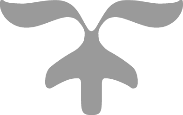 INTRODUCCIÓNBIENVENIDA DEL PRESIDENTE MUNICIPALCULTURA GUBERNAMENTAL NORMATIVIDAD APLICABLEOBJETIVOS DE LA DIRECCIÓNGUIAS OPERATIVASPROCEDIMIENTO PARA EL CONTROL DE DOCUMENTOSPROCEDIMIENTOS PARA LA MEJORA DEL DESEMPEÑO INSTITUCIONALMÉTODO DE CONFORMACIÓN DEL MANUAL ORGANIZACIONALIntroducción2Bienvenida de Presidente3Cultura Gubernamental4Normatividad Aplicable7Objetivos de la Dirección8Guías Operativas por Área:Director de Asuntos JuridicosEncargado del Área del Derecho de lo Contencioso AdministrativoEncargado del Área del Derecho penalEncargado del Área del Derecho CivilEncargado del Área del Derecho LaboralEncargado del Área del Derecho de Amparo ConstitucionalEncargado del Área del el Derecho FiscalEncargado del Área del de Servicios GenéralesSecretaría asistente de Asuntos Jurídicos9Procedimiento para el Control de documentos73Modelo de Mejora del desempeño Institucional del MunicipioProcedimiento de Selección de Personal.Procedimiento de Inducción del personal.Procedimiento de capacitación.Procedimiento de rendición de cuentas interno.74Método de Conformación del Manual OrganizacionalHoja de Control de Cambios7778El propósito del presente Manual tiene como fin ser un Instrumento que ayude a guiar, orientar y enfocar todos los esfuerzos de los servidores públicos en el cumplimiento de las funciones alineadas a los objetivos específicos de su puesto de trabajo asignado y a los objetivos de la Dirección a la cual pertenecen, de la misma manera, esta creado para mejorar la comunicación y transmitir información, respecto a la organización, y funcionamiento de cada Dependencia o Institución del H. Ayuntamiento de Mazatlán.Es del interés de la presente Administración Pública, encabezada por el Ing. Carlos Eduardo Felton González, ser eficiente en el desempeño diario de cada Servidor Público que colabora en el Municipio, es por ello, que el Manual Organizacional de cada Dirección fue creado para: Precisar las funciones encomendadas a la Dependencia, para evitar duplicidad de funciones, detectar omisiones y deslindar responsabilidades. Colaborar en la ejecución correcta de las actividades encomendadas al personal y proporcionar la uniformidad. Permitir el ahorro de tiempo y esfuerzos en la ejecución de las funciones, evitando la repetición de instrucciones y directrices. Proporcionar información básica para la planeación e instrumentar medidas de modernización administrativa. Servir como medio de integración al personal de nuevo ingreso, facilitando su incorporación e inducción a las distintas áreas. Ser un instrumento útil de orientación e información sobre las funciones o atribuciones asignadas a las unidades responsables. A partir de este momento eres un elemento importante de presente Administración Pública del H. Ayuntamiento de Mazatlán Sinaloa.Como colaborador, tus cualidades y aptitudes, han permitido considerarte para ingresar a nuestro equipo de trabajo y creemos que tu aporte va a ser fundamental para el logro de los objetivos de tu área de trabajo. Aquí encontrarás compañeros de trabajo cordiales, y un ambiente de trabajo adecuado, donde estoy seguro se te facilitará tener un excelente desempeño.Te felicitamos y nos complace tenerte con nosotros y esperamos que adoptes los valores de nuestra cultura: responsabilidad, disciplina y servicio de excelencia para el bien del país, del estado, de la sociedad y de tu familia. Así mismo, te exhortamos a vivir dichos valores y formes parte activa de este grupo humano que está trabajando para mejorar tu comunidad y ofrecer un excelente servicio a la ciudadanía.Al pertenecer a nuestro equipo de trabajo, has contraído una serie de deberes y responsabilidades que son necesarios cumplir y respetar, es por eso, es de mi gusto presentarte el presente Manual Organizacional de tu Dirección.Aquí encontraras una Guía Operativa que te ayudará a la adopción de tu puesto, ayudándote a enfocar constantemente el objetivo de tus actividades, de la misma manera, te muestra la metodología y parámetros de medición para el desarrollo de tus funciones de manera efectiva y la correspondiente rendición de cuentas hacia tu Jefe Inmediato.Quienes conformamos ésta Administración, entendemos perfectamente que nuestra sociedad y nuestro país esperan lo mejor de todos nosotros, de nuestros resultados y servicios, por lo tanto te invito a aprovechar tus habilidades y conocimientos para mejorar nuestro Mazatlán.De nuevo te doy la bienvenida a éste tu nuevo Equipo de trabajo, deseándote mucho éxito.¡Bienvenido!Ing. Carlos Eduardo Felton GonzálezPresidente del Municipio de Mazatlán, SinaloaMisiónAdministrar de manera eficiente y transparente los recursos del municipio que permita la ejecución de obras y servicios óptimos mediante la integración de esfuerzos entre sociedad y gobierno. VisiónSer un municipio con alto espíritu de servicio, que se acerque a la gente para atender sus necesidades con la prestación y la buena calidad y la buena gestión y administración de los recursos necesarios para implementar acciones que mejoren la calidad de vida de la población en el presente y generen oportunidades para el desarrollo del municipio a futuro.Código de Ética y ConductaPara fortalecer un Modelo de Gobierno que opere y sea eficiente se requiere de una Administración Pública ordenada, honesta y transparente; en este sentido, el Ingeniero Carlos Eduardo Felton González, C. Presidente Municipal de Mazatlán, ha planteado y exhortado a los servidores públicos del Municipio para que se comprometan a cumplir, en el periodo 2014-2016 “Construyendo Futuro”, el Código de Ética y Conducta, a fin de que con sus acciones se incrementen los estándares de calidad de la gestión municipal. El Código tiene como objetivos específicos: Llevar a cabo acciones permanentes para identificar y delimitar las conductas que en situaciones específicas deberán observar los servidores públicos en el desempeño de sus cargos o comisiones.Lograr que los servidores públicos conozcan, entiendan y vivan los valores y principios que dispone este código. Orientar a los servidores públicos en los asuntos relacionados con la emisión, aplicación y cumplimiento del Código, particularmente en caso de dilemas éticos. Este código es de observancia general y obligatoria tiene como objeto enunciar y dar a conocer, los valores y principios de carácter ético, además de orientar la actuación de los servidores públicos del H. Ayuntamiento de Mazatlán, en el desempeño de sus empleos, cargos o comisiones, ante las situaciones concretas que se le presenten, y que deriven de las funciones y actividades propias de la institución. Es responsabilidad de los sujetos de este código, ajustarse en el desempeño de sus actividades a los valores y principios previstas en este, independientemente de las obligaciones específicas que les correspondan conforme al ejercicio de sus funciones. Todo servidor público del H. Ayuntamiento de Mazatlán está obligado a conocer el Código de Ética y Conducta, a fin de aplicarlo en el ámbito de sus competencias, conforme a los valores, principios y conductas estipuladas en éste. Los valores y principios descritos en el presente código serán asumidos y cumplidos de manera consciente y responsable por todos los servidores públicos de la Administración Pública Municipal, con el propósito de consolidarlos en una cultura gubernamental. Todo servidor público, deberá observar los siguientes valores: Bien Común.- Todas las decisiones y acciones del servidor público deben estar dirigidas a la satisfacción de las necesidades e intereses de la sociedad por encima de sus intereses particulares.Entorno Cultural y Ecológico.- El servidor público debe realizar sus actividades evitando la afectación de nuestro patrimonio cultural y del ecosistema donde vive, asumiendo una férrea voluntad de respeto, defensa y preservación de la cultura y del medio ambiente de nuestro país, que se refleja en sus decisiones y actos. Generosidad.- El Servidor público deberá conducirse con una actitud sensible, solidaria de respeto y apoyo a los ciudadanos. Igualdad.- El servidor público debe prestar los servicios que se le han encomendado, a todos los miembros de la sociedad que tengan derecho a recibirlos, sin importar su origen étnico o nacional, el género, la edad, las discapacidades, la condición social, las condiciones de salud, la religión, las opiniones, las preferencias sexuales, el estado civil, preferencia política o cualquier otra que atente contra la dignidad humana. Integridad.- Todo servidor público debe actuar con honestidad atendiendo siempre a la verdad Justicia.- El servidor público debe conducirse invariablemente con apego a las normas jurídicas inherentes a la función que desempeña. Respetar el Estado de Derecho es una responsabilidad que, debe asumir y cumplir. Liderazgo.- El servidor público debe trabajar para convertirse en un decidido promotor de valores y principios en la sociedad y en la institución pública, partiendo del ejemplo personal, ya que a través de su actitud, actuación y desempeño se construye la confianza de los ciudadanos a las instituciones. Respeto.- Todo servidor público debe dar a las personas un trato digno, cortés, cordial y tolerante. Además, está obligado a reconocer y considerar en todo momento los derechos, libertades y cualidades inherentes a la condición humana. Responsabilidad.- El servidor público debe realizar las funciones encomendadas, cumpliendo con las metas y objetivos del H. Ayuntamiento de Mazatlán, a fin de alcanzar con eficiencia y eficacia los resultados esperados, mejorando su desempeño y la atención al ciudadano, asumiendo así las consecuencias de sus actos y decisiones.Subsidiariedad.- El servidor público debe resolver los temas que le sean propios y estar atento para participar en la solución de los problemas en las áreas de sus compañeros, trabajando en equipo para fomentar un gobierno eficaz en la consecución de resultados para el bienestar de Mazatlán. Solidaridad.- Como servidor público debe integrarse plenamente en la comunidad en la que vive y a la cual representa, uniendo sus esfuerzos a los de sus compañeros del gobierno municipal, para servir a los demás en los momentos difíciles y de la vida diaria. Todo servidor público, deberá observar los siguientes principios en el desempeño de sus funciones: Conflicto de Interés y Uso del Cargo Público.- El servidor público se abstendrá de participar en acciones y situaciones que lo beneficien en lo personal o a familiares de manera directa o indirecta.Eficiencia.- El servidor público debe ejercitar la función pública en forma congruente a los fines y propósitos establecidos por el empleo, cargo o comisión de que se trate. Honradez- Como servidor público en el ejercicio de sus funciones, debe utilizar los recursos públicos tanto humanos como materiales, técnicos y financieros, que se le encomiendan o responsabilicen, con el mayor cuidado y esmero, dedicándolos exclusivamente al fin para el que se encuentran efectos. Imparcialidad.- El servidor público no debe desvirtuar el ejercicio de la función pública para beneficiar intereses personales, familiares o de negocios. Lealtad.- El servidor público debe guardar la Constitución Política de los Estados Unidos Mexicanos, la Constitución Política del Estado de Sinaloa, las instituciones y el orden jurídico del país, asimismo, entregarse a la institución, preservando y protegiendo los intereses públicos. Legalidad.- Como servidor público su actuación debe ajustarse a lo expresamente establecido en la Ley.  Transparencia.- El servidor público debe permitir y garantizar el acceso a la información gubernamental, sin más límite que el que imponga el interés público y los derechos de privacidad de los particulares establecidos por la ley. Hacer un uso responsable y claro de los recursos públicos, eliminando cualquier discrecionalidad indebida en su aplicación. Rendición de Cuentas.- El servidor debe asumir plenamente ante la sociedad, la responsabilidad de desempeñar sus funciones en forma adecuada y sujetarse a la evaluación de la propia sociedad. Realizar sus funciones con eficacia y calidad así como contar permanentemente con la disposición para desarrollar procesos de mejora continua, de modernización y de optimización de recursos públicos.La Dirección de Asuntos Jurídicos cuenta con un marco jurídico basado en:Reglamento de la Administración Pública del Municipio de Mazatlán.Reglamento de Bando de Policía y Buen Gobierno del Estado de Sinaloa.Ley de Presupuesto, Contabilidad y Gasto Público del Estado de Sinaloa.Ley de Acceso a la información Pública del Estado de Sinaloa.Ley de Responsabilidades Administrativas de los Servidores Públicos del Estado de SinaloaLey de Gobierno Municipal del Estado de Sinaloa.Ley Federal de Trabajo.Constitución Política del Estado de Sinaloa.Constitución Política de los Estados Unidos Mexicanos.Código Civil del Estado de Sinaloa.VISIONDar un seguimiento eficaz a cada uno de los procedimientos y tramites recibidos donde las actividades desarrolladas por cada uno de los responsables de cada área, se realicen en total apego a derecho, asimismo promover el compromiso hacia la obtención de objetivos y metas institucionales de manera oportuna y confiable, para alcanzar niveles de alto desempeño de las actividades propias de esta Dirección. MISIONConstituirse en el garante de legalidad de los actos del Ayuntamiento y por consecuencia de cada una de sus dependencias municipales a efecto de que éstos sean emitidos con plena validez y eficacia, y otorguen certidumbre jurídica y promuevan la cultura de respeto al estado de Derecho en la comunidad. GUIA OPERATIVAGUIA OPERATIVADirección de Asuntos JuridicosDirección de Asuntos JuridicosDIRECTORDIRECTORObjetivoObjetivoAsesorar y apoyar en materia jurídica a las dependencias y entidades de la Administración Pública Municipal, cuando lo soliciten, así como brindar asesoría en la elaboración de dictámenes jurídicos, contratos y convenios, además atender y llevar el control de las controversias legales ventiladas ante los Tribunales en los que el H. Ayuntamiento sea parte, y darle el seguimiento a las mismas hasta su resolución.Asesorar y apoyar en materia jurídica a las dependencias y entidades de la Administración Pública Municipal, cuando lo soliciten, así como brindar asesoría en la elaboración de dictámenes jurídicos, contratos y convenios, además atender y llevar el control de las controversias legales ventiladas ante los Tribunales en los que el H. Ayuntamiento sea parte, y darle el seguimiento a las mismas hasta su resolución.Conocimientos y HabilidadesConocimientos y HabilidadesExcelente Redacción y OrtografíaCapacidad de análisis a procesos jurídicosCapacidad verbal y Facilidad de palabraLeyes y Reglamentos AplicablesPaciencia y comunicación asertivaLeyes y Derechos PenalesTrabajo en equipo y liderazgoManejo de equipo de cómputo y paquetería OfficeHerramientas y equipoHerramientas y equipoComputadora / ImpresoraAgenda de trabajo / Block de NotasTeléfono / ConmutadorInforme de estado de procesos JuridicosCopiadora / EscánerVehículo asignado (según aplique)Puestos a su cargo               NingunoPuestos a su cargo               NingunoJefe InmediatoSecretaria del AyuntamientoJefe InmediatoSecretaria del AyuntamientoDepartamento del Jefe InmediatoDepartamento del Jefe InmediatoSecretaría del AyuntamientoSecretaría del AyuntamientoResponsable de actualización de esta guíaResponsable de actualización de esta guíaDirección de Recursos Humanos del H. Ayuntamiento de MazatlánDirección de Recursos Humanos del H. Ayuntamiento de MazatlánFUNCION 1. SUPERVISAR LOS PROCESOS JURIDICOS DE CONTENCIOSOFUNCION 1. SUPERVISAR LOS PROCESOS JURIDICOS DE CONTENCIOSOFUNCION 1. SUPERVISAR LOS PROCESOS JURIDICOS DE CONTENCIOSOFUNCION 1. SUPERVISAR LOS PROCESOS JURIDICOS DE CONTENCIOSORevisar la respuesta a las demandas de nulidad interpuestas contra cada una de las Dependencias Municipales del H. Ayuntamiento de Mazatlán.Verificar los Recursos de Ley en la etapa procesal correspondiente y las promociones de cumplimiento de sentencia ante el tribunal del Estado de Sinaloa.Monitorear el desahogo de las audiencias correspondientes a los juicios en que sea parte el H. Ayuntamiento.Revisar las pruebas que se estimen pertinentes y los alegatos que en su caso corresponda.Informar a la Secretaria del Ayuntamiento del estado que guardan los procedimientos jurídicos asignados.PRODUCTIVIDADRevisar la respuesta a las demandas de nulidad interpuestas contra cada una de las Dependencias Municipales del H. Ayuntamiento de Mazatlán.Verificar los Recursos de Ley en la etapa procesal correspondiente y las promociones de cumplimiento de sentencia ante el tribunal del Estado de Sinaloa.Monitorear el desahogo de las audiencias correspondientes a los juicios en que sea parte el H. Ayuntamiento.Revisar las pruebas que se estimen pertinentes y los alegatos que en su caso corresponda.Informar a la Secretaria del Ayuntamiento del estado que guardan los procedimientos jurídicos asignados.PRODUCTIVIDADRevisar la respuesta a las demandas de nulidad interpuestas contra cada una de las Dependencias Municipales del H. Ayuntamiento de Mazatlán.Verificar los Recursos de Ley en la etapa procesal correspondiente y las promociones de cumplimiento de sentencia ante el tribunal del Estado de Sinaloa.Monitorear el desahogo de las audiencias correspondientes a los juicios en que sea parte el H. Ayuntamiento.Revisar las pruebas que se estimen pertinentes y los alegatos que en su caso corresponda.Informar a la Secretaria del Ayuntamiento del estado que guardan los procedimientos jurídicos asignados.PRODUCTIVIDADRevisar la respuesta a las demandas de nulidad interpuestas contra cada una de las Dependencias Municipales del H. Ayuntamiento de Mazatlán.Verificar los Recursos de Ley en la etapa procesal correspondiente y las promociones de cumplimiento de sentencia ante el tribunal del Estado de Sinaloa.Monitorear el desahogo de las audiencias correspondientes a los juicios en que sea parte el H. Ayuntamiento.Revisar las pruebas que se estimen pertinentes y los alegatos que en su caso corresponda.Informar a la Secretaria del Ayuntamiento del estado que guardan los procedimientos jurídicos asignados.PRODUCTIVIDADPeriódicamente es necesario aplicar una evaluación individual  cada empleado para medir el Índice de Productividad Individual (iPi), de acuerdo a: Periódicamente es necesario aplicar una evaluación individual  cada empleado para medir el Índice de Productividad Individual (iPi), de acuerdo a: Periódicamente es necesario aplicar una evaluación individual  cada empleado para medir el Índice de Productividad Individual (iPi), de acuerdo a: Periódicamente es necesario aplicar una evaluación individual  cada empleado para medir el Índice de Productividad Individual (iPi), de acuerdo a: Indicadores de Desempeño individual del Puesto:Indicadores de Desempeño individual del Puesto:Indicadores de Desempeño individual del Puesto:Indicadores de Desempeño individual del Puesto:NOMBRE DEL INDICADORUNIDADESFRECUENCIAFORMULAEstatus de procesos%Según demandaProcesos concluidos / Procesos atendidosDocumentación Obligatoria:Documentación Obligatoria:Documentación Obligatoria:Documentación Obligatoria:REPORTEFECHA LIMITE DE ENTREGA                             FECHA LIMITE DE ENTREGA                             DESTINO                                                                    Informe de avances de cada proceso jurídico asignadoMensualMensualSecretaria del AyuntamientoFUNCION 2. EVALUAR LOS PROCESOS JURIDICOS DE DERECHO PENALFUNCION 2. EVALUAR LOS PROCESOS JURIDICOS DE DERECHO PENALFUNCION 2. EVALUAR LOS PROCESOS JURIDICOS DE DERECHO PENALFUNCION 2. EVALUAR LOS PROCESOS JURIDICOS DE DERECHO PENALSupervisar el estado de los diversos juicios y asuntos penales y gestarías, su defensa y ayudando a establecer las mejores alternativas para su solución.Revisar la formulación de Denuncias y/o Querellas ante el Ministerio Publico de la Federación y del Fuero Común, por ilícitos cometidos, tanto por funcionarios de este H. Ayuntamiento de Mazatlán o en contra del mismo.Vigilar todos y cada uno de los procedimientos penales que se estén llevando a cabo tanto en las agencias del ministerio público como en los juzgados penales de la localidad, en contra o a favor del H. Ayuntamiento de Mazatlán.Monitorear el estado de las denuncias y/o querellas contra particulares que causen daños por accidentes de tránsito en perjuicio de este H. Ayuntamiento de Mazatlán.Revisar los Amparos Directos e Indirectos del orden penal a favor del H. Ayuntamiento de Mazatlán.Confirmar la presentación de agravios del orden penal ante la sala de circuito de la zona sur, así como ante los tribunales unitarios. Informar a la Secretaria del Ayuntamiento del estado que guardan los procedimientos jurídicos asignados.PRODUCTIVIDADSupervisar el estado de los diversos juicios y asuntos penales y gestarías, su defensa y ayudando a establecer las mejores alternativas para su solución.Revisar la formulación de Denuncias y/o Querellas ante el Ministerio Publico de la Federación y del Fuero Común, por ilícitos cometidos, tanto por funcionarios de este H. Ayuntamiento de Mazatlán o en contra del mismo.Vigilar todos y cada uno de los procedimientos penales que se estén llevando a cabo tanto en las agencias del ministerio público como en los juzgados penales de la localidad, en contra o a favor del H. Ayuntamiento de Mazatlán.Monitorear el estado de las denuncias y/o querellas contra particulares que causen daños por accidentes de tránsito en perjuicio de este H. Ayuntamiento de Mazatlán.Revisar los Amparos Directos e Indirectos del orden penal a favor del H. Ayuntamiento de Mazatlán.Confirmar la presentación de agravios del orden penal ante la sala de circuito de la zona sur, así como ante los tribunales unitarios. Informar a la Secretaria del Ayuntamiento del estado que guardan los procedimientos jurídicos asignados.PRODUCTIVIDADSupervisar el estado de los diversos juicios y asuntos penales y gestarías, su defensa y ayudando a establecer las mejores alternativas para su solución.Revisar la formulación de Denuncias y/o Querellas ante el Ministerio Publico de la Federación y del Fuero Común, por ilícitos cometidos, tanto por funcionarios de este H. Ayuntamiento de Mazatlán o en contra del mismo.Vigilar todos y cada uno de los procedimientos penales que se estén llevando a cabo tanto en las agencias del ministerio público como en los juzgados penales de la localidad, en contra o a favor del H. Ayuntamiento de Mazatlán.Monitorear el estado de las denuncias y/o querellas contra particulares que causen daños por accidentes de tránsito en perjuicio de este H. Ayuntamiento de Mazatlán.Revisar los Amparos Directos e Indirectos del orden penal a favor del H. Ayuntamiento de Mazatlán.Confirmar la presentación de agravios del orden penal ante la sala de circuito de la zona sur, así como ante los tribunales unitarios. Informar a la Secretaria del Ayuntamiento del estado que guardan los procedimientos jurídicos asignados.PRODUCTIVIDADSupervisar el estado de los diversos juicios y asuntos penales y gestarías, su defensa y ayudando a establecer las mejores alternativas para su solución.Revisar la formulación de Denuncias y/o Querellas ante el Ministerio Publico de la Federación y del Fuero Común, por ilícitos cometidos, tanto por funcionarios de este H. Ayuntamiento de Mazatlán o en contra del mismo.Vigilar todos y cada uno de los procedimientos penales que se estén llevando a cabo tanto en las agencias del ministerio público como en los juzgados penales de la localidad, en contra o a favor del H. Ayuntamiento de Mazatlán.Monitorear el estado de las denuncias y/o querellas contra particulares que causen daños por accidentes de tránsito en perjuicio de este H. Ayuntamiento de Mazatlán.Revisar los Amparos Directos e Indirectos del orden penal a favor del H. Ayuntamiento de Mazatlán.Confirmar la presentación de agravios del orden penal ante la sala de circuito de la zona sur, así como ante los tribunales unitarios. Informar a la Secretaria del Ayuntamiento del estado que guardan los procedimientos jurídicos asignados.PRODUCTIVIDADPeriódicamente es necesario aplicar una evaluación individual  cada empleado para medir el Índice de Productividad Individual (iPi), de acuerdo a: Periódicamente es necesario aplicar una evaluación individual  cada empleado para medir el Índice de Productividad Individual (iPi), de acuerdo a: Periódicamente es necesario aplicar una evaluación individual  cada empleado para medir el Índice de Productividad Individual (iPi), de acuerdo a: Periódicamente es necesario aplicar una evaluación individual  cada empleado para medir el Índice de Productividad Individual (iPi), de acuerdo a: Indicadores de Desempeño individual del Puesto:Indicadores de Desempeño individual del Puesto:Indicadores de Desempeño individual del Puesto:Indicadores de Desempeño individual del Puesto:NOMBRE DEL INDICADORUNIDADESFRECUENCIAFORMULAEstatus de procesos%Según demandaProcesos concluidos / Procesos atendidosDocumentación Obligatoria:Documentación Obligatoria:Documentación Obligatoria:Documentación Obligatoria:REPORTEFECHA LIMITE DE ENTREGA                             FECHA LIMITE DE ENTREGA                             DESTINO                                                                    Informe de avances de cada proceso jurídico asignadoMensualMensualSecretaria del AyuntamientoFUNCION 3. SUPERVISAR LOS PROCESOS JURIDICOS DE DERECHO CIVILFUNCION 3. SUPERVISAR LOS PROCESOS JURIDICOS DE DERECHO CIVILFUNCION 3. SUPERVISAR LOS PROCESOS JURIDICOS DE DERECHO CIVILFUNCION 3. SUPERVISAR LOS PROCESOS JURIDICOS DE DERECHO CIVILRevisar las demandas civiles que se reciban en relación a los actos llevados a cabo por las dependencias del H. Ayuntamiento de Mazatlán, bien en defensa de los bienes patrimoniales del municipio, cuando resulten afectados por actos de particulares.Verificar la respuesta en termino de ley las demandas, oponiendo las excepciones, defensas y ofreciendo las pruebas pertinentes.Vigilar los acuerdos que se emitan en las listas que se publiquen en los juzgados civiles.Confirmar la interposición de los recursos de ley, en contra de las resoluciones judiciales dictadas por los juicios civiles.Informar a la Secretaria del Ayuntamiento del estado que guardan los procedimientos jurídicos asignados.PRODUCTIVIDADRevisar las demandas civiles que se reciban en relación a los actos llevados a cabo por las dependencias del H. Ayuntamiento de Mazatlán, bien en defensa de los bienes patrimoniales del municipio, cuando resulten afectados por actos de particulares.Verificar la respuesta en termino de ley las demandas, oponiendo las excepciones, defensas y ofreciendo las pruebas pertinentes.Vigilar los acuerdos que se emitan en las listas que se publiquen en los juzgados civiles.Confirmar la interposición de los recursos de ley, en contra de las resoluciones judiciales dictadas por los juicios civiles.Informar a la Secretaria del Ayuntamiento del estado que guardan los procedimientos jurídicos asignados.PRODUCTIVIDADRevisar las demandas civiles que se reciban en relación a los actos llevados a cabo por las dependencias del H. Ayuntamiento de Mazatlán, bien en defensa de los bienes patrimoniales del municipio, cuando resulten afectados por actos de particulares.Verificar la respuesta en termino de ley las demandas, oponiendo las excepciones, defensas y ofreciendo las pruebas pertinentes.Vigilar los acuerdos que se emitan en las listas que se publiquen en los juzgados civiles.Confirmar la interposición de los recursos de ley, en contra de las resoluciones judiciales dictadas por los juicios civiles.Informar a la Secretaria del Ayuntamiento del estado que guardan los procedimientos jurídicos asignados.PRODUCTIVIDADRevisar las demandas civiles que se reciban en relación a los actos llevados a cabo por las dependencias del H. Ayuntamiento de Mazatlán, bien en defensa de los bienes patrimoniales del municipio, cuando resulten afectados por actos de particulares.Verificar la respuesta en termino de ley las demandas, oponiendo las excepciones, defensas y ofreciendo las pruebas pertinentes.Vigilar los acuerdos que se emitan en las listas que se publiquen en los juzgados civiles.Confirmar la interposición de los recursos de ley, en contra de las resoluciones judiciales dictadas por los juicios civiles.Informar a la Secretaria del Ayuntamiento del estado que guardan los procedimientos jurídicos asignados.PRODUCTIVIDADPeriódicamente es necesario aplicar una evaluación individual  cada empleado para medir el Índice de Productividad Individual (iPi), de acuerdo a: Periódicamente es necesario aplicar una evaluación individual  cada empleado para medir el Índice de Productividad Individual (iPi), de acuerdo a: Periódicamente es necesario aplicar una evaluación individual  cada empleado para medir el Índice de Productividad Individual (iPi), de acuerdo a: Periódicamente es necesario aplicar una evaluación individual  cada empleado para medir el Índice de Productividad Individual (iPi), de acuerdo a: Indicadores de Desempeño individual del Puesto:Indicadores de Desempeño individual del Puesto:Indicadores de Desempeño individual del Puesto:Indicadores de Desempeño individual del Puesto:NOMBRE DEL INDICADORUNIDADESFRECUENCIAFORMULAEstatus de procesos%Según demandaProcesos concluidos / Procesos atendidosDocumentación Obligatoria:Documentación Obligatoria:Documentación Obligatoria:Documentación Obligatoria:REPORTEFECHA LIMITE DE ENTREGA                             FECHA LIMITE DE ENTREGA                             DESTINO                                                                    Informe de avances de cada proceso jurídico asignadoMensualMensualSecretaria del AyuntamientoFUNCION 4. MONITOREAR LOS PROCESOS JURIDICOS DE DERECHO LABORALFUNCION 4. MONITOREAR LOS PROCESOS JURIDICOS DE DERECHO LABORALFUNCION 4. MONITOREAR LOS PROCESOS JURIDICOS DE DERECHO LABORALFUNCION 4. MONITOREAR LOS PROCESOS JURIDICOS DE DERECHO LABORALRevisar la contestación de las demandas laborales interpuestas contra el H. Ayuntamiento de Mazatlán solicitadas por la Secretaria del Ayuntamiento.Verificar los dictámenes de Pensiones sobre invalidez, edad avanzada, jubilación, orfandad, reconocimientos de antigüedad, solicitados por los Regidores o la Secretaria del Ayuntamiento.Corroborar la correcta elaboración de oficios aclaratorios de solicitudes por trabajadores (prestaciones laborales, prestaciones de seguridad social).Confirmar que se hay realizado el trámite jurídico de liquidación de los trabajadores que sido dados de baja de cualquier dependencia Municipal.Informar a la Secretaria del Ayuntamiento del estado que guardan los procedimientos jurídicos asignados.PRODUCTIVIDADRevisar la contestación de las demandas laborales interpuestas contra el H. Ayuntamiento de Mazatlán solicitadas por la Secretaria del Ayuntamiento.Verificar los dictámenes de Pensiones sobre invalidez, edad avanzada, jubilación, orfandad, reconocimientos de antigüedad, solicitados por los Regidores o la Secretaria del Ayuntamiento.Corroborar la correcta elaboración de oficios aclaratorios de solicitudes por trabajadores (prestaciones laborales, prestaciones de seguridad social).Confirmar que se hay realizado el trámite jurídico de liquidación de los trabajadores que sido dados de baja de cualquier dependencia Municipal.Informar a la Secretaria del Ayuntamiento del estado que guardan los procedimientos jurídicos asignados.PRODUCTIVIDADRevisar la contestación de las demandas laborales interpuestas contra el H. Ayuntamiento de Mazatlán solicitadas por la Secretaria del Ayuntamiento.Verificar los dictámenes de Pensiones sobre invalidez, edad avanzada, jubilación, orfandad, reconocimientos de antigüedad, solicitados por los Regidores o la Secretaria del Ayuntamiento.Corroborar la correcta elaboración de oficios aclaratorios de solicitudes por trabajadores (prestaciones laborales, prestaciones de seguridad social).Confirmar que se hay realizado el trámite jurídico de liquidación de los trabajadores que sido dados de baja de cualquier dependencia Municipal.Informar a la Secretaria del Ayuntamiento del estado que guardan los procedimientos jurídicos asignados.PRODUCTIVIDADRevisar la contestación de las demandas laborales interpuestas contra el H. Ayuntamiento de Mazatlán solicitadas por la Secretaria del Ayuntamiento.Verificar los dictámenes de Pensiones sobre invalidez, edad avanzada, jubilación, orfandad, reconocimientos de antigüedad, solicitados por los Regidores o la Secretaria del Ayuntamiento.Corroborar la correcta elaboración de oficios aclaratorios de solicitudes por trabajadores (prestaciones laborales, prestaciones de seguridad social).Confirmar que se hay realizado el trámite jurídico de liquidación de los trabajadores que sido dados de baja de cualquier dependencia Municipal.Informar a la Secretaria del Ayuntamiento del estado que guardan los procedimientos jurídicos asignados.PRODUCTIVIDADPeriódicamente es necesario aplicar una evaluación individual  cada empleado para medir el Índice de Productividad Individual (iPi), de acuerdo a: Periódicamente es necesario aplicar una evaluación individual  cada empleado para medir el Índice de Productividad Individual (iPi), de acuerdo a: Periódicamente es necesario aplicar una evaluación individual  cada empleado para medir el Índice de Productividad Individual (iPi), de acuerdo a: Periódicamente es necesario aplicar una evaluación individual  cada empleado para medir el Índice de Productividad Individual (iPi), de acuerdo a: Indicadores de Desempeño individual del Puesto:Indicadores de Desempeño individual del Puesto:Indicadores de Desempeño individual del Puesto:Indicadores de Desempeño individual del Puesto:NOMBRE DEL INDICADORUNIDADESFRECUENCIAFORMULAEstatus de procesos%Según demandaProcesos concluidos / Procesos atendidosDocumentación Obligatoria:Documentación Obligatoria:Documentación Obligatoria:Documentación Obligatoria:REPORTEFECHA LIMITE DE ENTREGA                             FECHA LIMITE DE ENTREGA                             DESTINO                                                                    Informe de avances de cada proceso jurídico asignadoMensualMensualSecretaria del AyuntamientoFUNCION 5. EVALUAR LOS PROCESOS JURIDICOS DE DERECHO DE AMPARO FUNCION 5. EVALUAR LOS PROCESOS JURIDICOS DE DERECHO DE AMPARO FUNCION 5. EVALUAR LOS PROCESOS JURIDICOS DE DERECHO DE AMPARO FUNCION 5. EVALUAR LOS PROCESOS JURIDICOS DE DERECHO DE AMPARO Revisar las demandas de amparos que reciban en relación a los actos llevados a cabo por las dependencias del H. Ayuntamiento de Mazatlán.Confirmar la respuesta de los informes previos y justificados que sean requeridos por los Juzgados de Distrito.Verificar se hayan interpuesto los recursos de ley, en contra de las resoluciones judiciales dictadas por los Jueces de Distrito.Revisar los cumplimientos a los requerimientos que realizan los Jueces de distrito al H. Ayuntamiento de Mazatlán, en un lapso de 24 horas, toda vez que los mismos cuentan con término para su cumplimiento.Informar a la Secretaria del Ayuntamiento del estado que guardan los procedimientos jurídicos asignados.PRODUCTIVIDADRevisar las demandas de amparos que reciban en relación a los actos llevados a cabo por las dependencias del H. Ayuntamiento de Mazatlán.Confirmar la respuesta de los informes previos y justificados que sean requeridos por los Juzgados de Distrito.Verificar se hayan interpuesto los recursos de ley, en contra de las resoluciones judiciales dictadas por los Jueces de Distrito.Revisar los cumplimientos a los requerimientos que realizan los Jueces de distrito al H. Ayuntamiento de Mazatlán, en un lapso de 24 horas, toda vez que los mismos cuentan con término para su cumplimiento.Informar a la Secretaria del Ayuntamiento del estado que guardan los procedimientos jurídicos asignados.PRODUCTIVIDADRevisar las demandas de amparos que reciban en relación a los actos llevados a cabo por las dependencias del H. Ayuntamiento de Mazatlán.Confirmar la respuesta de los informes previos y justificados que sean requeridos por los Juzgados de Distrito.Verificar se hayan interpuesto los recursos de ley, en contra de las resoluciones judiciales dictadas por los Jueces de Distrito.Revisar los cumplimientos a los requerimientos que realizan los Jueces de distrito al H. Ayuntamiento de Mazatlán, en un lapso de 24 horas, toda vez que los mismos cuentan con término para su cumplimiento.Informar a la Secretaria del Ayuntamiento del estado que guardan los procedimientos jurídicos asignados.PRODUCTIVIDADRevisar las demandas de amparos que reciban en relación a los actos llevados a cabo por las dependencias del H. Ayuntamiento de Mazatlán.Confirmar la respuesta de los informes previos y justificados que sean requeridos por los Juzgados de Distrito.Verificar se hayan interpuesto los recursos de ley, en contra de las resoluciones judiciales dictadas por los Jueces de Distrito.Revisar los cumplimientos a los requerimientos que realizan los Jueces de distrito al H. Ayuntamiento de Mazatlán, en un lapso de 24 horas, toda vez que los mismos cuentan con término para su cumplimiento.Informar a la Secretaria del Ayuntamiento del estado que guardan los procedimientos jurídicos asignados.PRODUCTIVIDADPeriódicamente es necesario aplicar una evaluación individual  cada empleado para medir el Índice de Productividad Individual (iPi), de acuerdo a: Periódicamente es necesario aplicar una evaluación individual  cada empleado para medir el Índice de Productividad Individual (iPi), de acuerdo a: Periódicamente es necesario aplicar una evaluación individual  cada empleado para medir el Índice de Productividad Individual (iPi), de acuerdo a: Periódicamente es necesario aplicar una evaluación individual  cada empleado para medir el Índice de Productividad Individual (iPi), de acuerdo a: Indicadores de Desempeño individual del Puesto:Indicadores de Desempeño individual del Puesto:Indicadores de Desempeño individual del Puesto:Indicadores de Desempeño individual del Puesto:NOMBRE DEL INDICADORUNIDADESFRECUENCIAFORMULAEstatus de procesos%Según demandaProcesos concluidos / Procesos atendidosDocumentación Obligatoria:Documentación Obligatoria:Documentación Obligatoria:Documentación Obligatoria:REPORTEFECHA LIMITE DE ENTREGA                             FECHA LIMITE DE ENTREGA                             DESTINO                                                                    Informe de avances de cada proceso jurídico asignadoMensualMensualSecretaria del AyuntamientoFUNCION 6. ATENDER LOS PROCESOS JURIDICOS DE DERECHO FISCALFUNCION 6. ATENDER LOS PROCESOS JURIDICOS DE DERECHO FISCALFUNCION 6. ATENDER LOS PROCESOS JURIDICOS DE DERECHO FISCALFUNCION 6. ATENDER LOS PROCESOS JURIDICOS DE DERECHO FISCALVerificar la coordinación con los fiscales de la Dirección de Ingresos para proceder a llevar a cabo las diligencias necesarias para la recuperación de créditos fiscales.Revisar los Dictámenes en relación a créditos fiscales que el H. Ayuntamiento este requiriendo a particulares.   Confirmar la respuesta a las demandas que por motivos de créditos fiscales se originen a favor o en contra del H. Ayuntamiento. Informar a la Secretaria del Ayuntamiento del estado que guardan los procedimientos jurídicos asignados.PRODUCTIVIDADVerificar la coordinación con los fiscales de la Dirección de Ingresos para proceder a llevar a cabo las diligencias necesarias para la recuperación de créditos fiscales.Revisar los Dictámenes en relación a créditos fiscales que el H. Ayuntamiento este requiriendo a particulares.   Confirmar la respuesta a las demandas que por motivos de créditos fiscales se originen a favor o en contra del H. Ayuntamiento. Informar a la Secretaria del Ayuntamiento del estado que guardan los procedimientos jurídicos asignados.PRODUCTIVIDADVerificar la coordinación con los fiscales de la Dirección de Ingresos para proceder a llevar a cabo las diligencias necesarias para la recuperación de créditos fiscales.Revisar los Dictámenes en relación a créditos fiscales que el H. Ayuntamiento este requiriendo a particulares.   Confirmar la respuesta a las demandas que por motivos de créditos fiscales se originen a favor o en contra del H. Ayuntamiento. Informar a la Secretaria del Ayuntamiento del estado que guardan los procedimientos jurídicos asignados.PRODUCTIVIDADVerificar la coordinación con los fiscales de la Dirección de Ingresos para proceder a llevar a cabo las diligencias necesarias para la recuperación de créditos fiscales.Revisar los Dictámenes en relación a créditos fiscales que el H. Ayuntamiento este requiriendo a particulares.   Confirmar la respuesta a las demandas que por motivos de créditos fiscales se originen a favor o en contra del H. Ayuntamiento. Informar a la Secretaria del Ayuntamiento del estado que guardan los procedimientos jurídicos asignados.PRODUCTIVIDADPeriódicamente es necesario aplicar una evaluación individual  cada empleado para medir el Índice de Productividad Individual (iPi), de acuerdo a: Periódicamente es necesario aplicar una evaluación individual  cada empleado para medir el Índice de Productividad Individual (iPi), de acuerdo a: Periódicamente es necesario aplicar una evaluación individual  cada empleado para medir el Índice de Productividad Individual (iPi), de acuerdo a: Periódicamente es necesario aplicar una evaluación individual  cada empleado para medir el Índice de Productividad Individual (iPi), de acuerdo a: Indicadores de Desempeño individual del Puesto:Indicadores de Desempeño individual del Puesto:Indicadores de Desempeño individual del Puesto:Indicadores de Desempeño individual del Puesto:NOMBRE DEL INDICADORUNIDADESFRECUENCIAFORMULAEstatus de procesos%Según demandaProcesos concluidos / Procesos atendidosDocumentación Obligatoria:Documentación Obligatoria:Documentación Obligatoria:Documentación Obligatoria:REPORTEFECHA LIMITE DE ENTREGA                             FECHA LIMITE DE ENTREGA                             DESTINO                                                                    Informe de avances de cada proceso jurídico asignadoMensualMensualSecretaria del AyuntamientoFUNCION 7. MONITOREAR LOS PROCESOS DE SERVICIOS GENERALESFUNCION 7. MONITOREAR LOS PROCESOS DE SERVICIOS GENERALESFUNCION 7. MONITOREAR LOS PROCESOS DE SERVICIOS GENERALESFUNCION 7. MONITOREAR LOS PROCESOS DE SERVICIOS GENERALESRevisar los Procedimientos Administrativos derivados de las violaciones a los diferentes Reglamentos Municipales, en todas sus etapas procesales.Verificar la coordinación con los inspectores adscritos a las diferentes Dependencias Municipales para llevar a cabo diligencias de carácter administrativo.Evaluar la eficacia de los cursos de capacitación a los inspectores adscritos a las diferentes Dependencias Municipales, con la finalidad mejorar sus conocimientos y eficacia en las actuaciones que realicen con motivo del cumplimiento de sus funciones.Informar a la Secretaria del Ayuntamiento del estado que guardan los procedimientos jurídicos asignados.PRODUCTIVIDADRevisar los Procedimientos Administrativos derivados de las violaciones a los diferentes Reglamentos Municipales, en todas sus etapas procesales.Verificar la coordinación con los inspectores adscritos a las diferentes Dependencias Municipales para llevar a cabo diligencias de carácter administrativo.Evaluar la eficacia de los cursos de capacitación a los inspectores adscritos a las diferentes Dependencias Municipales, con la finalidad mejorar sus conocimientos y eficacia en las actuaciones que realicen con motivo del cumplimiento de sus funciones.Informar a la Secretaria del Ayuntamiento del estado que guardan los procedimientos jurídicos asignados.PRODUCTIVIDADRevisar los Procedimientos Administrativos derivados de las violaciones a los diferentes Reglamentos Municipales, en todas sus etapas procesales.Verificar la coordinación con los inspectores adscritos a las diferentes Dependencias Municipales para llevar a cabo diligencias de carácter administrativo.Evaluar la eficacia de los cursos de capacitación a los inspectores adscritos a las diferentes Dependencias Municipales, con la finalidad mejorar sus conocimientos y eficacia en las actuaciones que realicen con motivo del cumplimiento de sus funciones.Informar a la Secretaria del Ayuntamiento del estado que guardan los procedimientos jurídicos asignados.PRODUCTIVIDADRevisar los Procedimientos Administrativos derivados de las violaciones a los diferentes Reglamentos Municipales, en todas sus etapas procesales.Verificar la coordinación con los inspectores adscritos a las diferentes Dependencias Municipales para llevar a cabo diligencias de carácter administrativo.Evaluar la eficacia de los cursos de capacitación a los inspectores adscritos a las diferentes Dependencias Municipales, con la finalidad mejorar sus conocimientos y eficacia en las actuaciones que realicen con motivo del cumplimiento de sus funciones.Informar a la Secretaria del Ayuntamiento del estado que guardan los procedimientos jurídicos asignados.PRODUCTIVIDADPeriódicamente es necesario aplicar una evaluación individual  cada empleado para medir el Índice de Productividad Individual (iPi), de acuerdo a: Periódicamente es necesario aplicar una evaluación individual  cada empleado para medir el Índice de Productividad Individual (iPi), de acuerdo a: Periódicamente es necesario aplicar una evaluación individual  cada empleado para medir el Índice de Productividad Individual (iPi), de acuerdo a: Periódicamente es necesario aplicar una evaluación individual  cada empleado para medir el Índice de Productividad Individual (iPi), de acuerdo a: Indicadores de Desempeño individual del Puesto:Indicadores de Desempeño individual del Puesto:Indicadores de Desempeño individual del Puesto:Indicadores de Desempeño individual del Puesto:NOMBRE DEL INDICADORUNIDADESFRECUENCIAFORMULAEstatus de procesos%Según demandaProcesos concluidos / Procesos atendidosDocumentación Obligatoria:Documentación Obligatoria:Documentación Obligatoria:Documentación Obligatoria:REPORTEFECHA LIMITE DE ENTREGA                             FECHA LIMITE DE ENTREGA                             DESTINO                                                                    Informe de avances de cada proceso administrativo asignadoMensualMensualSecretaria del AyuntamientoFUNCION 8. SUPERVISAR LAS VISITAS A AUDIENCIAS DE DESHAOGOFUNCION 8. SUPERVISAR LAS VISITAS A AUDIENCIAS DE DESHAOGOFUNCION 8. SUPERVISAR LAS VISITAS A AUDIENCIAS DE DESHAOGOFUNCION 8. SUPERVISAR LAS VISITAS A AUDIENCIAS DE DESHAOGOConfirmar que los Encargados de Área hayan asistido puntualmente a cada una de las audiencias para el desahogo de cada una de las etapas que comprende el juicio laboral. Verificar la preparación de las Audiencias, los pliegos de posiciones, interrogatorios.Revisar la defensa jurídica de organismos públicos descentralizados.Confirmar las causas de riesgos de trabajo de los trabajadores al servicio del H. Ayuntamiento de Mazatlán.Informar a la Secretaria del Ayuntamiento del estado que guardan los procedimientos jurídicos asignados.PRODUCTIVIDADConfirmar que los Encargados de Área hayan asistido puntualmente a cada una de las audiencias para el desahogo de cada una de las etapas que comprende el juicio laboral. Verificar la preparación de las Audiencias, los pliegos de posiciones, interrogatorios.Revisar la defensa jurídica de organismos públicos descentralizados.Confirmar las causas de riesgos de trabajo de los trabajadores al servicio del H. Ayuntamiento de Mazatlán.Informar a la Secretaria del Ayuntamiento del estado que guardan los procedimientos jurídicos asignados.PRODUCTIVIDADConfirmar que los Encargados de Área hayan asistido puntualmente a cada una de las audiencias para el desahogo de cada una de las etapas que comprende el juicio laboral. Verificar la preparación de las Audiencias, los pliegos de posiciones, interrogatorios.Revisar la defensa jurídica de organismos públicos descentralizados.Confirmar las causas de riesgos de trabajo de los trabajadores al servicio del H. Ayuntamiento de Mazatlán.Informar a la Secretaria del Ayuntamiento del estado que guardan los procedimientos jurídicos asignados.PRODUCTIVIDADConfirmar que los Encargados de Área hayan asistido puntualmente a cada una de las audiencias para el desahogo de cada una de las etapas que comprende el juicio laboral. Verificar la preparación de las Audiencias, los pliegos de posiciones, interrogatorios.Revisar la defensa jurídica de organismos públicos descentralizados.Confirmar las causas de riesgos de trabajo de los trabajadores al servicio del H. Ayuntamiento de Mazatlán.Informar a la Secretaria del Ayuntamiento del estado que guardan los procedimientos jurídicos asignados.PRODUCTIVIDADPeriódicamente es necesario aplicar una evaluación individual  cada empleado para medir el Índice de Productividad Individual (iPi), de acuerdo a: Periódicamente es necesario aplicar una evaluación individual  cada empleado para medir el Índice de Productividad Individual (iPi), de acuerdo a: Periódicamente es necesario aplicar una evaluación individual  cada empleado para medir el Índice de Productividad Individual (iPi), de acuerdo a: Periódicamente es necesario aplicar una evaluación individual  cada empleado para medir el Índice de Productividad Individual (iPi), de acuerdo a: Indicadores de Desempeño individual del Puesto:Indicadores de Desempeño individual del Puesto:Indicadores de Desempeño individual del Puesto:Indicadores de Desempeño individual del Puesto:NOMBRE DEL INDICADORUNIDADESFRECUENCIAFORMULAVisitas a Audiencias%Según demandaAudiencias asistidas / Audiencias programadasDocumentación Obligatoria:Documentación Obligatoria:Documentación Obligatoria:Documentación Obligatoria:REPORTEFECHA LIMITE DE ENTREGA                             FECHA LIMITE DE ENTREGA                             DESTINO                                                                    Preparación y presentación de información en AudienciasSegún demandaSegún demandaUso y control InternoFUNCION 9. ELABORACIÓN Y ENTREGA DE INDICADORES FUNCION 9. ELABORACIÓN Y ENTREGA DE INDICADORES FUNCION 9. ELABORACIÓN Y ENTREGA DE INDICADORES FUNCION 9. ELABORACIÓN Y ENTREGA DE INDICADORES Dar cumplimiento a la ley de acceso a la información pública del Estado de Sinaloa, mediante la publicación de la información en el portal de Internet del H. Ayuntamiento que marca dicha ley correspondiente a la dependencia, así como su adecuación y actualización oportuna.Revisar la información sobre los resultados de los Indicadores de Agenda, antes de enviarlos al Síndico Procurador.Atender observaciones de la Auditoria Superior del Estado sobre los resultados y estados presupuestales de las Dependencias del Municipio.PRODUCTIVIDADDar cumplimiento a la ley de acceso a la información pública del Estado de Sinaloa, mediante la publicación de la información en el portal de Internet del H. Ayuntamiento que marca dicha ley correspondiente a la dependencia, así como su adecuación y actualización oportuna.Revisar la información sobre los resultados de los Indicadores de Agenda, antes de enviarlos al Síndico Procurador.Atender observaciones de la Auditoria Superior del Estado sobre los resultados y estados presupuestales de las Dependencias del Municipio.PRODUCTIVIDADDar cumplimiento a la ley de acceso a la información pública del Estado de Sinaloa, mediante la publicación de la información en el portal de Internet del H. Ayuntamiento que marca dicha ley correspondiente a la dependencia, así como su adecuación y actualización oportuna.Revisar la información sobre los resultados de los Indicadores de Agenda, antes de enviarlos al Síndico Procurador.Atender observaciones de la Auditoria Superior del Estado sobre los resultados y estados presupuestales de las Dependencias del Municipio.PRODUCTIVIDADDar cumplimiento a la ley de acceso a la información pública del Estado de Sinaloa, mediante la publicación de la información en el portal de Internet del H. Ayuntamiento que marca dicha ley correspondiente a la dependencia, así como su adecuación y actualización oportuna.Revisar la información sobre los resultados de los Indicadores de Agenda, antes de enviarlos al Síndico Procurador.Atender observaciones de la Auditoria Superior del Estado sobre los resultados y estados presupuestales de las Dependencias del Municipio.PRODUCTIVIDADPeriódicamente es necesario aplicar una evaluación individual  cada empleado para medir el Índice de Productividad Individual (iPi), de acuerdo a: Periódicamente es necesario aplicar una evaluación individual  cada empleado para medir el Índice de Productividad Individual (iPi), de acuerdo a: Periódicamente es necesario aplicar una evaluación individual  cada empleado para medir el Índice de Productividad Individual (iPi), de acuerdo a: Periódicamente es necesario aplicar una evaluación individual  cada empleado para medir el Índice de Productividad Individual (iPi), de acuerdo a: Indicadores de Desempeño individual del Puesto:Indicadores de Desempeño individual del Puesto:Indicadores de Desempeño individual del Puesto:Indicadores de Desempeño individual del Puesto:NOMBRE DEL INDICADORUNIDADESFRECUENCIAFORMULAEntrega de Reportes%Según demandaReportes realizados / Reportes solicitadosDocumentación Obligatoria:Documentación Obligatoria:Documentación Obligatoria:Documentación Obligatoria:REPORTEFECHA LIMITE DE ENTREGA                             FECHA LIMITE DE ENTREGA                             DESTINO                                                                    Indicadores de AgendaInformación generalTrimestralSegún demandaTrimestralSegún demandaSindico ProcuradorAcceso a la InformaciónFUNCION 10. BRINDAR ASESORÍA LEGAL FUNCION 10. BRINDAR ASESORÍA LEGAL FUNCION 10. BRINDAR ASESORÍA LEGAL FUNCION 10. BRINDAR ASESORÍA LEGAL Recibir a funcionarios y empleados de las distintas dependencias municipales, este H. Ayuntamiento y conceder audiencias al público en general, sobre los asuntos de su competencia, de acuerdo a las políticas establecidas al respecto.Asesorar al H. Ayuntamiento y a las dependencias de la Administración Pública Municipal en la concertación y negociación de contratos, convenios y elaboración de los mismos.Proporcionar la información que sea necesaria sobre asuntos de carácter administrativo a los Directores, Sub Directores y Jefes de Departamento de las Distintas Dependencias Municipales.Brindar asesoría a las dependencias Municipales de este H. Ayuntamiento de Mazatlán, cuando por motivo de sus actos, hayan incurrido en alguna trasgresión a la ley.Colaborar en la elaboración de Reglamentos solicitados por el Municipio, dando información o asesorías a diferentes dependencias del Municipio involucradas. PRODUCTIVIDADRecibir a funcionarios y empleados de las distintas dependencias municipales, este H. Ayuntamiento y conceder audiencias al público en general, sobre los asuntos de su competencia, de acuerdo a las políticas establecidas al respecto.Asesorar al H. Ayuntamiento y a las dependencias de la Administración Pública Municipal en la concertación y negociación de contratos, convenios y elaboración de los mismos.Proporcionar la información que sea necesaria sobre asuntos de carácter administrativo a los Directores, Sub Directores y Jefes de Departamento de las Distintas Dependencias Municipales.Brindar asesoría a las dependencias Municipales de este H. Ayuntamiento de Mazatlán, cuando por motivo de sus actos, hayan incurrido en alguna trasgresión a la ley.Colaborar en la elaboración de Reglamentos solicitados por el Municipio, dando información o asesorías a diferentes dependencias del Municipio involucradas. PRODUCTIVIDADRecibir a funcionarios y empleados de las distintas dependencias municipales, este H. Ayuntamiento y conceder audiencias al público en general, sobre los asuntos de su competencia, de acuerdo a las políticas establecidas al respecto.Asesorar al H. Ayuntamiento y a las dependencias de la Administración Pública Municipal en la concertación y negociación de contratos, convenios y elaboración de los mismos.Proporcionar la información que sea necesaria sobre asuntos de carácter administrativo a los Directores, Sub Directores y Jefes de Departamento de las Distintas Dependencias Municipales.Brindar asesoría a las dependencias Municipales de este H. Ayuntamiento de Mazatlán, cuando por motivo de sus actos, hayan incurrido en alguna trasgresión a la ley.Colaborar en la elaboración de Reglamentos solicitados por el Municipio, dando información o asesorías a diferentes dependencias del Municipio involucradas. PRODUCTIVIDADRecibir a funcionarios y empleados de las distintas dependencias municipales, este H. Ayuntamiento y conceder audiencias al público en general, sobre los asuntos de su competencia, de acuerdo a las políticas establecidas al respecto.Asesorar al H. Ayuntamiento y a las dependencias de la Administración Pública Municipal en la concertación y negociación de contratos, convenios y elaboración de los mismos.Proporcionar la información que sea necesaria sobre asuntos de carácter administrativo a los Directores, Sub Directores y Jefes de Departamento de las Distintas Dependencias Municipales.Brindar asesoría a las dependencias Municipales de este H. Ayuntamiento de Mazatlán, cuando por motivo de sus actos, hayan incurrido en alguna trasgresión a la ley.Colaborar en la elaboración de Reglamentos solicitados por el Municipio, dando información o asesorías a diferentes dependencias del Municipio involucradas. PRODUCTIVIDADPeriódicamente es necesario aplicar una evaluación individual  cada empleado para medir el Índice de Productividad Individual (iPi), de acuerdo a: Periódicamente es necesario aplicar una evaluación individual  cada empleado para medir el Índice de Productividad Individual (iPi), de acuerdo a: Periódicamente es necesario aplicar una evaluación individual  cada empleado para medir el Índice de Productividad Individual (iPi), de acuerdo a: Periódicamente es necesario aplicar una evaluación individual  cada empleado para medir el Índice de Productividad Individual (iPi), de acuerdo a: Indicadores de Desempeño individual del Puesto:Indicadores de Desempeño individual del Puesto:Indicadores de Desempeño individual del Puesto:Indicadores de Desempeño individual del Puesto:NOMBRE DEL INDICADORUNIDADESFRECUENCIAFORMULAAtención y asesorías%Según demandaAsesorías realizadas / Solicitudes recibidasDocumentación Obligatoria:Documentación Obligatoria:Documentación Obligatoria:Documentación Obligatoria:REPORTEFECHA LIMITE DE ENTREGA                             FECHA LIMITE DE ENTREGA                             DESTINO                                                                    Información para la elaboración o actualización de ReglamentosSegún demandaSegún demandaDependencias del H. AyuntamientoFUNCION 11. ATENCION DE ASUNTOS JURIDICOS DEL PRESIDENTE MUNICIPAL FUNCION 11. ATENCION DE ASUNTOS JURIDICOS DEL PRESIDENTE MUNICIPAL FUNCION 11. ATENCION DE ASUNTOS JURIDICOS DEL PRESIDENTE MUNICIPAL FUNCION 11. ATENCION DE ASUNTOS JURIDICOS DEL PRESIDENTE MUNICIPAL Acordar con el C. Presidente Municipal, el trámite, resolución y despacho de los asuntos encomendados a esta dirección.Emitir dictámenes, opiniones e informes que sean encomendados por el C. Presidente Municipal.Dar seguimiento y participar en la defensa de los intereses del H. Ayuntamiento y la Administración Municipal, en controversias legales que se ventilen en los tribunales judiciales y administrativos, cuando así se requiera.Desempeñar las representaciones que por acuerdo expreso se le encomienden, e informar de los resultados de las mismas al C. Presidente Municipal.Asistir a eventos solicitados por las diferentes Dependencias del Ayuntamiento o por Presidencia.PRODUCTIVIDADAcordar con el C. Presidente Municipal, el trámite, resolución y despacho de los asuntos encomendados a esta dirección.Emitir dictámenes, opiniones e informes que sean encomendados por el C. Presidente Municipal.Dar seguimiento y participar en la defensa de los intereses del H. Ayuntamiento y la Administración Municipal, en controversias legales que se ventilen en los tribunales judiciales y administrativos, cuando así se requiera.Desempeñar las representaciones que por acuerdo expreso se le encomienden, e informar de los resultados de las mismas al C. Presidente Municipal.Asistir a eventos solicitados por las diferentes Dependencias del Ayuntamiento o por Presidencia.PRODUCTIVIDADAcordar con el C. Presidente Municipal, el trámite, resolución y despacho de los asuntos encomendados a esta dirección.Emitir dictámenes, opiniones e informes que sean encomendados por el C. Presidente Municipal.Dar seguimiento y participar en la defensa de los intereses del H. Ayuntamiento y la Administración Municipal, en controversias legales que se ventilen en los tribunales judiciales y administrativos, cuando así se requiera.Desempeñar las representaciones que por acuerdo expreso se le encomienden, e informar de los resultados de las mismas al C. Presidente Municipal.Asistir a eventos solicitados por las diferentes Dependencias del Ayuntamiento o por Presidencia.PRODUCTIVIDADAcordar con el C. Presidente Municipal, el trámite, resolución y despacho de los asuntos encomendados a esta dirección.Emitir dictámenes, opiniones e informes que sean encomendados por el C. Presidente Municipal.Dar seguimiento y participar en la defensa de los intereses del H. Ayuntamiento y la Administración Municipal, en controversias legales que se ventilen en los tribunales judiciales y administrativos, cuando así se requiera.Desempeñar las representaciones que por acuerdo expreso se le encomienden, e informar de los resultados de las mismas al C. Presidente Municipal.Asistir a eventos solicitados por las diferentes Dependencias del Ayuntamiento o por Presidencia.PRODUCTIVIDADPeriódicamente es necesario aplicar una evaluación individual  cada empleado para medir el Índice de Productividad Individual (iPi), de acuerdo a: Periódicamente es necesario aplicar una evaluación individual  cada empleado para medir el Índice de Productividad Individual (iPi), de acuerdo a: Periódicamente es necesario aplicar una evaluación individual  cada empleado para medir el Índice de Productividad Individual (iPi), de acuerdo a: Periódicamente es necesario aplicar una evaluación individual  cada empleado para medir el Índice de Productividad Individual (iPi), de acuerdo a: Indicadores de Desempeño individual del Puesto:Indicadores de Desempeño individual del Puesto:Indicadores de Desempeño individual del Puesto:Indicadores de Desempeño individual del Puesto:NOMBRE DEL INDICADORUNIDADESFRECUENCIAFORMULAAtención a Presidencia%Según demandaAtenciones realizadas / Solicitudes recibidasDocumentación Obligatoria:Documentación Obligatoria:Documentación Obligatoria:Documentación Obligatoria:REPORTEFECHA LIMITE DE ENTREGA                             FECHA LIMITE DE ENTREGA                             DESTINO                                                                    Dictámenes, opiniones o informesSegún demandaSegún demandaPresidente MunicipalFUNCION 12. ATENCIÓN A AUDITORIAS EJERCIDAS AL MUNICIPIO DE MAZATLANFUNCION 12. ATENCIÓN A AUDITORIAS EJERCIDAS AL MUNICIPIO DE MAZATLANFUNCION 12. ATENCIÓN A AUDITORIAS EJERCIDAS AL MUNICIPIO DE MAZATLANFUNCION 12. ATENCIÓN A AUDITORIAS EJERCIDAS AL MUNICIPIO DE MAZATLANInformar a los Encargados de Área la visita de Auditoria para preparar la información y dar respuesta correcta a los puntos auditados.Atender las Auditorías Externas que son aplicadas al Ayuntamiento, en la Dirección de Asuntos Jurídicos, presentando los soportes y evidencia física o digital solicitada por los auditores.Cumplir con las observaciones que haya determinado el equipo Auditor, presentando la información solicitada a los Auditores, hasta su completa soluciónPRODUCTIVIDADInformar a los Encargados de Área la visita de Auditoria para preparar la información y dar respuesta correcta a los puntos auditados.Atender las Auditorías Externas que son aplicadas al Ayuntamiento, en la Dirección de Asuntos Jurídicos, presentando los soportes y evidencia física o digital solicitada por los auditores.Cumplir con las observaciones que haya determinado el equipo Auditor, presentando la información solicitada a los Auditores, hasta su completa soluciónPRODUCTIVIDADInformar a los Encargados de Área la visita de Auditoria para preparar la información y dar respuesta correcta a los puntos auditados.Atender las Auditorías Externas que son aplicadas al Ayuntamiento, en la Dirección de Asuntos Jurídicos, presentando los soportes y evidencia física o digital solicitada por los auditores.Cumplir con las observaciones que haya determinado el equipo Auditor, presentando la información solicitada a los Auditores, hasta su completa soluciónPRODUCTIVIDADInformar a los Encargados de Área la visita de Auditoria para preparar la información y dar respuesta correcta a los puntos auditados.Atender las Auditorías Externas que son aplicadas al Ayuntamiento, en la Dirección de Asuntos Jurídicos, presentando los soportes y evidencia física o digital solicitada por los auditores.Cumplir con las observaciones que haya determinado el equipo Auditor, presentando la información solicitada a los Auditores, hasta su completa soluciónPRODUCTIVIDADPeriódicamente es necesario aplicar una evaluación individual  cada empleado para medir el Índice de Productividad Individual (iPi), de acuerdo a: Periódicamente es necesario aplicar una evaluación individual  cada empleado para medir el Índice de Productividad Individual (iPi), de acuerdo a: Periódicamente es necesario aplicar una evaluación individual  cada empleado para medir el Índice de Productividad Individual (iPi), de acuerdo a: Periódicamente es necesario aplicar una evaluación individual  cada empleado para medir el Índice de Productividad Individual (iPi), de acuerdo a: Indicadores de Desempeño individual del Puesto:Indicadores de Desempeño individual del Puesto:Indicadores de Desempeño individual del Puesto:Indicadores de Desempeño individual del Puesto:NOMBRE DEL INDICADORUNIDADESFRECUENCIAFORMULAResultado de Auditorias%Según demandaPuntos aprobados / Puntos AuditadosDocumentación Obligatoria:Documentación Obligatoria:Documentación Obligatoria:Documentación Obligatoria:REPORTEFECHA LIMITE DE ENTREGA                             FECHA LIMITE DE ENTREGA                             DESTINO                                                                    Información general Según demandaSegún demandaEquipo de AuditoresFUNCION 13. CONTROL Y MEJORA DE LA DIRECCIÓN DE ASUNTOS JURIDICOSFUNCION 13. CONTROL Y MEJORA DE LA DIRECCIÓN DE ASUNTOS JURIDICOSFUNCION 13. CONTROL Y MEJORA DE LA DIRECCIÓN DE ASUNTOS JURIDICOSFUNCION 13. CONTROL Y MEJORA DE LA DIRECCIÓN DE ASUNTOS JURIDICOSProponer, de acuerdo a los requerimientos técnicos de sus funciones, la organización interna de la dependencia, así como la fusión o de creación de las áreas que integran la misma.Coordinar la elaboración del proyecto de presupuesto de egresos de la dependencia y ejecutarlo de acuerdo a las normas y lineamientos aplicables.Sujetar las actividades de programación, presupuesto y el seguimiento de control del gasto de esta Dirección.Elaborar e integrar los manuales de procedimientos de las áreas de esta dirección, así como actualizarlos cuando sea necesario.Mantener actualizados los archivos con la documentación referente al área de trabajo.PRODUCTIVIDADProponer, de acuerdo a los requerimientos técnicos de sus funciones, la organización interna de la dependencia, así como la fusión o de creación de las áreas que integran la misma.Coordinar la elaboración del proyecto de presupuesto de egresos de la dependencia y ejecutarlo de acuerdo a las normas y lineamientos aplicables.Sujetar las actividades de programación, presupuesto y el seguimiento de control del gasto de esta Dirección.Elaborar e integrar los manuales de procedimientos de las áreas de esta dirección, así como actualizarlos cuando sea necesario.Mantener actualizados los archivos con la documentación referente al área de trabajo.PRODUCTIVIDADProponer, de acuerdo a los requerimientos técnicos de sus funciones, la organización interna de la dependencia, así como la fusión o de creación de las áreas que integran la misma.Coordinar la elaboración del proyecto de presupuesto de egresos de la dependencia y ejecutarlo de acuerdo a las normas y lineamientos aplicables.Sujetar las actividades de programación, presupuesto y el seguimiento de control del gasto de esta Dirección.Elaborar e integrar los manuales de procedimientos de las áreas de esta dirección, así como actualizarlos cuando sea necesario.Mantener actualizados los archivos con la documentación referente al área de trabajo.PRODUCTIVIDADProponer, de acuerdo a los requerimientos técnicos de sus funciones, la organización interna de la dependencia, así como la fusión o de creación de las áreas que integran la misma.Coordinar la elaboración del proyecto de presupuesto de egresos de la dependencia y ejecutarlo de acuerdo a las normas y lineamientos aplicables.Sujetar las actividades de programación, presupuesto y el seguimiento de control del gasto de esta Dirección.Elaborar e integrar los manuales de procedimientos de las áreas de esta dirección, así como actualizarlos cuando sea necesario.Mantener actualizados los archivos con la documentación referente al área de trabajo.PRODUCTIVIDADPeriódicamente es necesario aplicar una evaluación individual  cada empleado para medir el Índice de Productividad Individual (iPi), de acuerdo a: Periódicamente es necesario aplicar una evaluación individual  cada empleado para medir el Índice de Productividad Individual (iPi), de acuerdo a: Periódicamente es necesario aplicar una evaluación individual  cada empleado para medir el Índice de Productividad Individual (iPi), de acuerdo a: Periódicamente es necesario aplicar una evaluación individual  cada empleado para medir el Índice de Productividad Individual (iPi), de acuerdo a: Indicadores de Desempeño individual del Puesto:Indicadores de Desempeño individual del Puesto:Indicadores de Desempeño individual del Puesto:Indicadores de Desempeño individual del Puesto:NOMBRE DEL INDICADORUNIDADESFRECUENCIAFORMULAAtención de MejorasNúmero enteroSegún demandaDetectando y atendiendo necesidades de mejoraDocumentación Obligatoria:Documentación Obligatoria:Documentación Obligatoria:Documentación Obligatoria:REPORTEFECHA LIMITE DE ENTREGA                             FECHA LIMITE DE ENTREGA                             DESTINO                                                                    Proyectos, manuales, requerimientosSegún demandaSegún demandaSecretaria del AyuntamientoGUIA OPERATIVAGUIA OPERATIVADirección de Asuntos JuridicosDirección de Asuntos JuridicosSUB DIRECTOR DE ASUNTOS JURIDICOSSUB DIRECTOR DE ASUNTOS JURIDICOSObjetivoObjetivoEfectuar el control y seguimiento de las acciones que le sean conferidas, unificando criterios, respecto a la emisión de dictámenes y demás actuaciones que se generen con motivo de las funciones encomendadas a esta subdirección con el propósito de apoyar la Dirección de Gobierno y Asuntos Jurídicos con los proyectos de acciones definitivas y propuestas para el análisis correspondiente.Efectuar el control y seguimiento de las acciones que le sean conferidas, unificando criterios, respecto a la emisión de dictámenes y demás actuaciones que se generen con motivo de las funciones encomendadas a esta subdirección con el propósito de apoyar la Dirección de Gobierno y Asuntos Jurídicos con los proyectos de acciones definitivas y propuestas para el análisis correspondiente.Conocimientos y HabilidadesConocimientos y HabilidadesExcelente Redacción y OrtografíaCapacidad de análisis a procesos jurídicosCapacidad verbal y Facilidad de palabraLeyes y Reglamentos AplicablesPaciencia y comunicación asertivaLeyes y Derechos PenalesTrabajo en equipo y liderazgoManejo de equipo de cómputo y paquetería OfficeHerramientas y equipoHerramientas y equipoComputadora / ImpresoraAgenda de trabajo / Block de NotasTeléfono / ConmutadorInforme de estado de procesos JuridicosCopiadora / EscánerVehículo asignado (según aplique)Puestos a su cargo               NingunoPuestos a su cargo               NingunoJefe InmediatoDirector Jefe InmediatoDirector Departamento del Jefe InmediatoDepartamento del Jefe InmediatoDirección de Asuntos JurídicosDirección de Asuntos JurídicosResponsable de actualización de esta guíaResponsable de actualización de esta guíaDirección de Recursos Humanos del H. Ayuntamiento de MazatlánDirección de Recursos Humanos del H. Ayuntamiento de MazatlánFUNCION 1. ATENDER LOS PROCESOS JURIDICOS ENCOMENDADOSFUNCION 1. ATENDER LOS PROCESOS JURIDICOS ENCOMENDADOSFUNCION 1. ATENDER LOS PROCESOS JURIDICOS ENCOMENDADOSFUNCION 1. ATENDER LOS PROCESOS JURIDICOS ENCOMENDADOSAcordar con el Director la atención y solución de los asuntos que le sean encomendados.Apoyar a las distintas áreas de la dirección cuando así lo requieran. Informar al Director los avances y seguimiento en todos y cada uno de los asuntos encomendados.Revisar y analizar la normatividad con que cuenta el H. Ayuntamiento a fin de sugerir opiniones, cuando así lo requieran las dependencias municipales.Apoyar a las Autoridades Municipales ante los tribunales judiciales y administrativos, cuando así se le requiera.Participar en la defensa de los intereses del H. Ayuntamiento de Mazatlán.Participar en el planteamiento y seguimiento de contestación y elaboración de demandas en las áreas jurídicas de Contencioso Administrativo, Penal, Civil, Labora, Ampara Constitucional, Fiscal.PRODUCTIVIDADAcordar con el Director la atención y solución de los asuntos que le sean encomendados.Apoyar a las distintas áreas de la dirección cuando así lo requieran. Informar al Director los avances y seguimiento en todos y cada uno de los asuntos encomendados.Revisar y analizar la normatividad con que cuenta el H. Ayuntamiento a fin de sugerir opiniones, cuando así lo requieran las dependencias municipales.Apoyar a las Autoridades Municipales ante los tribunales judiciales y administrativos, cuando así se le requiera.Participar en la defensa de los intereses del H. Ayuntamiento de Mazatlán.Participar en el planteamiento y seguimiento de contestación y elaboración de demandas en las áreas jurídicas de Contencioso Administrativo, Penal, Civil, Labora, Ampara Constitucional, Fiscal.PRODUCTIVIDADAcordar con el Director la atención y solución de los asuntos que le sean encomendados.Apoyar a las distintas áreas de la dirección cuando así lo requieran. Informar al Director los avances y seguimiento en todos y cada uno de los asuntos encomendados.Revisar y analizar la normatividad con que cuenta el H. Ayuntamiento a fin de sugerir opiniones, cuando así lo requieran las dependencias municipales.Apoyar a las Autoridades Municipales ante los tribunales judiciales y administrativos, cuando así se le requiera.Participar en la defensa de los intereses del H. Ayuntamiento de Mazatlán.Participar en el planteamiento y seguimiento de contestación y elaboración de demandas en las áreas jurídicas de Contencioso Administrativo, Penal, Civil, Labora, Ampara Constitucional, Fiscal.PRODUCTIVIDADAcordar con el Director la atención y solución de los asuntos que le sean encomendados.Apoyar a las distintas áreas de la dirección cuando así lo requieran. Informar al Director los avances y seguimiento en todos y cada uno de los asuntos encomendados.Revisar y analizar la normatividad con que cuenta el H. Ayuntamiento a fin de sugerir opiniones, cuando así lo requieran las dependencias municipales.Apoyar a las Autoridades Municipales ante los tribunales judiciales y administrativos, cuando así se le requiera.Participar en la defensa de los intereses del H. Ayuntamiento de Mazatlán.Participar en el planteamiento y seguimiento de contestación y elaboración de demandas en las áreas jurídicas de Contencioso Administrativo, Penal, Civil, Labora, Ampara Constitucional, Fiscal.PRODUCTIVIDADPeriódicamente es necesario aplicar una evaluación individual  cada empleado para medir el Índice de Productividad Individual (iPi), de acuerdo a: Periódicamente es necesario aplicar una evaluación individual  cada empleado para medir el Índice de Productividad Individual (iPi), de acuerdo a: Periódicamente es necesario aplicar una evaluación individual  cada empleado para medir el Índice de Productividad Individual (iPi), de acuerdo a: Periódicamente es necesario aplicar una evaluación individual  cada empleado para medir el Índice de Productividad Individual (iPi), de acuerdo a: Indicadores de Desempeño individual del Puesto:Indicadores de Desempeño individual del Puesto:Indicadores de Desempeño individual del Puesto:Indicadores de Desempeño individual del Puesto:NOMBRE DEL INDICADORUNIDADESFRECUENCIAFORMULAEstatus de procesos%Según demandaProcesos concluidos / Procesos atendidosDocumentación Obligatoria:Documentación Obligatoria:Documentación Obligatoria:Documentación Obligatoria:REPORTEFECHA LIMITE DE ENTREGA                             FECHA LIMITE DE ENTREGA                             DESTINO                                                                    Informe de avances de cada proceso jurídico asignadoMensualMensualDirector de Asuntos JurídicosFUNCION 2. BRINDAR ASESORÍA LEGAL FUNCION 2. BRINDAR ASESORÍA LEGAL FUNCION 2. BRINDAR ASESORÍA LEGAL FUNCION 2. BRINDAR ASESORÍA LEGAL Brindar asesoría a personas que requieran orientación legal.Proporcionar la información que sea necesaria sobre asuntos de carácter administrativo a los Directores, Sub Directores y Jefes de Departamento de las Distintas Dependencias Municipales.Brindar asesoría a las dependencias Municipales de este H. Ayuntamiento de Mazatlán, cuando por motivo de sus actos, hayan incurrido en alguna trasgresión a la ley.Las demás que le encomiende el Director de Gobierno y Asuntos jurídicos.Colaborar en la elaboración de Reglamentos solicitados por el Municipio, dando información o asesorías a diferentes dependencias del Municipio involucradas. Asistir a eventos solicitados por las diferentes Dependencias del Ayuntamiento o por Presidencia.PRODUCTIVIDADBrindar asesoría a personas que requieran orientación legal.Proporcionar la información que sea necesaria sobre asuntos de carácter administrativo a los Directores, Sub Directores y Jefes de Departamento de las Distintas Dependencias Municipales.Brindar asesoría a las dependencias Municipales de este H. Ayuntamiento de Mazatlán, cuando por motivo de sus actos, hayan incurrido en alguna trasgresión a la ley.Las demás que le encomiende el Director de Gobierno y Asuntos jurídicos.Colaborar en la elaboración de Reglamentos solicitados por el Municipio, dando información o asesorías a diferentes dependencias del Municipio involucradas. Asistir a eventos solicitados por las diferentes Dependencias del Ayuntamiento o por Presidencia.PRODUCTIVIDADBrindar asesoría a personas que requieran orientación legal.Proporcionar la información que sea necesaria sobre asuntos de carácter administrativo a los Directores, Sub Directores y Jefes de Departamento de las Distintas Dependencias Municipales.Brindar asesoría a las dependencias Municipales de este H. Ayuntamiento de Mazatlán, cuando por motivo de sus actos, hayan incurrido en alguna trasgresión a la ley.Las demás que le encomiende el Director de Gobierno y Asuntos jurídicos.Colaborar en la elaboración de Reglamentos solicitados por el Municipio, dando información o asesorías a diferentes dependencias del Municipio involucradas. Asistir a eventos solicitados por las diferentes Dependencias del Ayuntamiento o por Presidencia.PRODUCTIVIDADBrindar asesoría a personas que requieran orientación legal.Proporcionar la información que sea necesaria sobre asuntos de carácter administrativo a los Directores, Sub Directores y Jefes de Departamento de las Distintas Dependencias Municipales.Brindar asesoría a las dependencias Municipales de este H. Ayuntamiento de Mazatlán, cuando por motivo de sus actos, hayan incurrido en alguna trasgresión a la ley.Las demás que le encomiende el Director de Gobierno y Asuntos jurídicos.Colaborar en la elaboración de Reglamentos solicitados por el Municipio, dando información o asesorías a diferentes dependencias del Municipio involucradas. Asistir a eventos solicitados por las diferentes Dependencias del Ayuntamiento o por Presidencia.PRODUCTIVIDADPeriódicamente es necesario aplicar una evaluación individual  cada empleado para medir el Índice de Productividad Individual (iPi), de acuerdo a: Periódicamente es necesario aplicar una evaluación individual  cada empleado para medir el Índice de Productividad Individual (iPi), de acuerdo a: Periódicamente es necesario aplicar una evaluación individual  cada empleado para medir el Índice de Productividad Individual (iPi), de acuerdo a: Periódicamente es necesario aplicar una evaluación individual  cada empleado para medir el Índice de Productividad Individual (iPi), de acuerdo a: Indicadores de Desempeño individual del Puesto:Indicadores de Desempeño individual del Puesto:Indicadores de Desempeño individual del Puesto:Indicadores de Desempeño individual del Puesto:NOMBRE DEL INDICADORUNIDADESFRECUENCIAFORMULAAtención y asesorías%Según demandaAsesorías realizadas / Solicitudes recibidasDocumentación Obligatoria:Documentación Obligatoria:Documentación Obligatoria:Documentación Obligatoria:REPORTEFECHA LIMITE DE ENTREGA                             FECHA LIMITE DE ENTREGA                             DESTINO                                                                    Información para la elaboración o actualización de ReglamentosSegún demandaSegún demandaDirector de Asuntos JurídicosFUNCION 3. CONTROL DE ARCHIVO.FUNCION 3. CONTROL DE ARCHIVO.FUNCION 3. CONTROL DE ARCHIVO.FUNCION 3. CONTROL DE ARCHIVO.Monitorear que se lleve a cabo un control de archivo de la documentación del área:Supervisar que se maneje un control de archivo en base a:Identificación de carpetas por nombre y/o colores. Orden secuencial de archivos por folios y/o fechas.Vigilar que se entreguen documentos, solo por autorización del Director de Asuntos Jurídicos a quien lo solicite. Ayudar en la digitalización de documentos, envió por correo electrónico de documentos y obtener copias en caso de ser necesario.Informar al Director de Asuntos Jurídicos del estado que guardan el control de archivo de los procedimientos jurídicos asignados.PRODUCTIVIDADMonitorear que se lleve a cabo un control de archivo de la documentación del área:Supervisar que se maneje un control de archivo en base a:Identificación de carpetas por nombre y/o colores. Orden secuencial de archivos por folios y/o fechas.Vigilar que se entreguen documentos, solo por autorización del Director de Asuntos Jurídicos a quien lo solicite. Ayudar en la digitalización de documentos, envió por correo electrónico de documentos y obtener copias en caso de ser necesario.Informar al Director de Asuntos Jurídicos del estado que guardan el control de archivo de los procedimientos jurídicos asignados.PRODUCTIVIDADMonitorear que se lleve a cabo un control de archivo de la documentación del área:Supervisar que se maneje un control de archivo en base a:Identificación de carpetas por nombre y/o colores. Orden secuencial de archivos por folios y/o fechas.Vigilar que se entreguen documentos, solo por autorización del Director de Asuntos Jurídicos a quien lo solicite. Ayudar en la digitalización de documentos, envió por correo electrónico de documentos y obtener copias en caso de ser necesario.Informar al Director de Asuntos Jurídicos del estado que guardan el control de archivo de los procedimientos jurídicos asignados.PRODUCTIVIDADMonitorear que se lleve a cabo un control de archivo de la documentación del área:Supervisar que se maneje un control de archivo en base a:Identificación de carpetas por nombre y/o colores. Orden secuencial de archivos por folios y/o fechas.Vigilar que se entreguen documentos, solo por autorización del Director de Asuntos Jurídicos a quien lo solicite. Ayudar en la digitalización de documentos, envió por correo electrónico de documentos y obtener copias en caso de ser necesario.Informar al Director de Asuntos Jurídicos del estado que guardan el control de archivo de los procedimientos jurídicos asignados.PRODUCTIVIDADPeriódicamente es necesario aplicar una evaluación individual  cada empleado para medir el Índice de Productividad Individual (iPi), de acuerdo a: Periódicamente es necesario aplicar una evaluación individual  cada empleado para medir el Índice de Productividad Individual (iPi), de acuerdo a: Periódicamente es necesario aplicar una evaluación individual  cada empleado para medir el Índice de Productividad Individual (iPi), de acuerdo a: Periódicamente es necesario aplicar una evaluación individual  cada empleado para medir el Índice de Productividad Individual (iPi), de acuerdo a: Indicadores de Desempeño individual del Puesto:Indicadores de Desempeño individual del Puesto:Indicadores de Desempeño individual del Puesto:Indicadores de Desempeño individual del Puesto:NOMBRE DEL INDICADORUNIDADESFRECUENCIAFORMULAControl CarpetasNumero enteroSegún demandaIdentificando cada carpeta y resguardando en archivoDocumentación Obligatoria:Documentación Obligatoria:Documentación Obligatoria:Documentación Obligatoria:REPORTEFECHA LIMITE DE ENTREGA                             FECHA LIMITE DE ENTREGA                             DESTINO                                                                    CarpetasSegún demandaSegún demandaUso y control internoGUIA OPERATIVAGUIA OPERATIVADirección de Asuntos JurídicosDirección de Asuntos JurídicosENCARGADO DEL ÁREA DEL DERECHO DE LO CONTENCIOSO ADMINISTRATIVOENCARGADO DEL ÁREA DEL DERECHO DE LO CONTENCIOSO ADMINISTRATIVOObjetivoObjetivoLlevar a cabo la defensa y seguimiento de los juicios contenciosos administrativos en contra del H. Ayuntamiento de Mazatlán, ante el Tribunal de lo contencioso administrativo del Estado de Sinaloa.Llevar a cabo la defensa y seguimiento de los juicios contenciosos administrativos en contra del H. Ayuntamiento de Mazatlán, ante el Tribunal de lo contencioso administrativo del Estado de Sinaloa.Conocimientos y HabilidadesConocimientos y HabilidadesCapacidad de análisis a procesos jurídicosLeyes y Reglamentos AplicablesCapacidad verbal y Facilidad de palabraLeyes y Derechos PenalesExcelente Redacción y OrtografíaManejo de equipo de cómputo y paquetería OfficeHerramientas y equipoHerramientas y equipoComputadora / ImpresoraAgenda de trabajo / Block de NotasTeléfono / ConmutadorReglamentos y LeyesCopiadora / EscánerAsesoríasPuestos a su cargo               NingunoPuestos a su cargo               NingunoJefe InmediatoDirectorJefe InmediatoDirectorDepartamento del Jefe InmediatoDepartamento del Jefe InmediatoDirección de Asuntos JurídicosDirección de Asuntos JurídicosResponsable de actualización de esta guíaResponsable de actualización de esta guíaDirección de Recursos Humanos del H. Ayuntamiento de MazatlánDirección de Recursos Humanos del H. Ayuntamiento de MazatlánFUNCION 1. ATENDER LOS PROCESOS JURIDICOS DE CONTENCIOSOFUNCION 1. ATENDER LOS PROCESOS JURIDICOS DE CONTENCIOSOFUNCION 1. ATENDER LOS PROCESOS JURIDICOS DE CONTENCIOSOFUNCION 1. ATENDER LOS PROCESOS JURIDICOS DE CONTENCIOSOContestar las demandas de nulidad interpuestas contra cada una de las Dependencias Municipales del H. Ayuntamiento de Mazatlán.Presentar los Recursos de Ley en la etapa procesal correspondiente. Presentar las promociones de cumplimiento de sentencia ante el tribunal del Estado de Sinaloa.Desahogar las audiencias correspondientes a los juicios en que sea parte el H. Ayuntamiento.Presentar pruebas que se estimen pertinentes, así como formular los alegatos que en su caso corresponda.Rendir un informe mensual al Director de Gobierno y Asuntos Jurídicos del estado que guardan los procedimientos Juridicos asignados.PRODUCTIVIDADContestar las demandas de nulidad interpuestas contra cada una de las Dependencias Municipales del H. Ayuntamiento de Mazatlán.Presentar los Recursos de Ley en la etapa procesal correspondiente. Presentar las promociones de cumplimiento de sentencia ante el tribunal del Estado de Sinaloa.Desahogar las audiencias correspondientes a los juicios en que sea parte el H. Ayuntamiento.Presentar pruebas que se estimen pertinentes, así como formular los alegatos que en su caso corresponda.Rendir un informe mensual al Director de Gobierno y Asuntos Jurídicos del estado que guardan los procedimientos Juridicos asignados.PRODUCTIVIDADContestar las demandas de nulidad interpuestas contra cada una de las Dependencias Municipales del H. Ayuntamiento de Mazatlán.Presentar los Recursos de Ley en la etapa procesal correspondiente. Presentar las promociones de cumplimiento de sentencia ante el tribunal del Estado de Sinaloa.Desahogar las audiencias correspondientes a los juicios en que sea parte el H. Ayuntamiento.Presentar pruebas que se estimen pertinentes, así como formular los alegatos que en su caso corresponda.Rendir un informe mensual al Director de Gobierno y Asuntos Jurídicos del estado que guardan los procedimientos Juridicos asignados.PRODUCTIVIDADContestar las demandas de nulidad interpuestas contra cada una de las Dependencias Municipales del H. Ayuntamiento de Mazatlán.Presentar los Recursos de Ley en la etapa procesal correspondiente. Presentar las promociones de cumplimiento de sentencia ante el tribunal del Estado de Sinaloa.Desahogar las audiencias correspondientes a los juicios en que sea parte el H. Ayuntamiento.Presentar pruebas que se estimen pertinentes, así como formular los alegatos que en su caso corresponda.Rendir un informe mensual al Director de Gobierno y Asuntos Jurídicos del estado que guardan los procedimientos Juridicos asignados.PRODUCTIVIDADPeriódicamente es necesario aplicar una evaluación individual  cada empleado para medir el Índice de Productividad Individual (iPi), de acuerdo a: Periódicamente es necesario aplicar una evaluación individual  cada empleado para medir el Índice de Productividad Individual (iPi), de acuerdo a: Periódicamente es necesario aplicar una evaluación individual  cada empleado para medir el Índice de Productividad Individual (iPi), de acuerdo a: Periódicamente es necesario aplicar una evaluación individual  cada empleado para medir el Índice de Productividad Individual (iPi), de acuerdo a: Indicadores de Desempeño individual del Puesto:Indicadores de Desempeño individual del Puesto:Indicadores de Desempeño individual del Puesto:Indicadores de Desempeño individual del Puesto:NOMBRE DEL INDICADORUNIDADESFRECUENCIAFORMULAEstatus de procesos%Según demandaProcesos concluidos / Procesos atendidosDocumentación Obligatoria:Documentación Obligatoria:Documentación Obligatoria:Documentación Obligatoria:REPORTEFECHA LIMITE DE ENTREGA                             FECHA LIMITE DE ENTREGA                             DESTINO                                                                    Informe de avances de cada proceso jurídico asignadoMensualMensualDirector de Asuntos JurídicosFUNCION 2. BRINDAR ASESORÍA LEGAL FUNCION 2. BRINDAR ASESORÍA LEGAL FUNCION 2. BRINDAR ASESORÍA LEGAL FUNCION 2. BRINDAR ASESORÍA LEGAL Brindar asesoría a personas que requieran orientación legal.Proporcionar la información que sea necesaria sobre asuntos de carácter administrativo a los Directores, Sub Directores y Jefes de Departamento de las Distintas Dependencias Municipales.Brindar asesoría a las dependencias Municipales de este H. Ayuntamiento de Mazatlán, cuando por motivo de sus actos, hayan incurrido en alguna trasgresión a la ley.Las demás que le encomiende el Director de Gobierno y Asuntos jurídicos.Colaborar en la elaboración de Reglamentos solicitados por el Municipio, dando información o asesorías a diferentes dependencias del Municipio involucradas. Asistir a eventos solicitados por las diferentes Dependencias del Ayuntamiento o por Presidencia.PRODUCTIVIDADBrindar asesoría a personas que requieran orientación legal.Proporcionar la información que sea necesaria sobre asuntos de carácter administrativo a los Directores, Sub Directores y Jefes de Departamento de las Distintas Dependencias Municipales.Brindar asesoría a las dependencias Municipales de este H. Ayuntamiento de Mazatlán, cuando por motivo de sus actos, hayan incurrido en alguna trasgresión a la ley.Las demás que le encomiende el Director de Gobierno y Asuntos jurídicos.Colaborar en la elaboración de Reglamentos solicitados por el Municipio, dando información o asesorías a diferentes dependencias del Municipio involucradas. Asistir a eventos solicitados por las diferentes Dependencias del Ayuntamiento o por Presidencia.PRODUCTIVIDADBrindar asesoría a personas que requieran orientación legal.Proporcionar la información que sea necesaria sobre asuntos de carácter administrativo a los Directores, Sub Directores y Jefes de Departamento de las Distintas Dependencias Municipales.Brindar asesoría a las dependencias Municipales de este H. Ayuntamiento de Mazatlán, cuando por motivo de sus actos, hayan incurrido en alguna trasgresión a la ley.Las demás que le encomiende el Director de Gobierno y Asuntos jurídicos.Colaborar en la elaboración de Reglamentos solicitados por el Municipio, dando información o asesorías a diferentes dependencias del Municipio involucradas. Asistir a eventos solicitados por las diferentes Dependencias del Ayuntamiento o por Presidencia.PRODUCTIVIDADBrindar asesoría a personas que requieran orientación legal.Proporcionar la información que sea necesaria sobre asuntos de carácter administrativo a los Directores, Sub Directores y Jefes de Departamento de las Distintas Dependencias Municipales.Brindar asesoría a las dependencias Municipales de este H. Ayuntamiento de Mazatlán, cuando por motivo de sus actos, hayan incurrido en alguna trasgresión a la ley.Las demás que le encomiende el Director de Gobierno y Asuntos jurídicos.Colaborar en la elaboración de Reglamentos solicitados por el Municipio, dando información o asesorías a diferentes dependencias del Municipio involucradas. Asistir a eventos solicitados por las diferentes Dependencias del Ayuntamiento o por Presidencia.PRODUCTIVIDADPeriódicamente es necesario aplicar una evaluación individual  cada empleado para medir el Índice de Productividad Individual (iPi), de acuerdo a: Periódicamente es necesario aplicar una evaluación individual  cada empleado para medir el Índice de Productividad Individual (iPi), de acuerdo a: Periódicamente es necesario aplicar una evaluación individual  cada empleado para medir el Índice de Productividad Individual (iPi), de acuerdo a: Periódicamente es necesario aplicar una evaluación individual  cada empleado para medir el Índice de Productividad Individual (iPi), de acuerdo a: Indicadores de Desempeño individual del Puesto:Indicadores de Desempeño individual del Puesto:Indicadores de Desempeño individual del Puesto:Indicadores de Desempeño individual del Puesto:NOMBRE DEL INDICADORUNIDADESFRECUENCIAFORMULAAtención y asesorías%Según demandaAsesorías realizadas / Solicitudes recibidasDocumentación Obligatoria:Documentación Obligatoria:Documentación Obligatoria:Documentación Obligatoria:REPORTEFECHA LIMITE DE ENTREGA                             FECHA LIMITE DE ENTREGA                             DESTINO                                                                    Información para la elaboración o actualización de ReglamentosSegún demandaSegún demandaDirector de Asuntos JurídicosFUNCION 3. CONTROL DE ARCHIVO.FUNCION 3. CONTROL DE ARCHIVO.FUNCION 3. CONTROL DE ARCHIVO.FUNCION 3. CONTROL DE ARCHIVO.Llevar a cabo un control de archivo de la documentación del área:Demandas de nulidadpromociones de cumplimientoReglamentosOficios y documentos de audienciasPruebas legalesOficios de asesoría legalInforme de avance mensualLlevar un control de archivo en base a:Identificación de carpetas por nombre y/o colores. Orden secuencial de archivos por folios y/o fechas.Entregar documentos, solo por autorización del Director de Asuntos Jurídicos a quien lo solicite. Ayudar en la digitalización de documentos, envió por correo electrónico de documentos y obtener copias en caso de ser necesario.PRODUCTIVIDADLlevar a cabo un control de archivo de la documentación del área:Demandas de nulidadpromociones de cumplimientoReglamentosOficios y documentos de audienciasPruebas legalesOficios de asesoría legalInforme de avance mensualLlevar un control de archivo en base a:Identificación de carpetas por nombre y/o colores. Orden secuencial de archivos por folios y/o fechas.Entregar documentos, solo por autorización del Director de Asuntos Jurídicos a quien lo solicite. Ayudar en la digitalización de documentos, envió por correo electrónico de documentos y obtener copias en caso de ser necesario.PRODUCTIVIDADLlevar a cabo un control de archivo de la documentación del área:Demandas de nulidadpromociones de cumplimientoReglamentosOficios y documentos de audienciasPruebas legalesOficios de asesoría legalInforme de avance mensualLlevar un control de archivo en base a:Identificación de carpetas por nombre y/o colores. Orden secuencial de archivos por folios y/o fechas.Entregar documentos, solo por autorización del Director de Asuntos Jurídicos a quien lo solicite. Ayudar en la digitalización de documentos, envió por correo electrónico de documentos y obtener copias en caso de ser necesario.PRODUCTIVIDADLlevar a cabo un control de archivo de la documentación del área:Demandas de nulidadpromociones de cumplimientoReglamentosOficios y documentos de audienciasPruebas legalesOficios de asesoría legalInforme de avance mensualLlevar un control de archivo en base a:Identificación de carpetas por nombre y/o colores. Orden secuencial de archivos por folios y/o fechas.Entregar documentos, solo por autorización del Director de Asuntos Jurídicos a quien lo solicite. Ayudar en la digitalización de documentos, envió por correo electrónico de documentos y obtener copias en caso de ser necesario.PRODUCTIVIDADPeriódicamente es necesario aplicar una evaluación individual  cada empleado para medir el Índice de Productividad Individual (iPi), de acuerdo a: Periódicamente es necesario aplicar una evaluación individual  cada empleado para medir el Índice de Productividad Individual (iPi), de acuerdo a: Periódicamente es necesario aplicar una evaluación individual  cada empleado para medir el Índice de Productividad Individual (iPi), de acuerdo a: Periódicamente es necesario aplicar una evaluación individual  cada empleado para medir el Índice de Productividad Individual (iPi), de acuerdo a: Indicadores de Desempeño individual del Puesto:Indicadores de Desempeño individual del Puesto:Indicadores de Desempeño individual del Puesto:Indicadores de Desempeño individual del Puesto:NOMBRE DEL INDICADORUNIDADESFRECUENCIAFORMULAControl CarpetasNumero enteroSegún demandaIdentificando cada carpeta y resguardando en archivoDocumentación Obligatoria:Documentación Obligatoria:Documentación Obligatoria:Documentación Obligatoria:REPORTEFECHA LIMITE DE ENTREGA                             FECHA LIMITE DE ENTREGA                             DESTINO                                                                    CarpetasSegún demandaSegún demandaUso y control internoGUIA OPERATIVAGUIA OPERATIVADirección de Asuntos JurídicosDirección de Asuntos JurídicosENCARGADO DEL ÁREA DEL DERECHO PENALENCARGADO DEL ÁREA DEL DERECHO PENALObjetivoObjetivoProceder a instaurar la defensa en los conflictos que se presenten de carácter penal, en todos aquellos aspectos que lesionen los intereses del H. Ayuntamiento de Mazatlán. Proceder a instaurar la defensa en los conflictos que se presenten de carácter penal, en todos aquellos aspectos que lesionen los intereses del H. Ayuntamiento de Mazatlán. Conocimientos y HabilidadesConocimientos y HabilidadesCapacidad de análisis a procesos jurídicosLeyes y Reglamentos AplicablesCapacidad verbal y Facilidad de palabraLeyes y Derechos PenalesExcelente Redacción y OrtografíaManejo de equipo de cómputo y paquetería OfficeHerramientas y equipoHerramientas y equipoComputadora / ImpresoraAgenda de trabajo / Block de NotasTeléfono / ConmutadorReglamentos y LeyesCopiadora / EscánerAsesoríasPuestos a su cargo               NingunoPuestos a su cargo               NingunoJefe InmediatoDirectorJefe InmediatoDirectorDepartamento del Jefe InmediatoDepartamento del Jefe InmediatoDirección de Asuntos JurídicosDirección de Asuntos JurídicosResponsable de actualización de esta guíaResponsable de actualización de esta guíaDirección de Recursos Humanos del H. Ayuntamiento de MazatlánDirección de Recursos Humanos del H. Ayuntamiento de MazatlánFUNCION 1. ATENDER LOS PROCESOS JURIDICOS DE DERECHO PENALFUNCION 1. ATENDER LOS PROCESOS JURIDICOS DE DERECHO PENALFUNCION 1. ATENDER LOS PROCESOS JURIDICOS DE DERECHO PENALFUNCION 1. ATENDER LOS PROCESOS JURIDICOS DE DERECHO PENALRepresentar legalmente al H. Ayuntamiento en los diversos juicios y asuntos penales y gestarías, estableciendo su defensa y sugiriendo las mejores alternativas para su solución.Formular Denuncias y/o Querellas ante el Ministerio Publico de la Federación y del Fuero Común, por ilícitos cometidos, tanto por funcionarios de este H. Ayuntamiento de Mazatlán o en contra del mismo.Vigilar todos y cada uno de los procedimientos penales que se estén llevando a cabo tanto en las agencias del ministerio público como en los juzgados penales de la localidad, en contra o a favor del H. Ayuntamiento de Mazatlán.Elaborar las denuncias y/o querellas contra particulares que causen daños por accidentes de tránsito en perjuicio de este H. Ayuntamiento de Mazatlán.Elaborar Amparos Directos e Indirectos del orden penal a favor del H. Ayuntamiento de Mazatlán.Presentar agravios del orden penal ante la sala de circuito de la zona sur, así como ante los tribunales unitarios. Rendir un informe mensual al Director de Gobierno y Asuntos Jurídicos del estado que guardan los procedimientos Juridicos asignados.PRODUCTIVIDADRepresentar legalmente al H. Ayuntamiento en los diversos juicios y asuntos penales y gestarías, estableciendo su defensa y sugiriendo las mejores alternativas para su solución.Formular Denuncias y/o Querellas ante el Ministerio Publico de la Federación y del Fuero Común, por ilícitos cometidos, tanto por funcionarios de este H. Ayuntamiento de Mazatlán o en contra del mismo.Vigilar todos y cada uno de los procedimientos penales que se estén llevando a cabo tanto en las agencias del ministerio público como en los juzgados penales de la localidad, en contra o a favor del H. Ayuntamiento de Mazatlán.Elaborar las denuncias y/o querellas contra particulares que causen daños por accidentes de tránsito en perjuicio de este H. Ayuntamiento de Mazatlán.Elaborar Amparos Directos e Indirectos del orden penal a favor del H. Ayuntamiento de Mazatlán.Presentar agravios del orden penal ante la sala de circuito de la zona sur, así como ante los tribunales unitarios. Rendir un informe mensual al Director de Gobierno y Asuntos Jurídicos del estado que guardan los procedimientos Juridicos asignados.PRODUCTIVIDADRepresentar legalmente al H. Ayuntamiento en los diversos juicios y asuntos penales y gestarías, estableciendo su defensa y sugiriendo las mejores alternativas para su solución.Formular Denuncias y/o Querellas ante el Ministerio Publico de la Federación y del Fuero Común, por ilícitos cometidos, tanto por funcionarios de este H. Ayuntamiento de Mazatlán o en contra del mismo.Vigilar todos y cada uno de los procedimientos penales que se estén llevando a cabo tanto en las agencias del ministerio público como en los juzgados penales de la localidad, en contra o a favor del H. Ayuntamiento de Mazatlán.Elaborar las denuncias y/o querellas contra particulares que causen daños por accidentes de tránsito en perjuicio de este H. Ayuntamiento de Mazatlán.Elaborar Amparos Directos e Indirectos del orden penal a favor del H. Ayuntamiento de Mazatlán.Presentar agravios del orden penal ante la sala de circuito de la zona sur, así como ante los tribunales unitarios. Rendir un informe mensual al Director de Gobierno y Asuntos Jurídicos del estado que guardan los procedimientos Juridicos asignados.PRODUCTIVIDADRepresentar legalmente al H. Ayuntamiento en los diversos juicios y asuntos penales y gestarías, estableciendo su defensa y sugiriendo las mejores alternativas para su solución.Formular Denuncias y/o Querellas ante el Ministerio Publico de la Federación y del Fuero Común, por ilícitos cometidos, tanto por funcionarios de este H. Ayuntamiento de Mazatlán o en contra del mismo.Vigilar todos y cada uno de los procedimientos penales que se estén llevando a cabo tanto en las agencias del ministerio público como en los juzgados penales de la localidad, en contra o a favor del H. Ayuntamiento de Mazatlán.Elaborar las denuncias y/o querellas contra particulares que causen daños por accidentes de tránsito en perjuicio de este H. Ayuntamiento de Mazatlán.Elaborar Amparos Directos e Indirectos del orden penal a favor del H. Ayuntamiento de Mazatlán.Presentar agravios del orden penal ante la sala de circuito de la zona sur, así como ante los tribunales unitarios. Rendir un informe mensual al Director de Gobierno y Asuntos Jurídicos del estado que guardan los procedimientos Juridicos asignados.PRODUCTIVIDADPeriódicamente es necesario aplicar una evaluación individual  cada empleado para medir el Índice de Productividad Individual (iPi), de acuerdo a: Periódicamente es necesario aplicar una evaluación individual  cada empleado para medir el Índice de Productividad Individual (iPi), de acuerdo a: Periódicamente es necesario aplicar una evaluación individual  cada empleado para medir el Índice de Productividad Individual (iPi), de acuerdo a: Periódicamente es necesario aplicar una evaluación individual  cada empleado para medir el Índice de Productividad Individual (iPi), de acuerdo a: Indicadores de Desempeño individual del Puesto:Indicadores de Desempeño individual del Puesto:Indicadores de Desempeño individual del Puesto:Indicadores de Desempeño individual del Puesto:NOMBRE DEL INDICADORUNIDADESFRECUENCIAFORMULAEstatus de procesos%Según demandaProcesos concluidos / Procesos atendidosDocumentación Obligatoria:Documentación Obligatoria:Documentación Obligatoria:Documentación Obligatoria:REPORTEFECHA LIMITE DE ENTREGA                             FECHA LIMITE DE ENTREGA                             DESTINO                                                                    Informe de avances de cada proceso jurídico asignadoMensualMensualDirector de Asuntos JurídicosFUNCION 2. BRINDAR ASESORÍA LEGAL FUNCION 2. BRINDAR ASESORÍA LEGAL FUNCION 2. BRINDAR ASESORÍA LEGAL FUNCION 2. BRINDAR ASESORÍA LEGAL Brindar asesoría a personas que requieran orientación legal.Proporcionar la información que sea necesaria sobre asuntos de carácter administrativo a los Directores, Sub Directores y Jefes de Departamento de las Distintas Dependencias Municipales.Brindar asesoría a las dependencias Municipales de este H. Ayuntamiento de Mazatlán, cuando por motivo de sus actos, hayan incurrido en alguna trasgresión a la ley.Las demás que le encomiende el Director de Gobierno y Asuntos jurídicos.Colaborar en la elaboración de Reglamentos solicitados por el Municipio, dando información o asesorías a diferentes dependencias del Municipio involucradas. Asistir a eventos solicitados por las diferentes Dependencias del Ayuntamiento o por Presidencia.PRODUCTIVIDADBrindar asesoría a personas que requieran orientación legal.Proporcionar la información que sea necesaria sobre asuntos de carácter administrativo a los Directores, Sub Directores y Jefes de Departamento de las Distintas Dependencias Municipales.Brindar asesoría a las dependencias Municipales de este H. Ayuntamiento de Mazatlán, cuando por motivo de sus actos, hayan incurrido en alguna trasgresión a la ley.Las demás que le encomiende el Director de Gobierno y Asuntos jurídicos.Colaborar en la elaboración de Reglamentos solicitados por el Municipio, dando información o asesorías a diferentes dependencias del Municipio involucradas. Asistir a eventos solicitados por las diferentes Dependencias del Ayuntamiento o por Presidencia.PRODUCTIVIDADBrindar asesoría a personas que requieran orientación legal.Proporcionar la información que sea necesaria sobre asuntos de carácter administrativo a los Directores, Sub Directores y Jefes de Departamento de las Distintas Dependencias Municipales.Brindar asesoría a las dependencias Municipales de este H. Ayuntamiento de Mazatlán, cuando por motivo de sus actos, hayan incurrido en alguna trasgresión a la ley.Las demás que le encomiende el Director de Gobierno y Asuntos jurídicos.Colaborar en la elaboración de Reglamentos solicitados por el Municipio, dando información o asesorías a diferentes dependencias del Municipio involucradas. Asistir a eventos solicitados por las diferentes Dependencias del Ayuntamiento o por Presidencia.PRODUCTIVIDADBrindar asesoría a personas que requieran orientación legal.Proporcionar la información que sea necesaria sobre asuntos de carácter administrativo a los Directores, Sub Directores y Jefes de Departamento de las Distintas Dependencias Municipales.Brindar asesoría a las dependencias Municipales de este H. Ayuntamiento de Mazatlán, cuando por motivo de sus actos, hayan incurrido en alguna trasgresión a la ley.Las demás que le encomiende el Director de Gobierno y Asuntos jurídicos.Colaborar en la elaboración de Reglamentos solicitados por el Municipio, dando información o asesorías a diferentes dependencias del Municipio involucradas. Asistir a eventos solicitados por las diferentes Dependencias del Ayuntamiento o por Presidencia.PRODUCTIVIDADPeriódicamente es necesario aplicar una evaluación individual  cada empleado para medir el Índice de Productividad Individual (iPi), de acuerdo a: Periódicamente es necesario aplicar una evaluación individual  cada empleado para medir el Índice de Productividad Individual (iPi), de acuerdo a: Periódicamente es necesario aplicar una evaluación individual  cada empleado para medir el Índice de Productividad Individual (iPi), de acuerdo a: Periódicamente es necesario aplicar una evaluación individual  cada empleado para medir el Índice de Productividad Individual (iPi), de acuerdo a: Indicadores de Desempeño individual del Puesto:Indicadores de Desempeño individual del Puesto:Indicadores de Desempeño individual del Puesto:Indicadores de Desempeño individual del Puesto:NOMBRE DEL INDICADORUNIDADESFRECUENCIAFORMULAAtención y asesorías%Según demandaAsesorías realizadas / Solicitudes recibidasDocumentación Obligatoria:Documentación Obligatoria:Documentación Obligatoria:Documentación Obligatoria:REPORTEFECHA LIMITE DE ENTREGA                             FECHA LIMITE DE ENTREGA                             DESTINO                                                                    Información para la elaboración o actualización de ReglamentosSegún demandaSegún demandaDirector de Asuntos JurídicosFUNCION 3. CONTROL DE ARCHIVO.FUNCION 3. CONTROL DE ARCHIVO.FUNCION 3. CONTROL DE ARCHIVO.FUNCION 3. CONTROL DE ARCHIVO.Llevar a cabo un control de archivo de la documentación del área:Denuncias y/o QuerellasAmparos Directos e Indirectosagravios del orden penalReglamentosOficios de asesoría legalInforme de avance mensualLlevar un control de archivo en base a:Identificación de carpetas por nombre y/o colores. Orden secuencial de archivos por folios y/o fechas.Entregar documentos, solo por autorización del Director de Asuntos Jurídicos a quien lo solicite. Ayudar en la digitalización de documentos, envió por correo electrónico de documentos y obtener copias en caso de ser necesario.PRODUCTIVIDADLlevar a cabo un control de archivo de la documentación del área:Denuncias y/o QuerellasAmparos Directos e Indirectosagravios del orden penalReglamentosOficios de asesoría legalInforme de avance mensualLlevar un control de archivo en base a:Identificación de carpetas por nombre y/o colores. Orden secuencial de archivos por folios y/o fechas.Entregar documentos, solo por autorización del Director de Asuntos Jurídicos a quien lo solicite. Ayudar en la digitalización de documentos, envió por correo electrónico de documentos y obtener copias en caso de ser necesario.PRODUCTIVIDADLlevar a cabo un control de archivo de la documentación del área:Denuncias y/o QuerellasAmparos Directos e Indirectosagravios del orden penalReglamentosOficios de asesoría legalInforme de avance mensualLlevar un control de archivo en base a:Identificación de carpetas por nombre y/o colores. Orden secuencial de archivos por folios y/o fechas.Entregar documentos, solo por autorización del Director de Asuntos Jurídicos a quien lo solicite. Ayudar en la digitalización de documentos, envió por correo electrónico de documentos y obtener copias en caso de ser necesario.PRODUCTIVIDADLlevar a cabo un control de archivo de la documentación del área:Denuncias y/o QuerellasAmparos Directos e Indirectosagravios del orden penalReglamentosOficios de asesoría legalInforme de avance mensualLlevar un control de archivo en base a:Identificación de carpetas por nombre y/o colores. Orden secuencial de archivos por folios y/o fechas.Entregar documentos, solo por autorización del Director de Asuntos Jurídicos a quien lo solicite. Ayudar en la digitalización de documentos, envió por correo electrónico de documentos y obtener copias en caso de ser necesario.PRODUCTIVIDADPeriódicamente es necesario aplicar una evaluación individual  cada empleado para medir el Índice de Productividad Individual (iPi), de acuerdo a: Periódicamente es necesario aplicar una evaluación individual  cada empleado para medir el Índice de Productividad Individual (iPi), de acuerdo a: Periódicamente es necesario aplicar una evaluación individual  cada empleado para medir el Índice de Productividad Individual (iPi), de acuerdo a: Periódicamente es necesario aplicar una evaluación individual  cada empleado para medir el Índice de Productividad Individual (iPi), de acuerdo a: Indicadores de Desempeño individual del Puesto:Indicadores de Desempeño individual del Puesto:Indicadores de Desempeño individual del Puesto:Indicadores de Desempeño individual del Puesto:NOMBRE DEL INDICADORUNIDADESFRECUENCIAFORMULAControl CarpetasNumero enteroSegún demandaIdentificando cada carpeta y resguardando en archivoDocumentación Obligatoria:Documentación Obligatoria:Documentación Obligatoria:Documentación Obligatoria:REPORTEFECHA LIMITE DE ENTREGA                             FECHA LIMITE DE ENTREGA                             DESTINO                                                                    CarpetasSegún demandaSegún demandaUso y control internoGUIA OPERATIVAGUIA OPERATIVADirección de Asuntos JurídicosDirección de Asuntos JurídicosENCARGADO DEL ÁREA DEL DERECHO CIVILENCARGADO DEL ÁREA DEL DERECHO CIVILObjetivoObjetivoProceder a llevar la defensa de los actos que lleven las diversas dependencias del H. Ayuntamiento de Mazatlán, que trascienda en la esfera de los particulares, así como la custodia de los bienes que forman parte del municipio, implementando las acciones correspondientes. Proceder a llevar la defensa de los actos que lleven las diversas dependencias del H. Ayuntamiento de Mazatlán, que trascienda en la esfera de los particulares, así como la custodia de los bienes que forman parte del municipio, implementando las acciones correspondientes. Conocimientos y HabilidadesConocimientos y HabilidadesCapacidad de análisis a procesos jurídicosLeyes y Reglamentos AplicablesCapacidad verbal y Facilidad de palabraLeyes y Derechos PenalesExcelente Redacción y OrtografíaManejo de equipo de cómputo y paquetería OfficeHerramientas y equipoHerramientas y equipoComputadora / ImpresoraAgenda de trabajo / Block de NotasTeléfono / ConmutadorReglamentos y LeyesCopiadora / EscánerAsesoríasPuestos a su cargo               NingunoPuestos a su cargo               NingunoJefe InmediatoDirectorJefe InmediatoDirectorDepartamento del Jefe InmediatoDepartamento del Jefe InmediatoDirección de Asuntos JurídicosDirección de Asuntos JurídicosResponsable de actualización de esta guíaResponsable de actualización de esta guíaDirección de Recursos Humanos del H. Ayuntamiento de MazatlánDirección de Recursos Humanos del H. Ayuntamiento de MazatlánFUNCION 1. ATENDER LOS PROCESOS JURIDICOS DE DERECHO CIVILFUNCION 1. ATENDER LOS PROCESOS JURIDICOS DE DERECHO CIVILFUNCION 1. ATENDER LOS PROCESOS JURIDICOS DE DERECHO CIVILFUNCION 1. ATENDER LOS PROCESOS JURIDICOS DE DERECHO CIVILRecibir y estudiar las demandas civiles que se reciban en relación a los actos llevados a cabo por las dependencias del H. Ayuntamiento de Mazatlán, bien en defensa de los bienes patrimoniales del municipio, cuando resulten afectados por actos de particulares.Contestar en termino de ley las demandas, oponiendo las excepciones, defensas y ofreciendo las pruebas pertinentes.Vigilar los acuerdos que se emitan en las listas que se publiquen en los juzgados civiles.Acudir al desahogo de las pruebas que se lleven a cabo en los juzgados civiles.Interponer los recursos de ley, en contra de las resoluciones judiciales dictadas por los juicios civiles.Rendir un informe mensual al Director de Gobierno y Asuntos Jurídicos del estado que guardan los procedimientos Juridicos asignados.PRODUCTIVIDADRecibir y estudiar las demandas civiles que se reciban en relación a los actos llevados a cabo por las dependencias del H. Ayuntamiento de Mazatlán, bien en defensa de los bienes patrimoniales del municipio, cuando resulten afectados por actos de particulares.Contestar en termino de ley las demandas, oponiendo las excepciones, defensas y ofreciendo las pruebas pertinentes.Vigilar los acuerdos que se emitan en las listas que se publiquen en los juzgados civiles.Acudir al desahogo de las pruebas que se lleven a cabo en los juzgados civiles.Interponer los recursos de ley, en contra de las resoluciones judiciales dictadas por los juicios civiles.Rendir un informe mensual al Director de Gobierno y Asuntos Jurídicos del estado que guardan los procedimientos Juridicos asignados.PRODUCTIVIDADRecibir y estudiar las demandas civiles que se reciban en relación a los actos llevados a cabo por las dependencias del H. Ayuntamiento de Mazatlán, bien en defensa de los bienes patrimoniales del municipio, cuando resulten afectados por actos de particulares.Contestar en termino de ley las demandas, oponiendo las excepciones, defensas y ofreciendo las pruebas pertinentes.Vigilar los acuerdos que se emitan en las listas que se publiquen en los juzgados civiles.Acudir al desahogo de las pruebas que se lleven a cabo en los juzgados civiles.Interponer los recursos de ley, en contra de las resoluciones judiciales dictadas por los juicios civiles.Rendir un informe mensual al Director de Gobierno y Asuntos Jurídicos del estado que guardan los procedimientos Juridicos asignados.PRODUCTIVIDADRecibir y estudiar las demandas civiles que se reciban en relación a los actos llevados a cabo por las dependencias del H. Ayuntamiento de Mazatlán, bien en defensa de los bienes patrimoniales del municipio, cuando resulten afectados por actos de particulares.Contestar en termino de ley las demandas, oponiendo las excepciones, defensas y ofreciendo las pruebas pertinentes.Vigilar los acuerdos que se emitan en las listas que se publiquen en los juzgados civiles.Acudir al desahogo de las pruebas que se lleven a cabo en los juzgados civiles.Interponer los recursos de ley, en contra de las resoluciones judiciales dictadas por los juicios civiles.Rendir un informe mensual al Director de Gobierno y Asuntos Jurídicos del estado que guardan los procedimientos Juridicos asignados.PRODUCTIVIDADPeriódicamente es necesario aplicar una evaluación individual  cada empleado para medir el Índice de Productividad Individual (iPi), de acuerdo a: Periódicamente es necesario aplicar una evaluación individual  cada empleado para medir el Índice de Productividad Individual (iPi), de acuerdo a: Periódicamente es necesario aplicar una evaluación individual  cada empleado para medir el Índice de Productividad Individual (iPi), de acuerdo a: Periódicamente es necesario aplicar una evaluación individual  cada empleado para medir el Índice de Productividad Individual (iPi), de acuerdo a: Indicadores de Desempeño individual del Puesto:Indicadores de Desempeño individual del Puesto:Indicadores de Desempeño individual del Puesto:Indicadores de Desempeño individual del Puesto:NOMBRE DEL INDICADORUNIDADESFRECUENCIAFORMULAEstatus de procesos%Según demandaProcesos concluidos / Procesos atendidosDocumentación Obligatoria:Documentación Obligatoria:Documentación Obligatoria:Documentación Obligatoria:REPORTEFECHA LIMITE DE ENTREGA                             FECHA LIMITE DE ENTREGA                             DESTINO                                                                    Informe de avances de cada proceso jurídico asignadoMensualMensualDirector de Asuntos JurídicosFUNCION 2. BRINDAR ASESORÍA LEGAL FUNCION 2. BRINDAR ASESORÍA LEGAL FUNCION 2. BRINDAR ASESORÍA LEGAL FUNCION 2. BRINDAR ASESORÍA LEGAL Brindar asesoría a personas que requieran orientación legal.Proporcionar la información que sea necesaria sobre asuntos de carácter administrativo a los Directores, Sub Directores y Jefes de Departamento de las Distintas Dependencias Municipales.Brindar asesoría a las dependencias Municipales de este H. Ayuntamiento de Mazatlán, cuando por motivo de sus actos, hayan incurrido en alguna trasgresión a la ley.Las demás que le encomiende el Director de Gobierno y Asuntos jurídicos.Colaborar en la elaboración de Reglamentos solicitados por el Municipio, dando información o asesorías a diferentes dependencias del Municipio involucradas. Asistir a eventos solicitados por las diferentes Dependencias del Ayuntamiento o por Presidencia.PRODUCTIVIDADBrindar asesoría a personas que requieran orientación legal.Proporcionar la información que sea necesaria sobre asuntos de carácter administrativo a los Directores, Sub Directores y Jefes de Departamento de las Distintas Dependencias Municipales.Brindar asesoría a las dependencias Municipales de este H. Ayuntamiento de Mazatlán, cuando por motivo de sus actos, hayan incurrido en alguna trasgresión a la ley.Las demás que le encomiende el Director de Gobierno y Asuntos jurídicos.Colaborar en la elaboración de Reglamentos solicitados por el Municipio, dando información o asesorías a diferentes dependencias del Municipio involucradas. Asistir a eventos solicitados por las diferentes Dependencias del Ayuntamiento o por Presidencia.PRODUCTIVIDADBrindar asesoría a personas que requieran orientación legal.Proporcionar la información que sea necesaria sobre asuntos de carácter administrativo a los Directores, Sub Directores y Jefes de Departamento de las Distintas Dependencias Municipales.Brindar asesoría a las dependencias Municipales de este H. Ayuntamiento de Mazatlán, cuando por motivo de sus actos, hayan incurrido en alguna trasgresión a la ley.Las demás que le encomiende el Director de Gobierno y Asuntos jurídicos.Colaborar en la elaboración de Reglamentos solicitados por el Municipio, dando información o asesorías a diferentes dependencias del Municipio involucradas. Asistir a eventos solicitados por las diferentes Dependencias del Ayuntamiento o por Presidencia.PRODUCTIVIDADBrindar asesoría a personas que requieran orientación legal.Proporcionar la información que sea necesaria sobre asuntos de carácter administrativo a los Directores, Sub Directores y Jefes de Departamento de las Distintas Dependencias Municipales.Brindar asesoría a las dependencias Municipales de este H. Ayuntamiento de Mazatlán, cuando por motivo de sus actos, hayan incurrido en alguna trasgresión a la ley.Las demás que le encomiende el Director de Gobierno y Asuntos jurídicos.Colaborar en la elaboración de Reglamentos solicitados por el Municipio, dando información o asesorías a diferentes dependencias del Municipio involucradas. Asistir a eventos solicitados por las diferentes Dependencias del Ayuntamiento o por Presidencia.PRODUCTIVIDADPeriódicamente es necesario aplicar una evaluación individual  cada empleado para medir el Índice de Productividad Individual (iPi), de acuerdo a: Periódicamente es necesario aplicar una evaluación individual  cada empleado para medir el Índice de Productividad Individual (iPi), de acuerdo a: Periódicamente es necesario aplicar una evaluación individual  cada empleado para medir el Índice de Productividad Individual (iPi), de acuerdo a: Periódicamente es necesario aplicar una evaluación individual  cada empleado para medir el Índice de Productividad Individual (iPi), de acuerdo a: Indicadores de Desempeño individual del Puesto:Indicadores de Desempeño individual del Puesto:Indicadores de Desempeño individual del Puesto:Indicadores de Desempeño individual del Puesto:NOMBRE DEL INDICADORUNIDADESFRECUENCIAFORMULAAtención y asesorías%Según demandaAsesorías realizadas / Solicitudes recibidasDocumentación Obligatoria:Documentación Obligatoria:Documentación Obligatoria:Documentación Obligatoria:REPORTEFECHA LIMITE DE ENTREGA                             FECHA LIMITE DE ENTREGA                             DESTINO                                                                    Información para la elaboración o actualización de ReglamentosSegún demandaSegún demandaDirector de Asuntos JurídicosFUNCION 3. CONTROL DE ARCHIVO.FUNCION 3. CONTROL DE ARCHIVO.FUNCION 3. CONTROL DE ARCHIVO.FUNCION 3. CONTROL DE ARCHIVO.Llevar a cabo un control de archivo de la documentación del área:demandas civilesexcepciones, defensas y ofreciendo las pruebas pertinentes.desahogo de las pruebasresoluciones judicialesReglamentosOficios de asesoría legalInforme de avance mensualLlevar un control de archivo en base a:Identificación de carpetas por nombre y/o colores. Orden secuencial de archivos por folios y/o fechas.Entregar documentos, solo por autorización del Director de Asuntos Jurídicos a quien lo solicite. Ayudar en la digitalización de documentos, envió por correo electrónico de documentos y obtener copias en caso de ser necesario.PRODUCTIVIDADLlevar a cabo un control de archivo de la documentación del área:demandas civilesexcepciones, defensas y ofreciendo las pruebas pertinentes.desahogo de las pruebasresoluciones judicialesReglamentosOficios de asesoría legalInforme de avance mensualLlevar un control de archivo en base a:Identificación de carpetas por nombre y/o colores. Orden secuencial de archivos por folios y/o fechas.Entregar documentos, solo por autorización del Director de Asuntos Jurídicos a quien lo solicite. Ayudar en la digitalización de documentos, envió por correo electrónico de documentos y obtener copias en caso de ser necesario.PRODUCTIVIDADLlevar a cabo un control de archivo de la documentación del área:demandas civilesexcepciones, defensas y ofreciendo las pruebas pertinentes.desahogo de las pruebasresoluciones judicialesReglamentosOficios de asesoría legalInforme de avance mensualLlevar un control de archivo en base a:Identificación de carpetas por nombre y/o colores. Orden secuencial de archivos por folios y/o fechas.Entregar documentos, solo por autorización del Director de Asuntos Jurídicos a quien lo solicite. Ayudar en la digitalización de documentos, envió por correo electrónico de documentos y obtener copias en caso de ser necesario.PRODUCTIVIDADLlevar a cabo un control de archivo de la documentación del área:demandas civilesexcepciones, defensas y ofreciendo las pruebas pertinentes.desahogo de las pruebasresoluciones judicialesReglamentosOficios de asesoría legalInforme de avance mensualLlevar un control de archivo en base a:Identificación de carpetas por nombre y/o colores. Orden secuencial de archivos por folios y/o fechas.Entregar documentos, solo por autorización del Director de Asuntos Jurídicos a quien lo solicite. Ayudar en la digitalización de documentos, envió por correo electrónico de documentos y obtener copias en caso de ser necesario.PRODUCTIVIDADPeriódicamente es necesario aplicar una evaluación individual  cada empleado para medir el Índice de Productividad Individual (iPi), de acuerdo a: Periódicamente es necesario aplicar una evaluación individual  cada empleado para medir el Índice de Productividad Individual (iPi), de acuerdo a: Periódicamente es necesario aplicar una evaluación individual  cada empleado para medir el Índice de Productividad Individual (iPi), de acuerdo a: Periódicamente es necesario aplicar una evaluación individual  cada empleado para medir el Índice de Productividad Individual (iPi), de acuerdo a: Indicadores de Desempeño individual del Puesto:Indicadores de Desempeño individual del Puesto:Indicadores de Desempeño individual del Puesto:Indicadores de Desempeño individual del Puesto:NOMBRE DEL INDICADORUNIDADESFRECUENCIAFORMULAControl CarpetasNumero enteroSegún demandaIdentificando cada carpeta y resguardando en archivoDocumentación Obligatoria:Documentación Obligatoria:Documentación Obligatoria:Documentación Obligatoria:REPORTEFECHA LIMITE DE ENTREGA                             FECHA LIMITE DE ENTREGA                             DESTINO                                                                    CarpetasSegún demandaSegún demandaUso y control internoGUIA OPERATIVAGUIA OPERATIVADirección de Asuntos JurídicosDirección de Asuntos JurídicosENCARGADO DEL ÁREA DEL DERECHO LABORALENCARGADO DEL ÁREA DEL DERECHO LABORALObjetivoObjetivoEstablecer las bases para que al momento de que se susciten el rompimiento de las relaciones laborales entre los trabajadores de confianza o sindicalizados al servicio del H. Ayuntamiento, este último tenga los argumentos necesarios para su defensa legal en el caso correspondiente.Establecer las bases para que al momento de que se susciten el rompimiento de las relaciones laborales entre los trabajadores de confianza o sindicalizados al servicio del H. Ayuntamiento, este último tenga los argumentos necesarios para su defensa legal en el caso correspondiente.Conocimientos y HabilidadesConocimientos y HabilidadesCapacidad de análisis a procesos jurídicosLeyes y Reglamentos AplicablesCapacidad verbal y Facilidad de palabraLeyes y Derechos PenalesExcelente Redacción y OrtografíaManejo de equipo de cómputo y paquetería OfficeHerramientas y equipoHerramientas y equipoComputadora / ImpresoraAgenda de trabajo / Block de NotasTeléfono / ConmutadorReglamentos y LeyesCopiadora / EscánerAsesoríasPuestos a su cargo               NingunoPuestos a su cargo               NingunoJefe InmediatoDirectorJefe InmediatoDirectorDepartamento del Jefe InmediatoDepartamento del Jefe InmediatoDirección de Asuntos JurídicosDirección de Asuntos JurídicosResponsable de actualización de esta guíaResponsable de actualización de esta guíaDirección de Recursos Humanos del H. Ayuntamiento de MazatlánDirección de Recursos Humanos del H. Ayuntamiento de MazatlánFUNCION 1. ATENDER LOS PROCESOS JURIDICOS DE DERECHO LABORALFUNCION 1. ATENDER LOS PROCESOS JURIDICOS DE DERECHO LABORALFUNCION 1. ATENDER LOS PROCESOS JURIDICOS DE DERECHO LABORALFUNCION 1. ATENDER LOS PROCESOS JURIDICOS DE DERECHO LABORALElaborar la contestación de las demandas laborales interpuestas contra el H. Ayuntamiento de Mazatlán solicitadas por la Secretaria del Ayuntamiento.Elabora dictámenes de Pensiones sobre invalidez, edad avanzada, jubilación, orfandad, reconocimientos de antigüedad, solicitados por los Regidores o la Secretaria del Ayuntamiento.Elaborar oficios aclaratorios de solicitudes por trabajadores (prestaciones laborales, prestaciones de seguridad social) realizando un análisis jurídico para determinar si es procedente la solicitud del trabajador.Realizar el trámite jurídico de liquidación de los trabajadores que sido dados de baja de cualquier dependencia Municipal, en caso de ser necesario elaborar el convenio de pago por liquidación.Rendir un informe mensual al Director de Gobierno y Asuntos Jurídicos del estado que guardan los procedimientos Juridicos asignados.PRODUCTIVIDADElaborar la contestación de las demandas laborales interpuestas contra el H. Ayuntamiento de Mazatlán solicitadas por la Secretaria del Ayuntamiento.Elabora dictámenes de Pensiones sobre invalidez, edad avanzada, jubilación, orfandad, reconocimientos de antigüedad, solicitados por los Regidores o la Secretaria del Ayuntamiento.Elaborar oficios aclaratorios de solicitudes por trabajadores (prestaciones laborales, prestaciones de seguridad social) realizando un análisis jurídico para determinar si es procedente la solicitud del trabajador.Realizar el trámite jurídico de liquidación de los trabajadores que sido dados de baja de cualquier dependencia Municipal, en caso de ser necesario elaborar el convenio de pago por liquidación.Rendir un informe mensual al Director de Gobierno y Asuntos Jurídicos del estado que guardan los procedimientos Juridicos asignados.PRODUCTIVIDADElaborar la contestación de las demandas laborales interpuestas contra el H. Ayuntamiento de Mazatlán solicitadas por la Secretaria del Ayuntamiento.Elabora dictámenes de Pensiones sobre invalidez, edad avanzada, jubilación, orfandad, reconocimientos de antigüedad, solicitados por los Regidores o la Secretaria del Ayuntamiento.Elaborar oficios aclaratorios de solicitudes por trabajadores (prestaciones laborales, prestaciones de seguridad social) realizando un análisis jurídico para determinar si es procedente la solicitud del trabajador.Realizar el trámite jurídico de liquidación de los trabajadores que sido dados de baja de cualquier dependencia Municipal, en caso de ser necesario elaborar el convenio de pago por liquidación.Rendir un informe mensual al Director de Gobierno y Asuntos Jurídicos del estado que guardan los procedimientos Juridicos asignados.PRODUCTIVIDADElaborar la contestación de las demandas laborales interpuestas contra el H. Ayuntamiento de Mazatlán solicitadas por la Secretaria del Ayuntamiento.Elabora dictámenes de Pensiones sobre invalidez, edad avanzada, jubilación, orfandad, reconocimientos de antigüedad, solicitados por los Regidores o la Secretaria del Ayuntamiento.Elaborar oficios aclaratorios de solicitudes por trabajadores (prestaciones laborales, prestaciones de seguridad social) realizando un análisis jurídico para determinar si es procedente la solicitud del trabajador.Realizar el trámite jurídico de liquidación de los trabajadores que sido dados de baja de cualquier dependencia Municipal, en caso de ser necesario elaborar el convenio de pago por liquidación.Rendir un informe mensual al Director de Gobierno y Asuntos Jurídicos del estado que guardan los procedimientos Juridicos asignados.PRODUCTIVIDADPeriódicamente es necesario aplicar una evaluación individual  cada empleado para medir el Índice de Productividad Individual (iPi), de acuerdo a: Periódicamente es necesario aplicar una evaluación individual  cada empleado para medir el Índice de Productividad Individual (iPi), de acuerdo a: Periódicamente es necesario aplicar una evaluación individual  cada empleado para medir el Índice de Productividad Individual (iPi), de acuerdo a: Periódicamente es necesario aplicar una evaluación individual  cada empleado para medir el Índice de Productividad Individual (iPi), de acuerdo a: Indicadores de Desempeño individual del Puesto:Indicadores de Desempeño individual del Puesto:Indicadores de Desempeño individual del Puesto:Indicadores de Desempeño individual del Puesto:NOMBRE DEL INDICADORUNIDADESFRECUENCIAFORMULAEstatus de procesos%Según demandaProcesos concluidos / Procesos atendidosDocumentación Obligatoria:Documentación Obligatoria:Documentación Obligatoria:Documentación Obligatoria:REPORTEFECHA LIMITE DE ENTREGA                             FECHA LIMITE DE ENTREGA                             DESTINO                                                                    Informe de avances de cada proceso jurídico asignadoMensualMensualDirector de Asuntos JurídicosFUNCION 2. ACUDIR A AUDIENCIAS DE DESHAOGOFUNCION 2. ACUDIR A AUDIENCIAS DE DESHAOGOFUNCION 2. ACUDIR A AUDIENCIAS DE DESHAOGOFUNCION 2. ACUDIR A AUDIENCIAS DE DESHAOGOAsistir a cada una de las audiencias para el desahogo de cada una de las etapas que comprende el juicio laboral. Realizar la preparación de las Audiencias, elaborando los pliegos de posiciones, interrogatorios, acudiendo a las distintas audiencias al tribunal.Realizar la defensa jurídica de organismos públicos descentralizados, acudiendo a las distintas audiencias que se necesiten.Determinar las causas de riesgos de trabajo de los trabajadores al servicio del H. Ayuntamiento de Mazatlán.PRODUCTIVIDADAsistir a cada una de las audiencias para el desahogo de cada una de las etapas que comprende el juicio laboral. Realizar la preparación de las Audiencias, elaborando los pliegos de posiciones, interrogatorios, acudiendo a las distintas audiencias al tribunal.Realizar la defensa jurídica de organismos públicos descentralizados, acudiendo a las distintas audiencias que se necesiten.Determinar las causas de riesgos de trabajo de los trabajadores al servicio del H. Ayuntamiento de Mazatlán.PRODUCTIVIDADAsistir a cada una de las audiencias para el desahogo de cada una de las etapas que comprende el juicio laboral. Realizar la preparación de las Audiencias, elaborando los pliegos de posiciones, interrogatorios, acudiendo a las distintas audiencias al tribunal.Realizar la defensa jurídica de organismos públicos descentralizados, acudiendo a las distintas audiencias que se necesiten.Determinar las causas de riesgos de trabajo de los trabajadores al servicio del H. Ayuntamiento de Mazatlán.PRODUCTIVIDADAsistir a cada una de las audiencias para el desahogo de cada una de las etapas que comprende el juicio laboral. Realizar la preparación de las Audiencias, elaborando los pliegos de posiciones, interrogatorios, acudiendo a las distintas audiencias al tribunal.Realizar la defensa jurídica de organismos públicos descentralizados, acudiendo a las distintas audiencias que se necesiten.Determinar las causas de riesgos de trabajo de los trabajadores al servicio del H. Ayuntamiento de Mazatlán.PRODUCTIVIDADPeriódicamente es necesario aplicar una evaluación individual  cada empleado para medir el Índice de Productividad Individual (iPi), de acuerdo a: Periódicamente es necesario aplicar una evaluación individual  cada empleado para medir el Índice de Productividad Individual (iPi), de acuerdo a: Periódicamente es necesario aplicar una evaluación individual  cada empleado para medir el Índice de Productividad Individual (iPi), de acuerdo a: Periódicamente es necesario aplicar una evaluación individual  cada empleado para medir el Índice de Productividad Individual (iPi), de acuerdo a: Indicadores de Desempeño individual del Puesto:Indicadores de Desempeño individual del Puesto:Indicadores de Desempeño individual del Puesto:Indicadores de Desempeño individual del Puesto:NOMBRE DEL INDICADORUNIDADESFRECUENCIAFORMULAVisitas a Audiencias%Según demandaAudiencias asistidas / Audiencias programadasDocumentación Obligatoria:Documentación Obligatoria:Documentación Obligatoria:Documentación Obligatoria:REPORTEFECHA LIMITE DE ENTREGA                             FECHA LIMITE DE ENTREGA                             DESTINO                                                                    Preparación y presentación de información en AudienciasSegún demandaSegún demandaDirector de Asuntos JurídicosFUNCION 3. BRINDAR ASESORÍA LEGAL FUNCION 3. BRINDAR ASESORÍA LEGAL FUNCION 3. BRINDAR ASESORÍA LEGAL FUNCION 3. BRINDAR ASESORÍA LEGAL Brindar asesoría a personas que requieran orientación legal.Proporcionar la información que sea necesaria sobre asuntos de carácter administrativo a los Directores, Sub Directores y Jefes de Departamento de las Distintas Dependencias Municipales.Brindar asesoría a las dependencias Municipales de este H. Ayuntamiento de Mazatlán, cuando por motivo de sus actos, hayan incurrido en alguna trasgresión a la ley.Las demás que le encomiende el Director de Gobierno y Asuntos jurídicos.Colaborar en la elaboración de Reglamentos solicitados por el Municipio, dando información o asesorías a diferentes dependencias del Municipio involucradas. Asistir a eventos solicitados por las diferentes Dependencias del Ayuntamiento o por Presidencia.PRODUCTIVIDADBrindar asesoría a personas que requieran orientación legal.Proporcionar la información que sea necesaria sobre asuntos de carácter administrativo a los Directores, Sub Directores y Jefes de Departamento de las Distintas Dependencias Municipales.Brindar asesoría a las dependencias Municipales de este H. Ayuntamiento de Mazatlán, cuando por motivo de sus actos, hayan incurrido en alguna trasgresión a la ley.Las demás que le encomiende el Director de Gobierno y Asuntos jurídicos.Colaborar en la elaboración de Reglamentos solicitados por el Municipio, dando información o asesorías a diferentes dependencias del Municipio involucradas. Asistir a eventos solicitados por las diferentes Dependencias del Ayuntamiento o por Presidencia.PRODUCTIVIDADBrindar asesoría a personas que requieran orientación legal.Proporcionar la información que sea necesaria sobre asuntos de carácter administrativo a los Directores, Sub Directores y Jefes de Departamento de las Distintas Dependencias Municipales.Brindar asesoría a las dependencias Municipales de este H. Ayuntamiento de Mazatlán, cuando por motivo de sus actos, hayan incurrido en alguna trasgresión a la ley.Las demás que le encomiende el Director de Gobierno y Asuntos jurídicos.Colaborar en la elaboración de Reglamentos solicitados por el Municipio, dando información o asesorías a diferentes dependencias del Municipio involucradas. Asistir a eventos solicitados por las diferentes Dependencias del Ayuntamiento o por Presidencia.PRODUCTIVIDADBrindar asesoría a personas que requieran orientación legal.Proporcionar la información que sea necesaria sobre asuntos de carácter administrativo a los Directores, Sub Directores y Jefes de Departamento de las Distintas Dependencias Municipales.Brindar asesoría a las dependencias Municipales de este H. Ayuntamiento de Mazatlán, cuando por motivo de sus actos, hayan incurrido en alguna trasgresión a la ley.Las demás que le encomiende el Director de Gobierno y Asuntos jurídicos.Colaborar en la elaboración de Reglamentos solicitados por el Municipio, dando información o asesorías a diferentes dependencias del Municipio involucradas. Asistir a eventos solicitados por las diferentes Dependencias del Ayuntamiento o por Presidencia.PRODUCTIVIDADPeriódicamente es necesario aplicar una evaluación individual  cada empleado para medir el Índice de Productividad Individual (iPi), de acuerdo a: Periódicamente es necesario aplicar una evaluación individual  cada empleado para medir el Índice de Productividad Individual (iPi), de acuerdo a: Periódicamente es necesario aplicar una evaluación individual  cada empleado para medir el Índice de Productividad Individual (iPi), de acuerdo a: Periódicamente es necesario aplicar una evaluación individual  cada empleado para medir el Índice de Productividad Individual (iPi), de acuerdo a: Indicadores de Desempeño individual del Puesto:Indicadores de Desempeño individual del Puesto:Indicadores de Desempeño individual del Puesto:Indicadores de Desempeño individual del Puesto:NOMBRE DEL INDICADORUNIDADESFRECUENCIAFORMULAAtención y asesorías%Según demandaAsesorías realizadas / Solicitudes recibidasDocumentación Obligatoria:Documentación Obligatoria:Documentación Obligatoria:Documentación Obligatoria:REPORTEFECHA LIMITE DE ENTREGA                             FECHA LIMITE DE ENTREGA                             DESTINO                                                                    Información para la elaboración o actualización de ReglamentosSegún demandaSegún demandaDirector de Asuntos JurídicosFUNCION 4. CONTROL DE ARCHIVO.FUNCION 4. CONTROL DE ARCHIVO.FUNCION 4. CONTROL DE ARCHIVO.FUNCION 4. CONTROL DE ARCHIVO.Llevar a cabo un control de archivo de la documentación del área:demandas laboralesdictámenes de Pensionesaudiencias para el desahogocausas de riesgos de trabajoReglamentosOficios de asesoría legalInforme de avance mensualLlevar un control de archivo en base a:Identificación de carpetas por nombre y/o colores. Orden secuencial de archivos por folios y/o fechas.Entregar documentos, solo por autorización del Director de Asuntos Jurídicos a quien lo solicite. Ayudar en la digitalización de documentos, envió por correo electrónico de documentos y obtener copias en caso de ser necesario.PRODUCTIVIDADLlevar a cabo un control de archivo de la documentación del área:demandas laboralesdictámenes de Pensionesaudiencias para el desahogocausas de riesgos de trabajoReglamentosOficios de asesoría legalInforme de avance mensualLlevar un control de archivo en base a:Identificación de carpetas por nombre y/o colores. Orden secuencial de archivos por folios y/o fechas.Entregar documentos, solo por autorización del Director de Asuntos Jurídicos a quien lo solicite. Ayudar en la digitalización de documentos, envió por correo electrónico de documentos y obtener copias en caso de ser necesario.PRODUCTIVIDADLlevar a cabo un control de archivo de la documentación del área:demandas laboralesdictámenes de Pensionesaudiencias para el desahogocausas de riesgos de trabajoReglamentosOficios de asesoría legalInforme de avance mensualLlevar un control de archivo en base a:Identificación de carpetas por nombre y/o colores. Orden secuencial de archivos por folios y/o fechas.Entregar documentos, solo por autorización del Director de Asuntos Jurídicos a quien lo solicite. Ayudar en la digitalización de documentos, envió por correo electrónico de documentos y obtener copias en caso de ser necesario.PRODUCTIVIDADLlevar a cabo un control de archivo de la documentación del área:demandas laboralesdictámenes de Pensionesaudiencias para el desahogocausas de riesgos de trabajoReglamentosOficios de asesoría legalInforme de avance mensualLlevar un control de archivo en base a:Identificación de carpetas por nombre y/o colores. Orden secuencial de archivos por folios y/o fechas.Entregar documentos, solo por autorización del Director de Asuntos Jurídicos a quien lo solicite. Ayudar en la digitalización de documentos, envió por correo electrónico de documentos y obtener copias en caso de ser necesario.PRODUCTIVIDADPeriódicamente es necesario aplicar una evaluación individual  cada empleado para medir el Índice de Productividad Individual (iPi), de acuerdo a: Periódicamente es necesario aplicar una evaluación individual  cada empleado para medir el Índice de Productividad Individual (iPi), de acuerdo a: Periódicamente es necesario aplicar una evaluación individual  cada empleado para medir el Índice de Productividad Individual (iPi), de acuerdo a: Periódicamente es necesario aplicar una evaluación individual  cada empleado para medir el Índice de Productividad Individual (iPi), de acuerdo a: Indicadores de Desempeño individual del Puesto:Indicadores de Desempeño individual del Puesto:Indicadores de Desempeño individual del Puesto:Indicadores de Desempeño individual del Puesto:NOMBRE DEL INDICADORUNIDADESFRECUENCIAFORMULAControl CarpetasNumero enteroSegún demandaIdentificando cada carpeta y resguardando en archivoDocumentación Obligatoria:Documentación Obligatoria:Documentación Obligatoria:Documentación Obligatoria:REPORTEFECHA LIMITE DE ENTREGA                             FECHA LIMITE DE ENTREGA                             DESTINO                                                                    CarpetasSegún demandaSegún demandaUso y control internoGUIA OPERATIVAGUIA OPERATIVADirección de Asuntos JurídicosDirección de Asuntos JurídicosENCARGADO DEL ÁREA DEL DERECHO DE AMPARO CONSTITUCIONALENCARGADO DEL ÁREA DEL DERECHO DE AMPARO CONSTITUCIONALObjetivoObjetivoProceder a llevar la defensa de la constitucional de los actos llevados a cabo por las dependencias por las dependencias del H. Ayuntamiento de Mazatlán y demostrar que esos actos no son inconstitucionales, ni violan las garantías individuales de los quejosos.  Proceder a llevar la defensa de la constitucional de los actos llevados a cabo por las dependencias por las dependencias del H. Ayuntamiento de Mazatlán y demostrar que esos actos no son inconstitucionales, ni violan las garantías individuales de los quejosos.  Conocimientos y HabilidadesConocimientos y HabilidadesCapacidad de análisis a procesos jurídicosLeyes y Reglamentos AplicablesCapacidad verbal y Facilidad de palabraLeyes y Derechos PenalesExcelente Redacción y OrtografíaManejo de equipo de cómputo y paquetería OfficeHerramientas y equipoHerramientas y equipoComputadora / ImpresoraAgenda de trabajo / Block de NotasTeléfono / ConmutadorReglamentos y LeyesCopiadora / EscánerAsesoríasPuestos a su cargo               NingunoPuestos a su cargo               NingunoJefe InmediatoDirectorJefe InmediatoDirectorDepartamento del Jefe InmediatoDepartamento del Jefe InmediatoDirección de Asuntos JurídicosDirección de Asuntos JurídicosResponsable de actualización de esta guíaResponsable de actualización de esta guíaDirección de Recursos Humanos del H. Ayuntamiento de MazatlánDirección de Recursos Humanos del H. Ayuntamiento de MazatlánFUNCION 1. ATENDER LOS PROCESOS JURIDICOS DE DERECHO DE AMPARO FUNCION 1. ATENDER LOS PROCESOS JURIDICOS DE DERECHO DE AMPARO FUNCION 1. ATENDER LOS PROCESOS JURIDICOS DE DERECHO DE AMPARO FUNCION 1. ATENDER LOS PROCESOS JURIDICOS DE DERECHO DE AMPARO Recibir y estudiar las demandas de amparos que reciban en relación a los actos llevados a cabo por las dependencias del H. Ayuntamiento de Mazatlán.Contestar los informes previos y justificados que sean requeridos por los Juzgados de Distrito.Acudir al Desahogo de las Audiencias Constitucionales.Interponer los recursos de ley, en contra de las resoluciones judiciales dictadas por los Jueces de Distrito.Realizar los cumplimientos a los requerimientos que realizan los Jueces de distrito al H. Ayuntamiento de Mazatlán, en un lapso de 24 horas, toda vez que los mismos cuentan con término para su cumplimiento.Rendir un informe mensual al Director de Gobierno y Asuntos Jurídicos del estado que guardan los procedimientos Juridicos asignados.PRODUCTIVIDADRecibir y estudiar las demandas de amparos que reciban en relación a los actos llevados a cabo por las dependencias del H. Ayuntamiento de Mazatlán.Contestar los informes previos y justificados que sean requeridos por los Juzgados de Distrito.Acudir al Desahogo de las Audiencias Constitucionales.Interponer los recursos de ley, en contra de las resoluciones judiciales dictadas por los Jueces de Distrito.Realizar los cumplimientos a los requerimientos que realizan los Jueces de distrito al H. Ayuntamiento de Mazatlán, en un lapso de 24 horas, toda vez que los mismos cuentan con término para su cumplimiento.Rendir un informe mensual al Director de Gobierno y Asuntos Jurídicos del estado que guardan los procedimientos Juridicos asignados.PRODUCTIVIDADRecibir y estudiar las demandas de amparos que reciban en relación a los actos llevados a cabo por las dependencias del H. Ayuntamiento de Mazatlán.Contestar los informes previos y justificados que sean requeridos por los Juzgados de Distrito.Acudir al Desahogo de las Audiencias Constitucionales.Interponer los recursos de ley, en contra de las resoluciones judiciales dictadas por los Jueces de Distrito.Realizar los cumplimientos a los requerimientos que realizan los Jueces de distrito al H. Ayuntamiento de Mazatlán, en un lapso de 24 horas, toda vez que los mismos cuentan con término para su cumplimiento.Rendir un informe mensual al Director de Gobierno y Asuntos Jurídicos del estado que guardan los procedimientos Juridicos asignados.PRODUCTIVIDADRecibir y estudiar las demandas de amparos que reciban en relación a los actos llevados a cabo por las dependencias del H. Ayuntamiento de Mazatlán.Contestar los informes previos y justificados que sean requeridos por los Juzgados de Distrito.Acudir al Desahogo de las Audiencias Constitucionales.Interponer los recursos de ley, en contra de las resoluciones judiciales dictadas por los Jueces de Distrito.Realizar los cumplimientos a los requerimientos que realizan los Jueces de distrito al H. Ayuntamiento de Mazatlán, en un lapso de 24 horas, toda vez que los mismos cuentan con término para su cumplimiento.Rendir un informe mensual al Director de Gobierno y Asuntos Jurídicos del estado que guardan los procedimientos Juridicos asignados.PRODUCTIVIDADPeriódicamente es necesario aplicar una evaluación individual  cada empleado para medir el Índice de Productividad Individual (iPi), de acuerdo a: Periódicamente es necesario aplicar una evaluación individual  cada empleado para medir el Índice de Productividad Individual (iPi), de acuerdo a: Periódicamente es necesario aplicar una evaluación individual  cada empleado para medir el Índice de Productividad Individual (iPi), de acuerdo a: Periódicamente es necesario aplicar una evaluación individual  cada empleado para medir el Índice de Productividad Individual (iPi), de acuerdo a: Indicadores de Desempeño individual del Puesto:Indicadores de Desempeño individual del Puesto:Indicadores de Desempeño individual del Puesto:Indicadores de Desempeño individual del Puesto:NOMBRE DEL INDICADORUNIDADESFRECUENCIAFORMULAEstatus de procesos%Según demandaProcesos concluidos / Procesos atendidosDocumentación Obligatoria:Documentación Obligatoria:Documentación Obligatoria:Documentación Obligatoria:REPORTEFECHA LIMITE DE ENTREGA                             FECHA LIMITE DE ENTREGA                             DESTINO                                                                    Informe de avances de cada proceso jurídico asignadoMensualMensualDirector de Asuntos JurídicosFUNCION 2. BRINDAR ASESORÍA LEGAL FUNCION 2. BRINDAR ASESORÍA LEGAL FUNCION 2. BRINDAR ASESORÍA LEGAL FUNCION 2. BRINDAR ASESORÍA LEGAL Brindar asesoría a personas que requieran orientación legal.Proporcionar la información que sea necesaria sobre asuntos de carácter administrativo a los Directores, Sub Directores y Jefes de Departamento de las Distintas Dependencias Municipales.Brindar asesoría a las dependencias Municipales de este H. Ayuntamiento de Mazatlán, cuando por motivo de sus actos, hayan incurrido en alguna trasgresión a la ley.Las demás que le encomiende el Director de Gobierno y Asuntos jurídicos.Colaborar en la elaboración de Reglamentos solicitados por el Municipio, dando información o asesorías a diferentes dependencias del Municipio involucradas. Asistir a eventos solicitados por las diferentes Dependencias del Ayuntamiento o por Presidencia.PRODUCTIVIDADBrindar asesoría a personas que requieran orientación legal.Proporcionar la información que sea necesaria sobre asuntos de carácter administrativo a los Directores, Sub Directores y Jefes de Departamento de las Distintas Dependencias Municipales.Brindar asesoría a las dependencias Municipales de este H. Ayuntamiento de Mazatlán, cuando por motivo de sus actos, hayan incurrido en alguna trasgresión a la ley.Las demás que le encomiende el Director de Gobierno y Asuntos jurídicos.Colaborar en la elaboración de Reglamentos solicitados por el Municipio, dando información o asesorías a diferentes dependencias del Municipio involucradas. Asistir a eventos solicitados por las diferentes Dependencias del Ayuntamiento o por Presidencia.PRODUCTIVIDADBrindar asesoría a personas que requieran orientación legal.Proporcionar la información que sea necesaria sobre asuntos de carácter administrativo a los Directores, Sub Directores y Jefes de Departamento de las Distintas Dependencias Municipales.Brindar asesoría a las dependencias Municipales de este H. Ayuntamiento de Mazatlán, cuando por motivo de sus actos, hayan incurrido en alguna trasgresión a la ley.Las demás que le encomiende el Director de Gobierno y Asuntos jurídicos.Colaborar en la elaboración de Reglamentos solicitados por el Municipio, dando información o asesorías a diferentes dependencias del Municipio involucradas. Asistir a eventos solicitados por las diferentes Dependencias del Ayuntamiento o por Presidencia.PRODUCTIVIDADBrindar asesoría a personas que requieran orientación legal.Proporcionar la información que sea necesaria sobre asuntos de carácter administrativo a los Directores, Sub Directores y Jefes de Departamento de las Distintas Dependencias Municipales.Brindar asesoría a las dependencias Municipales de este H. Ayuntamiento de Mazatlán, cuando por motivo de sus actos, hayan incurrido en alguna trasgresión a la ley.Las demás que le encomiende el Director de Gobierno y Asuntos jurídicos.Colaborar en la elaboración de Reglamentos solicitados por el Municipio, dando información o asesorías a diferentes dependencias del Municipio involucradas. Asistir a eventos solicitados por las diferentes Dependencias del Ayuntamiento o por Presidencia.PRODUCTIVIDADPeriódicamente es necesario aplicar una evaluación individual  cada empleado para medir el Índice de Productividad Individual (iPi), de acuerdo a: Periódicamente es necesario aplicar una evaluación individual  cada empleado para medir el Índice de Productividad Individual (iPi), de acuerdo a: Periódicamente es necesario aplicar una evaluación individual  cada empleado para medir el Índice de Productividad Individual (iPi), de acuerdo a: Periódicamente es necesario aplicar una evaluación individual  cada empleado para medir el Índice de Productividad Individual (iPi), de acuerdo a: Indicadores de Desempeño individual del Puesto:Indicadores de Desempeño individual del Puesto:Indicadores de Desempeño individual del Puesto:Indicadores de Desempeño individual del Puesto:NOMBRE DEL INDICADORUNIDADESFRECUENCIAFORMULAAtención y asesorías%Según demandaAsesorías realizadas / Solicitudes recibidasDocumentación Obligatoria:Documentación Obligatoria:Documentación Obligatoria:Documentación Obligatoria:REPORTEFECHA LIMITE DE ENTREGA                             FECHA LIMITE DE ENTREGA                             DESTINO                                                                    Información para la elaboración o actualización de ReglamentosSegún demandaSegún demandaDirector de Asuntos JurídicosFUNCION 3. CONTROL DE ARCHIVO.FUNCION 3. CONTROL DE ARCHIVO.FUNCION 3. CONTROL DE ARCHIVO.FUNCION 3. CONTROL DE ARCHIVO.Llevar a cabo un control de archivo de la documentación del área:demandas de amparosinformes requeridos por los Juzgados de Distritoresoluciones judicialesrequerimientos que realizan los Jueces de distritoReglamentosOficios de asesoría legalInforme de avance mensualLlevar un control de archivo en base a:Identificación de carpetas por nombre y/o colores. Orden secuencial de archivos por folios y/o fechas.Entregar documentos, solo por autorización del Director de Asuntos Jurídicos a quien lo solicite. Ayudar en la digitalización de documentos, envió por correo electrónico de documentos y obtener copias en caso de ser necesario.PRODUCTIVIDADLlevar a cabo un control de archivo de la documentación del área:demandas de amparosinformes requeridos por los Juzgados de Distritoresoluciones judicialesrequerimientos que realizan los Jueces de distritoReglamentosOficios de asesoría legalInforme de avance mensualLlevar un control de archivo en base a:Identificación de carpetas por nombre y/o colores. Orden secuencial de archivos por folios y/o fechas.Entregar documentos, solo por autorización del Director de Asuntos Jurídicos a quien lo solicite. Ayudar en la digitalización de documentos, envió por correo electrónico de documentos y obtener copias en caso de ser necesario.PRODUCTIVIDADLlevar a cabo un control de archivo de la documentación del área:demandas de amparosinformes requeridos por los Juzgados de Distritoresoluciones judicialesrequerimientos que realizan los Jueces de distritoReglamentosOficios de asesoría legalInforme de avance mensualLlevar un control de archivo en base a:Identificación de carpetas por nombre y/o colores. Orden secuencial de archivos por folios y/o fechas.Entregar documentos, solo por autorización del Director de Asuntos Jurídicos a quien lo solicite. Ayudar en la digitalización de documentos, envió por correo electrónico de documentos y obtener copias en caso de ser necesario.PRODUCTIVIDADLlevar a cabo un control de archivo de la documentación del área:demandas de amparosinformes requeridos por los Juzgados de Distritoresoluciones judicialesrequerimientos que realizan los Jueces de distritoReglamentosOficios de asesoría legalInforme de avance mensualLlevar un control de archivo en base a:Identificación de carpetas por nombre y/o colores. Orden secuencial de archivos por folios y/o fechas.Entregar documentos, solo por autorización del Director de Asuntos Jurídicos a quien lo solicite. Ayudar en la digitalización de documentos, envió por correo electrónico de documentos y obtener copias en caso de ser necesario.PRODUCTIVIDADPeriódicamente es necesario aplicar una evaluación individual  cada empleado para medir el Índice de Productividad Individual (iPi), de acuerdo a: Periódicamente es necesario aplicar una evaluación individual  cada empleado para medir el Índice de Productividad Individual (iPi), de acuerdo a: Periódicamente es necesario aplicar una evaluación individual  cada empleado para medir el Índice de Productividad Individual (iPi), de acuerdo a: Periódicamente es necesario aplicar una evaluación individual  cada empleado para medir el Índice de Productividad Individual (iPi), de acuerdo a: Indicadores de Desempeño individual del Puesto:Indicadores de Desempeño individual del Puesto:Indicadores de Desempeño individual del Puesto:Indicadores de Desempeño individual del Puesto:NOMBRE DEL INDICADORUNIDADESFRECUENCIAFORMULAControl CarpetasNumero enteroSegún demandaIdentificando cada carpeta y resguardando en archivoDocumentación Obligatoria:Documentación Obligatoria:Documentación Obligatoria:Documentación Obligatoria:REPORTEFECHA LIMITE DE ENTREGA                             FECHA LIMITE DE ENTREGA                             DESTINO                                                                    CarpetasSegún demandaSegún demandaUso y control internoGUIA OPERATIVAGUIA OPERATIVADirección de Asuntos JurídicosDirección de Asuntos JurídicosENCARGADO DEL ÁREA DEL DERECHO FISCALENCARGADO DEL ÁREA DEL DERECHO FISCALObjetivoObjetivoLograr establecer los mecanismos, para que todos aquellos asuntos relacionados con créditos fiscales a favor del H. Ayuntamiento de Mazatlán, sean recuperados, mediante la instauración de los procesos apegados a derecho.Lograr establecer los mecanismos, para que todos aquellos asuntos relacionados con créditos fiscales a favor del H. Ayuntamiento de Mazatlán, sean recuperados, mediante la instauración de los procesos apegados a derecho.Conocimientos y HabilidadesConocimientos y HabilidadesCapacidad de análisis a procesos jurídicosLeyes y Reglamentos AplicablesCapacidad verbal y Facilidad de palabraLeyes y Derechos PenalesExcelente Redacción y OrtografíaManejo de equipo de cómputo y paquetería OfficeHerramientas y equipoHerramientas y equipoComputadora / ImpresoraAgenda de trabajo / Block de NotasTeléfono / ConmutadorReglamentos y LeyesCopiadora / EscánerAsesoríasPuestos a su cargo               NingunoPuestos a su cargo               NingunoJefe InmediatoDirectorJefe InmediatoDirectorDepartamento del Jefe InmediatoDepartamento del Jefe InmediatoDirección de Asuntos JurídicosDirección de Asuntos JurídicosResponsable de actualización de esta guíaResponsable de actualización de esta guíaDirección de Recursos Humanos del H. Ayuntamiento de MazatlánDirección de Recursos Humanos del H. Ayuntamiento de MazatlánFUNCION 1. ATENDER LOS PROCESOS JURIDICOS DE DERECHO FISCALFUNCION 1. ATENDER LOS PROCESOS JURIDICOS DE DERECHO FISCALFUNCION 1. ATENDER LOS PROCESOS JURIDICOS DE DERECHO FISCALFUNCION 1. ATENDER LOS PROCESOS JURIDICOS DE DERECHO FISCALCoordinarse con los fiscales de la Dirección de Ingresos para proceder a llevar a cabo las diligencias necesarias para la recuperación de créditos fiscales.Dictaminar en relación a créditos fiscales que el H. Ayuntamiento este requiriendo a particulares.   Elaborar y contestar las demandas que por motivos de créditos fiscales se originen a favor o en contra del H. Ayuntamiento. Rendir un informe mensual al Director de Gobierno y Asuntos Jurídicos del estado que guardan los procedimientos Juridicos asignados.PRODUCTIVIDADCoordinarse con los fiscales de la Dirección de Ingresos para proceder a llevar a cabo las diligencias necesarias para la recuperación de créditos fiscales.Dictaminar en relación a créditos fiscales que el H. Ayuntamiento este requiriendo a particulares.   Elaborar y contestar las demandas que por motivos de créditos fiscales se originen a favor o en contra del H. Ayuntamiento. Rendir un informe mensual al Director de Gobierno y Asuntos Jurídicos del estado que guardan los procedimientos Juridicos asignados.PRODUCTIVIDADCoordinarse con los fiscales de la Dirección de Ingresos para proceder a llevar a cabo las diligencias necesarias para la recuperación de créditos fiscales.Dictaminar en relación a créditos fiscales que el H. Ayuntamiento este requiriendo a particulares.   Elaborar y contestar las demandas que por motivos de créditos fiscales se originen a favor o en contra del H. Ayuntamiento. Rendir un informe mensual al Director de Gobierno y Asuntos Jurídicos del estado que guardan los procedimientos Juridicos asignados.PRODUCTIVIDADCoordinarse con los fiscales de la Dirección de Ingresos para proceder a llevar a cabo las diligencias necesarias para la recuperación de créditos fiscales.Dictaminar en relación a créditos fiscales que el H. Ayuntamiento este requiriendo a particulares.   Elaborar y contestar las demandas que por motivos de créditos fiscales se originen a favor o en contra del H. Ayuntamiento. Rendir un informe mensual al Director de Gobierno y Asuntos Jurídicos del estado que guardan los procedimientos Juridicos asignados.PRODUCTIVIDADPeriódicamente es necesario aplicar una evaluación individual  cada empleado para medir el Índice de Productividad Individual (iPi), de acuerdo a: Periódicamente es necesario aplicar una evaluación individual  cada empleado para medir el Índice de Productividad Individual (iPi), de acuerdo a: Periódicamente es necesario aplicar una evaluación individual  cada empleado para medir el Índice de Productividad Individual (iPi), de acuerdo a: Periódicamente es necesario aplicar una evaluación individual  cada empleado para medir el Índice de Productividad Individual (iPi), de acuerdo a: Indicadores de Desempeño individual del Puesto:Indicadores de Desempeño individual del Puesto:Indicadores de Desempeño individual del Puesto:Indicadores de Desempeño individual del Puesto:NOMBRE DEL INDICADORUNIDADESFRECUENCIAFORMULAEstatus de procesos%Según demandaProcesos concluidos / Procesos atendidosDocumentación Obligatoria:Documentación Obligatoria:Documentación Obligatoria:Documentación Obligatoria:REPORTEFECHA LIMITE DE ENTREGA                             FECHA LIMITE DE ENTREGA                             DESTINO                                                                    Informe de avances de cada proceso jurídico asignadoMensualMensualDirector de Asuntos JurídicosFUNCION 2. BRINDAR ASESORÍA LEGAL FUNCION 2. BRINDAR ASESORÍA LEGAL FUNCION 2. BRINDAR ASESORÍA LEGAL FUNCION 2. BRINDAR ASESORÍA LEGAL Brindar asesoría a personas que requieran orientación legal.Proporcionar la información que sea necesaria sobre asuntos de carácter administrativo a los Directores, Sub Directores y Jefes de Departamento de las Distintas Dependencias Municipales.Brindar asesoría a las dependencias Municipales de este H. Ayuntamiento de Mazatlán, cuando por motivo de sus actos, hayan incurrido en alguna trasgresión a la ley.Las demás que le encomiende el Director de Gobierno y Asuntos jurídicos.Colaborar en la elaboración de Reglamentos solicitados por el Municipio, dando información o asesorías a diferentes dependencias del Municipio involucradas. Asistir a eventos solicitados por las diferentes Dependencias del Ayuntamiento o por Presidencia.PRODUCTIVIDADBrindar asesoría a personas que requieran orientación legal.Proporcionar la información que sea necesaria sobre asuntos de carácter administrativo a los Directores, Sub Directores y Jefes de Departamento de las Distintas Dependencias Municipales.Brindar asesoría a las dependencias Municipales de este H. Ayuntamiento de Mazatlán, cuando por motivo de sus actos, hayan incurrido en alguna trasgresión a la ley.Las demás que le encomiende el Director de Gobierno y Asuntos jurídicos.Colaborar en la elaboración de Reglamentos solicitados por el Municipio, dando información o asesorías a diferentes dependencias del Municipio involucradas. Asistir a eventos solicitados por las diferentes Dependencias del Ayuntamiento o por Presidencia.PRODUCTIVIDADBrindar asesoría a personas que requieran orientación legal.Proporcionar la información que sea necesaria sobre asuntos de carácter administrativo a los Directores, Sub Directores y Jefes de Departamento de las Distintas Dependencias Municipales.Brindar asesoría a las dependencias Municipales de este H. Ayuntamiento de Mazatlán, cuando por motivo de sus actos, hayan incurrido en alguna trasgresión a la ley.Las demás que le encomiende el Director de Gobierno y Asuntos jurídicos.Colaborar en la elaboración de Reglamentos solicitados por el Municipio, dando información o asesorías a diferentes dependencias del Municipio involucradas. Asistir a eventos solicitados por las diferentes Dependencias del Ayuntamiento o por Presidencia.PRODUCTIVIDADBrindar asesoría a personas que requieran orientación legal.Proporcionar la información que sea necesaria sobre asuntos de carácter administrativo a los Directores, Sub Directores y Jefes de Departamento de las Distintas Dependencias Municipales.Brindar asesoría a las dependencias Municipales de este H. Ayuntamiento de Mazatlán, cuando por motivo de sus actos, hayan incurrido en alguna trasgresión a la ley.Las demás que le encomiende el Director de Gobierno y Asuntos jurídicos.Colaborar en la elaboración de Reglamentos solicitados por el Municipio, dando información o asesorías a diferentes dependencias del Municipio involucradas. Asistir a eventos solicitados por las diferentes Dependencias del Ayuntamiento o por Presidencia.PRODUCTIVIDADPeriódicamente es necesario aplicar una evaluación individual  cada empleado para medir el Índice de Productividad Individual (iPi), de acuerdo a: Periódicamente es necesario aplicar una evaluación individual  cada empleado para medir el Índice de Productividad Individual (iPi), de acuerdo a: Periódicamente es necesario aplicar una evaluación individual  cada empleado para medir el Índice de Productividad Individual (iPi), de acuerdo a: Periódicamente es necesario aplicar una evaluación individual  cada empleado para medir el Índice de Productividad Individual (iPi), de acuerdo a: Indicadores de Desempeño individual del Puesto:Indicadores de Desempeño individual del Puesto:Indicadores de Desempeño individual del Puesto:Indicadores de Desempeño individual del Puesto:NOMBRE DEL INDICADORUNIDADESFRECUENCIAFORMULAAtención y asesorías%Según demandaAsesorías realizadas / Solicitudes recibidasDocumentación Obligatoria:Documentación Obligatoria:Documentación Obligatoria:Documentación Obligatoria:REPORTEFECHA LIMITE DE ENTREGA                             FECHA LIMITE DE ENTREGA                             DESTINO                                                                    Información para la elaboración o actualización de ReglamentosSegún demandaSegún demandaDirector de Asuntos JurídicosFUNCION 3. CONTROL DE ARCHIVO.FUNCION 3. CONTROL DE ARCHIVO.FUNCION 3. CONTROL DE ARCHIVO.FUNCION 3. CONTROL DE ARCHIVO.Llevar a cabo un control de archivo de la documentación del área:Créditos FiscalesReglamentosOficios de asesoría legalInforme de avance mensualLlevar un control de archivo en base a:Identificación de carpetas por nombre y/o colores. Orden secuencial de archivos por folios y/o fechas.Entregar documentos, solo por autorización del Director de Asuntos Jurídicos a quien lo solicite. Ayudar en la digitalización de documentos, envió por correo electrónico de documentos y obtener copias en caso de ser necesario.PRODUCTIVIDADLlevar a cabo un control de archivo de la documentación del área:Créditos FiscalesReglamentosOficios de asesoría legalInforme de avance mensualLlevar un control de archivo en base a:Identificación de carpetas por nombre y/o colores. Orden secuencial de archivos por folios y/o fechas.Entregar documentos, solo por autorización del Director de Asuntos Jurídicos a quien lo solicite. Ayudar en la digitalización de documentos, envió por correo electrónico de documentos y obtener copias en caso de ser necesario.PRODUCTIVIDADLlevar a cabo un control de archivo de la documentación del área:Créditos FiscalesReglamentosOficios de asesoría legalInforme de avance mensualLlevar un control de archivo en base a:Identificación de carpetas por nombre y/o colores. Orden secuencial de archivos por folios y/o fechas.Entregar documentos, solo por autorización del Director de Asuntos Jurídicos a quien lo solicite. Ayudar en la digitalización de documentos, envió por correo electrónico de documentos y obtener copias en caso de ser necesario.PRODUCTIVIDADLlevar a cabo un control de archivo de la documentación del área:Créditos FiscalesReglamentosOficios de asesoría legalInforme de avance mensualLlevar un control de archivo en base a:Identificación de carpetas por nombre y/o colores. Orden secuencial de archivos por folios y/o fechas.Entregar documentos, solo por autorización del Director de Asuntos Jurídicos a quien lo solicite. Ayudar en la digitalización de documentos, envió por correo electrónico de documentos y obtener copias en caso de ser necesario.PRODUCTIVIDADPeriódicamente es necesario aplicar una evaluación individual  cada empleado para medir el Índice de Productividad Individual (iPi), de acuerdo a: Periódicamente es necesario aplicar una evaluación individual  cada empleado para medir el Índice de Productividad Individual (iPi), de acuerdo a: Periódicamente es necesario aplicar una evaluación individual  cada empleado para medir el Índice de Productividad Individual (iPi), de acuerdo a: Periódicamente es necesario aplicar una evaluación individual  cada empleado para medir el Índice de Productividad Individual (iPi), de acuerdo a: Indicadores de Desempeño individual del Puesto:Indicadores de Desempeño individual del Puesto:Indicadores de Desempeño individual del Puesto:Indicadores de Desempeño individual del Puesto:NOMBRE DEL INDICADORUNIDADESFRECUENCIAFORMULAControl CarpetasNumero enteroSegún demandaIdentificando cada carpeta y resguardando en archivoDocumentación Obligatoria:Documentación Obligatoria:Documentación Obligatoria:Documentación Obligatoria:REPORTEFECHA LIMITE DE ENTREGA                             FECHA LIMITE DE ENTREGA                             DESTINO                                                                    CarpetasSegún demandaSegún demandaUso y control internoGUIA OPERATIVAGUIA OPERATIVADirección de Asuntos JurídicosDirección de Asuntos JurídicosENCARGADO DEL ÁREA DEL DERECHO SERVICIOS GENERALESENCARGADO DEL ÁREA DEL DERECHO SERVICIOS GENERALESObjetivoObjetivoEstablecer los lineamientos a seguir, para que cada una de las dependencias municipales del H. Ayuntamiento de Mazatlán, se encarguen en el ámbito de sus competencias, que le confieren los ordenamientos municipales a llevar actos contra particulares o concesionarios y con ello se origine la aplicación de sanciones administrativas, y que de manera directa les corresponda hacer cumplir con esas disposiciones establecidas en dichos reglamentos.Establecer los lineamientos a seguir, para que cada una de las dependencias municipales del H. Ayuntamiento de Mazatlán, se encarguen en el ámbito de sus competencias, que le confieren los ordenamientos municipales a llevar actos contra particulares o concesionarios y con ello se origine la aplicación de sanciones administrativas, y que de manera directa les corresponda hacer cumplir con esas disposiciones establecidas en dichos reglamentos.Conocimientos y HabilidadesConocimientos y HabilidadesCapacidad de análisis a procesos jurídicosLeyes y Reglamentos AplicablesCapacidad verbal y Facilidad de palabraLeyes y Derechos PenalesExcelente Redacción y OrtografíaManejo de equipo de cómputo y paquetería OfficeHerramientas y equipoHerramientas y equipoComputadora / ImpresoraAgenda de trabajo / Block de NotasTeléfono / ConmutadorReglamentos y LeyesCopiadora / EscánerAsesoríasPuestos a su cargo               NingunoPuestos a su cargo               NingunoJefe InmediatoDirectorJefe InmediatoDirectorDepartamento del Jefe InmediatoDepartamento del Jefe InmediatoDirección de Asuntos JurídicosDirección de Asuntos JurídicosResponsable de actualización de esta guíaResponsable de actualización de esta guíaDirección de Recursos Humanos del H. Ayuntamiento de MazatlánDirección de Recursos Humanos del H. Ayuntamiento de MazatlánFUNCION 1. ATENDER LOS PROCESOS DE SERVICIOS GENERALESFUNCION 1. ATENDER LOS PROCESOS DE SERVICIOS GENERALESFUNCION 1. ATENDER LOS PROCESOS DE SERVICIOS GENERALESFUNCION 1. ATENDER LOS PROCESOS DE SERVICIOS GENERALESInstaurar los Procedimientos Administrativos derivados de las violaciones a los diferentes Reglamentos Municipales, en todas sus etapas procesales.Coordinarse con los inspectores adscritos a las diferentes Dependencias Municipales para llevar a cabo diligencias de carácter administrativo.Impartir cursos de capacitación a los inspectores adscritos a las diferentes Dependencias Municipales, con la finalidad mejorar sus conocimientos y eficacia en las actuaciones que realicen con motivo del cumplimiento de sus funciones.Rendir un informe mensual al Director de Gobierno y Asuntos Jurídicos del estado que guardan los procedimientos administrativos.PRODUCTIVIDADInstaurar los Procedimientos Administrativos derivados de las violaciones a los diferentes Reglamentos Municipales, en todas sus etapas procesales.Coordinarse con los inspectores adscritos a las diferentes Dependencias Municipales para llevar a cabo diligencias de carácter administrativo.Impartir cursos de capacitación a los inspectores adscritos a las diferentes Dependencias Municipales, con la finalidad mejorar sus conocimientos y eficacia en las actuaciones que realicen con motivo del cumplimiento de sus funciones.Rendir un informe mensual al Director de Gobierno y Asuntos Jurídicos del estado que guardan los procedimientos administrativos.PRODUCTIVIDADInstaurar los Procedimientos Administrativos derivados de las violaciones a los diferentes Reglamentos Municipales, en todas sus etapas procesales.Coordinarse con los inspectores adscritos a las diferentes Dependencias Municipales para llevar a cabo diligencias de carácter administrativo.Impartir cursos de capacitación a los inspectores adscritos a las diferentes Dependencias Municipales, con la finalidad mejorar sus conocimientos y eficacia en las actuaciones que realicen con motivo del cumplimiento de sus funciones.Rendir un informe mensual al Director de Gobierno y Asuntos Jurídicos del estado que guardan los procedimientos administrativos.PRODUCTIVIDADInstaurar los Procedimientos Administrativos derivados de las violaciones a los diferentes Reglamentos Municipales, en todas sus etapas procesales.Coordinarse con los inspectores adscritos a las diferentes Dependencias Municipales para llevar a cabo diligencias de carácter administrativo.Impartir cursos de capacitación a los inspectores adscritos a las diferentes Dependencias Municipales, con la finalidad mejorar sus conocimientos y eficacia en las actuaciones que realicen con motivo del cumplimiento de sus funciones.Rendir un informe mensual al Director de Gobierno y Asuntos Jurídicos del estado que guardan los procedimientos administrativos.PRODUCTIVIDADPeriódicamente es necesario aplicar una evaluación individual  cada empleado para medir el Índice de Productividad Individual (iPi), de acuerdo a: Periódicamente es necesario aplicar una evaluación individual  cada empleado para medir el Índice de Productividad Individual (iPi), de acuerdo a: Periódicamente es necesario aplicar una evaluación individual  cada empleado para medir el Índice de Productividad Individual (iPi), de acuerdo a: Periódicamente es necesario aplicar una evaluación individual  cada empleado para medir el Índice de Productividad Individual (iPi), de acuerdo a: Indicadores de Desempeño individual del Puesto:Indicadores de Desempeño individual del Puesto:Indicadores de Desempeño individual del Puesto:Indicadores de Desempeño individual del Puesto:NOMBRE DEL INDICADORUNIDADESFRECUENCIAFORMULAEstatus de procesos%Según demandaProcesos concluidos / Procesos atendidosDocumentación Obligatoria:Documentación Obligatoria:Documentación Obligatoria:Documentación Obligatoria:REPORTEFECHA LIMITE DE ENTREGA                             FECHA LIMITE DE ENTREGA                             DESTINO                                                                    Informe de avances de cada proceso administrativo asignadoMensualMensualDirector de Asuntos JurídicosFUNCION 2. BRINDAR ASESORÍA LEGAL FUNCION 2. BRINDAR ASESORÍA LEGAL FUNCION 2. BRINDAR ASESORÍA LEGAL FUNCION 2. BRINDAR ASESORÍA LEGAL Brindar asesoría a personas que requieran orientación legal.Proporcionar la información que sea necesaria sobre asuntos de carácter administrativo a los Directores, Sub Directores y Jefes de Departamento de las Distintas Dependencias Municipales.Brindar asesoría a las dependencias Municipales de este H. Ayuntamiento de Mazatlán, cuando por motivo de sus actos, hayan incurrido en alguna trasgresión a la ley.Las demás que le encomiende el Director de Gobierno y Asuntos jurídicos.Colaborar en la elaboración de Reglamentos solicitados por el Municipio, dando información o asesorías a diferentes dependencias del Municipio involucradas. Asistir a eventos solicitados por las diferentes Dependencias del Ayuntamiento o por Presidencia.PRODUCTIVIDADBrindar asesoría a personas que requieran orientación legal.Proporcionar la información que sea necesaria sobre asuntos de carácter administrativo a los Directores, Sub Directores y Jefes de Departamento de las Distintas Dependencias Municipales.Brindar asesoría a las dependencias Municipales de este H. Ayuntamiento de Mazatlán, cuando por motivo de sus actos, hayan incurrido en alguna trasgresión a la ley.Las demás que le encomiende el Director de Gobierno y Asuntos jurídicos.Colaborar en la elaboración de Reglamentos solicitados por el Municipio, dando información o asesorías a diferentes dependencias del Municipio involucradas. Asistir a eventos solicitados por las diferentes Dependencias del Ayuntamiento o por Presidencia.PRODUCTIVIDADBrindar asesoría a personas que requieran orientación legal.Proporcionar la información que sea necesaria sobre asuntos de carácter administrativo a los Directores, Sub Directores y Jefes de Departamento de las Distintas Dependencias Municipales.Brindar asesoría a las dependencias Municipales de este H. Ayuntamiento de Mazatlán, cuando por motivo de sus actos, hayan incurrido en alguna trasgresión a la ley.Las demás que le encomiende el Director de Gobierno y Asuntos jurídicos.Colaborar en la elaboración de Reglamentos solicitados por el Municipio, dando información o asesorías a diferentes dependencias del Municipio involucradas. Asistir a eventos solicitados por las diferentes Dependencias del Ayuntamiento o por Presidencia.PRODUCTIVIDADBrindar asesoría a personas que requieran orientación legal.Proporcionar la información que sea necesaria sobre asuntos de carácter administrativo a los Directores, Sub Directores y Jefes de Departamento de las Distintas Dependencias Municipales.Brindar asesoría a las dependencias Municipales de este H. Ayuntamiento de Mazatlán, cuando por motivo de sus actos, hayan incurrido en alguna trasgresión a la ley.Las demás que le encomiende el Director de Gobierno y Asuntos jurídicos.Colaborar en la elaboración de Reglamentos solicitados por el Municipio, dando información o asesorías a diferentes dependencias del Municipio involucradas. Asistir a eventos solicitados por las diferentes Dependencias del Ayuntamiento o por Presidencia.PRODUCTIVIDADPeriódicamente es necesario aplicar una evaluación individual  cada empleado para medir el Índice de Productividad Individual (iPi), de acuerdo a: Periódicamente es necesario aplicar una evaluación individual  cada empleado para medir el Índice de Productividad Individual (iPi), de acuerdo a: Periódicamente es necesario aplicar una evaluación individual  cada empleado para medir el Índice de Productividad Individual (iPi), de acuerdo a: Periódicamente es necesario aplicar una evaluación individual  cada empleado para medir el Índice de Productividad Individual (iPi), de acuerdo a: Indicadores de Desempeño individual del Puesto:Indicadores de Desempeño individual del Puesto:Indicadores de Desempeño individual del Puesto:Indicadores de Desempeño individual del Puesto:NOMBRE DEL INDICADORUNIDADESFRECUENCIAFORMULAAtención y asesorías%Según demandaAsesorías realizadas / Solicitudes recibidasDocumentación Obligatoria:Documentación Obligatoria:Documentación Obligatoria:Documentación Obligatoria:REPORTEFECHA LIMITE DE ENTREGA                             FECHA LIMITE DE ENTREGA                             DESTINO                                                                    Información para la elaboración o actualización de ReglamentosSegún demandaSegún demandaDirector de Asuntos JurídicosFUNCION 3. CONTROL DE ARCHIVO.FUNCION 3. CONTROL DE ARCHIVO.FUNCION 3. CONTROL DE ARCHIVO.FUNCION 3. CONTROL DE ARCHIVO.Llevar a cabo un control de archivo de la documentación del área:Procedimientos administrativos.Cursos de capacitación.ReglamentosOficios de asesoría legalInforme de avance mensualLlevar un control de archivo en base a:Identificación de carpetas por nombre y/o colores. Orden secuencial de archivos por folios y/o fechas.Entregar documentos, solo por autorización del Director de Asuntos Jurídicos a quien lo solicite. Ayudar en la digitalización de documentos, envió por correo electrónico de documentos y obtener copias en caso de ser necesario.PRODUCTIVIDADLlevar a cabo un control de archivo de la documentación del área:Procedimientos administrativos.Cursos de capacitación.ReglamentosOficios de asesoría legalInforme de avance mensualLlevar un control de archivo en base a:Identificación de carpetas por nombre y/o colores. Orden secuencial de archivos por folios y/o fechas.Entregar documentos, solo por autorización del Director de Asuntos Jurídicos a quien lo solicite. Ayudar en la digitalización de documentos, envió por correo electrónico de documentos y obtener copias en caso de ser necesario.PRODUCTIVIDADLlevar a cabo un control de archivo de la documentación del área:Procedimientos administrativos.Cursos de capacitación.ReglamentosOficios de asesoría legalInforme de avance mensualLlevar un control de archivo en base a:Identificación de carpetas por nombre y/o colores. Orden secuencial de archivos por folios y/o fechas.Entregar documentos, solo por autorización del Director de Asuntos Jurídicos a quien lo solicite. Ayudar en la digitalización de documentos, envió por correo electrónico de documentos y obtener copias en caso de ser necesario.PRODUCTIVIDADLlevar a cabo un control de archivo de la documentación del área:Procedimientos administrativos.Cursos de capacitación.ReglamentosOficios de asesoría legalInforme de avance mensualLlevar un control de archivo en base a:Identificación de carpetas por nombre y/o colores. Orden secuencial de archivos por folios y/o fechas.Entregar documentos, solo por autorización del Director de Asuntos Jurídicos a quien lo solicite. Ayudar en la digitalización de documentos, envió por correo electrónico de documentos y obtener copias en caso de ser necesario.PRODUCTIVIDADPeriódicamente es necesario aplicar una evaluación individual  cada empleado para medir el Índice de Productividad Individual (iPi), de acuerdo a: Periódicamente es necesario aplicar una evaluación individual  cada empleado para medir el Índice de Productividad Individual (iPi), de acuerdo a: Periódicamente es necesario aplicar una evaluación individual  cada empleado para medir el Índice de Productividad Individual (iPi), de acuerdo a: Periódicamente es necesario aplicar una evaluación individual  cada empleado para medir el Índice de Productividad Individual (iPi), de acuerdo a: Indicadores de Desempeño individual del Puesto:Indicadores de Desempeño individual del Puesto:Indicadores de Desempeño individual del Puesto:Indicadores de Desempeño individual del Puesto:NOMBRE DEL INDICADORUNIDADESFRECUENCIAFORMULAControl CarpetasNumero enteroSegún demandaIdentificando cada carpeta y resguardando en archivoDocumentación Obligatoria:Documentación Obligatoria:Documentación Obligatoria:Documentación Obligatoria:REPORTEFECHA LIMITE DE ENTREGA                             FECHA LIMITE DE ENTREGA                             DESTINO                                                                    CarpetasSegún demandaSegún demandaUso y control internoGUIA OPERATIVAGUIA OPERATIVADirección de Asuntos JurídicosDirección de Asuntos JurídicosSECRETARIA DE DIRECCIÓN DE ASUNTOS JURIDICOSSECRETARIA DE DIRECCIÓN DE ASUNTOS JURIDICOSObjetivoObjetivoAtender a los ciudadanos que acuden a las oficinas de la Dirección de Asuntos Jurídicos, para gestionar alguna reunión con el Director o entregar documentación referente a las áreas. Elaborar oficios diversos y llevar un eficiente control de archivo de los documentos recibidos y entregados.Atender a los ciudadanos que acuden a las oficinas de la Dirección de Asuntos Jurídicos, para gestionar alguna reunión con el Director o entregar documentación referente a las áreas. Elaborar oficios diversos y llevar un eficiente control de archivo de los documentos recibidos y entregados.Conocimientos y HabilidadesConocimientos y HabilidadesCalidad de servicioAdministración básicaCapacidad verbal y Facilidad de palabraManejo de equipo de cómputo y paquetería OfficePaciencia y comunicación asertivaManejo del Sistema SADMUNHerramientas y equipoHerramientas y equipoComputadora / ImpresoraAgenda de trabajo / Block de NotasTeléfono / ConmutadorSistema SADMUNCopiadora / EscánerSumadoraPuestos a su cargo               NingunoPuestos a su cargo               NingunoJefe InmediatoDirector Jefe InmediatoDirector Departamento del Jefe InmediatoDepartamento del Jefe InmediatoDirección de Asuntos JurídicosDirección de Asuntos JurídicosResponsable de actualización de esta guíaResponsable de actualización de esta guíaDirección de Recursos Humanos del H. Ayuntamiento de MazatlánDirección de Recursos Humanos del H. Ayuntamiento de MazatlánFUNCION 1. ATENCION DE OFICINAFUNCION 1. ATENCION DE OFICINAFUNCION 1. ATENCION DE OFICINAFUNCION 1. ATENCION DE OFICINADar atención al público en general que acude a la oficina de la Dirección de Asuntos Jurídicos para acordar o realizar reuniones de trabajo, recibiendo a las personas preguntando el nombre y motivo de la visita. Informar al Director las personas que solicitan reunión, recibir instrucciones para permitir el ingreso o agendar cita, tomando sus datos (nombre, asunto y teléfono). Canalizar con la persona o área correspondiente en caso de ser necesario.Atender llamadas telefónicas, anotando y avisando al Director cualquier asunto que requiera su atención y realizar llamadas a petición de Director para confirmar las reuniones o solicitar información.Mantener contacto con la Secretaria del Ayuntamiento y conocer la Agenda del Presidente, para detectar eventos y reuniones donde se requiere la presencia del Director, avisando y confirmando las asistencias requeridas.PRODUCTIVIDADDar atención al público en general que acude a la oficina de la Dirección de Asuntos Jurídicos para acordar o realizar reuniones de trabajo, recibiendo a las personas preguntando el nombre y motivo de la visita. Informar al Director las personas que solicitan reunión, recibir instrucciones para permitir el ingreso o agendar cita, tomando sus datos (nombre, asunto y teléfono). Canalizar con la persona o área correspondiente en caso de ser necesario.Atender llamadas telefónicas, anotando y avisando al Director cualquier asunto que requiera su atención y realizar llamadas a petición de Director para confirmar las reuniones o solicitar información.Mantener contacto con la Secretaria del Ayuntamiento y conocer la Agenda del Presidente, para detectar eventos y reuniones donde se requiere la presencia del Director, avisando y confirmando las asistencias requeridas.PRODUCTIVIDADDar atención al público en general que acude a la oficina de la Dirección de Asuntos Jurídicos para acordar o realizar reuniones de trabajo, recibiendo a las personas preguntando el nombre y motivo de la visita. Informar al Director las personas que solicitan reunión, recibir instrucciones para permitir el ingreso o agendar cita, tomando sus datos (nombre, asunto y teléfono). Canalizar con la persona o área correspondiente en caso de ser necesario.Atender llamadas telefónicas, anotando y avisando al Director cualquier asunto que requiera su atención y realizar llamadas a petición de Director para confirmar las reuniones o solicitar información.Mantener contacto con la Secretaria del Ayuntamiento y conocer la Agenda del Presidente, para detectar eventos y reuniones donde se requiere la presencia del Director, avisando y confirmando las asistencias requeridas.PRODUCTIVIDADDar atención al público en general que acude a la oficina de la Dirección de Asuntos Jurídicos para acordar o realizar reuniones de trabajo, recibiendo a las personas preguntando el nombre y motivo de la visita. Informar al Director las personas que solicitan reunión, recibir instrucciones para permitir el ingreso o agendar cita, tomando sus datos (nombre, asunto y teléfono). Canalizar con la persona o área correspondiente en caso de ser necesario.Atender llamadas telefónicas, anotando y avisando al Director cualquier asunto que requiera su atención y realizar llamadas a petición de Director para confirmar las reuniones o solicitar información.Mantener contacto con la Secretaria del Ayuntamiento y conocer la Agenda del Presidente, para detectar eventos y reuniones donde se requiere la presencia del Director, avisando y confirmando las asistencias requeridas.PRODUCTIVIDADPeriódicamente es necesario aplicar una evaluación individual  cada empleado para medir el Índice de Productividad Individual (iPi), de acuerdo a: Periódicamente es necesario aplicar una evaluación individual  cada empleado para medir el Índice de Productividad Individual (iPi), de acuerdo a: Periódicamente es necesario aplicar una evaluación individual  cada empleado para medir el Índice de Productividad Individual (iPi), de acuerdo a: Periódicamente es necesario aplicar una evaluación individual  cada empleado para medir el Índice de Productividad Individual (iPi), de acuerdo a: Indicadores de Desempeño individual del Puesto:Indicadores de Desempeño individual del Puesto:Indicadores de Desempeño individual del Puesto:Indicadores de Desempeño individual del Puesto:NOMBRE DEL INDICADORUNIDADESFRECUENCIAFORMULAAtención al público en general que acude a las oficinas de la Dirección de Asuntos JurídicosNumero enteroDiarioAtendiendo, canalizando o programando reunión con DirectorDocumentación Obligatoria:Documentación Obligatoria:Documentación Obligatoria:Documentación Obligatoria:REPORTEFECHA LIMITE DE ENTREGA                             FECHA LIMITE DE ENTREGA                             DESTINO                                                                    Agenda de visitas, reuniones, eventosDiarioDiarioUso y control InternoFUNCION 2. CONTROL DE CORRESPONDENCIAFUNCION 2. CONTROL DE CORRESPONDENCIAFUNCION 2. CONTROL DE CORRESPONDENCIAFUNCION 2. CONTROL DE CORRESPONDENCIARecibir la documentación y correspondencia del área de Asuntos Jurídicos, revisando el oficio recibido, confirmando que sea para el área de Tesorería, firmando y sellando la copia correspondiente como acuse de recibido.Revisar el correo institucional del área de Tesorería, imprimiendo correos y anexos de correspondencia recibida. Entregar la correspondencia a Tesorería al finalizar el día, en caso de ser documento urgente se entrega inmediatamente. Canalizar oficios previa instrucción del Tesorero, a los responsables asignados para dar respuesta, seguimiento o resguardo.Resguardar copia de la documentación entregada y recabar acuse de entrega (fecha y hora) en caso de ser necesario. Realizar un Reporte en Excel, al finalizar el día, capturando toda la documentación recibida (fecha de recepción, origen, destino, el asunto, la persona quien recibe).PRODUCTIVIDADRecibir la documentación y correspondencia del área de Asuntos Jurídicos, revisando el oficio recibido, confirmando que sea para el área de Tesorería, firmando y sellando la copia correspondiente como acuse de recibido.Revisar el correo institucional del área de Tesorería, imprimiendo correos y anexos de correspondencia recibida. Entregar la correspondencia a Tesorería al finalizar el día, en caso de ser documento urgente se entrega inmediatamente. Canalizar oficios previa instrucción del Tesorero, a los responsables asignados para dar respuesta, seguimiento o resguardo.Resguardar copia de la documentación entregada y recabar acuse de entrega (fecha y hora) en caso de ser necesario. Realizar un Reporte en Excel, al finalizar el día, capturando toda la documentación recibida (fecha de recepción, origen, destino, el asunto, la persona quien recibe).PRODUCTIVIDADRecibir la documentación y correspondencia del área de Asuntos Jurídicos, revisando el oficio recibido, confirmando que sea para el área de Tesorería, firmando y sellando la copia correspondiente como acuse de recibido.Revisar el correo institucional del área de Tesorería, imprimiendo correos y anexos de correspondencia recibida. Entregar la correspondencia a Tesorería al finalizar el día, en caso de ser documento urgente se entrega inmediatamente. Canalizar oficios previa instrucción del Tesorero, a los responsables asignados para dar respuesta, seguimiento o resguardo.Resguardar copia de la documentación entregada y recabar acuse de entrega (fecha y hora) en caso de ser necesario. Realizar un Reporte en Excel, al finalizar el día, capturando toda la documentación recibida (fecha de recepción, origen, destino, el asunto, la persona quien recibe).PRODUCTIVIDADRecibir la documentación y correspondencia del área de Asuntos Jurídicos, revisando el oficio recibido, confirmando que sea para el área de Tesorería, firmando y sellando la copia correspondiente como acuse de recibido.Revisar el correo institucional del área de Tesorería, imprimiendo correos y anexos de correspondencia recibida. Entregar la correspondencia a Tesorería al finalizar el día, en caso de ser documento urgente se entrega inmediatamente. Canalizar oficios previa instrucción del Tesorero, a los responsables asignados para dar respuesta, seguimiento o resguardo.Resguardar copia de la documentación entregada y recabar acuse de entrega (fecha y hora) en caso de ser necesario. Realizar un Reporte en Excel, al finalizar el día, capturando toda la documentación recibida (fecha de recepción, origen, destino, el asunto, la persona quien recibe).PRODUCTIVIDADPeriódicamente es necesario aplicar una evaluación individual  cada empleado para medir el Índice de Productividad Individual (iPi), de acuerdo a: Periódicamente es necesario aplicar una evaluación individual  cada empleado para medir el Índice de Productividad Individual (iPi), de acuerdo a: Periódicamente es necesario aplicar una evaluación individual  cada empleado para medir el Índice de Productividad Individual (iPi), de acuerdo a: Periódicamente es necesario aplicar una evaluación individual  cada empleado para medir el Índice de Productividad Individual (iPi), de acuerdo a: Indicadores de Desempeño individual del Puesto:Indicadores de Desempeño individual del Puesto:Indicadores de Desempeño individual del Puesto:Indicadores de Desempeño individual del Puesto:NOMBRE DEL INDICADORUNIDADESFRECUENCIAFORMULAEntrega de correspondenciaNumero enteroSegún demandaCanalizar según indicaciones de jefe InmediatoDocumentación Obligatoria:Documentación Obligatoria:Documentación Obligatoria:Documentación Obligatoria:REPORTEFECHA LIMITE DE ENTREGA                             FECHA LIMITE DE ENTREGA                             DESTINO                                                                    Acuse de recibido y entregaSegún demandaSegún demandaPersonal en general (quien entrega y recibe)FUNCION 3. ELABORACIÓN DE OFICIOS, CARTAS, INVITACIONES, ETC.FUNCION 3. ELABORACIÓN DE OFICIOS, CARTAS, INVITACIONES, ETC.FUNCION 3. ELABORACIÓN DE OFICIOS, CARTAS, INVITACIONES, ETC.FUNCION 3. ELABORACIÓN DE OFICIOS, CARTAS, INVITACIONES, ETC.Recibir instrucciones del Director de Asuntos Jurídicos para la elaboración de algún oficio, carta, invitación o cualquier tipo de documento especial solicitado.Confirmar con el Director de Asuntos Jurídicos el contenido y objetivo del documento a elaborar, aclarar cualquier duda en caso de ser necesario.Elaborar el documento solicitado y presentar a Jefe Inmediato para su revisión y autorización. Entregar físicamente o enviar por correo electrónico el documento elaborado.Registrar los oficios realizados en Bitácora de control (Número de oficio, destinatario, asunto y la fecha de elaboración).Resguardar copia de la documentación entregada y recabar acuse de entrega (fecha y hora) en caso de ser necesario. PRODUCTIVIDADRecibir instrucciones del Director de Asuntos Jurídicos para la elaboración de algún oficio, carta, invitación o cualquier tipo de documento especial solicitado.Confirmar con el Director de Asuntos Jurídicos el contenido y objetivo del documento a elaborar, aclarar cualquier duda en caso de ser necesario.Elaborar el documento solicitado y presentar a Jefe Inmediato para su revisión y autorización. Entregar físicamente o enviar por correo electrónico el documento elaborado.Registrar los oficios realizados en Bitácora de control (Número de oficio, destinatario, asunto y la fecha de elaboración).Resguardar copia de la documentación entregada y recabar acuse de entrega (fecha y hora) en caso de ser necesario. PRODUCTIVIDADRecibir instrucciones del Director de Asuntos Jurídicos para la elaboración de algún oficio, carta, invitación o cualquier tipo de documento especial solicitado.Confirmar con el Director de Asuntos Jurídicos el contenido y objetivo del documento a elaborar, aclarar cualquier duda en caso de ser necesario.Elaborar el documento solicitado y presentar a Jefe Inmediato para su revisión y autorización. Entregar físicamente o enviar por correo electrónico el documento elaborado.Registrar los oficios realizados en Bitácora de control (Número de oficio, destinatario, asunto y la fecha de elaboración).Resguardar copia de la documentación entregada y recabar acuse de entrega (fecha y hora) en caso de ser necesario. PRODUCTIVIDADRecibir instrucciones del Director de Asuntos Jurídicos para la elaboración de algún oficio, carta, invitación o cualquier tipo de documento especial solicitado.Confirmar con el Director de Asuntos Jurídicos el contenido y objetivo del documento a elaborar, aclarar cualquier duda en caso de ser necesario.Elaborar el documento solicitado y presentar a Jefe Inmediato para su revisión y autorización. Entregar físicamente o enviar por correo electrónico el documento elaborado.Registrar los oficios realizados en Bitácora de control (Número de oficio, destinatario, asunto y la fecha de elaboración).Resguardar copia de la documentación entregada y recabar acuse de entrega (fecha y hora) en caso de ser necesario. PRODUCTIVIDADPeriódicamente es necesario aplicar una evaluación individual  cada empleado para medir el Índice de Productividad Individual (iPi), de acuerdo a: Periódicamente es necesario aplicar una evaluación individual  cada empleado para medir el Índice de Productividad Individual (iPi), de acuerdo a: Periódicamente es necesario aplicar una evaluación individual  cada empleado para medir el Índice de Productividad Individual (iPi), de acuerdo a: Periódicamente es necesario aplicar una evaluación individual  cada empleado para medir el Índice de Productividad Individual (iPi), de acuerdo a: Indicadores de Desempeño individual del Puesto:Indicadores de Desempeño individual del Puesto:Indicadores de Desempeño individual del Puesto:Indicadores de Desempeño individual del Puesto:NOMBRE DEL INDICADORUNIDADESFRECUENCIAFORMULAElaboración de Documentos varios%Según demandaDocumentos realizados / documentos solicitadoDocumentación Obligatoria:Documentación Obligatoria:Documentación Obligatoria:Documentación Obligatoria:REPORTEFECHA LIMITE DE ENTREGA                             FECHA LIMITE DE ENTREGA                             DESTINO                                                                    Oficios, cartas, invitaciones, etc.Según demandaSegún demandaPersonal designado por el Director de Asuntos JurídicosFUNCION 4. REQUISICIONES DE COMPRA.FUNCION 4. REQUISICIONES DE COMPRA.FUNCION 4. REQUISICIONES DE COMPRA.FUNCION 4. REQUISICIONES DE COMPRA.Realizar requisiciones de compra para equipo, insumos, papelería o servicios de mantenimiento al equipo de cómputo.  Ingresar al Sistema Software SADMUN con la clave y usuario asignados, después al ingresar al módulo Ordenes/ Requisiciones, dando click en “nuevo”.Capturar el concepto general, el nombre del solicitante y el tipo de requisición, dando click en “código” e ingresar los insumos o servicios solicitados, así como el costo.Imprimir la requisición elaborada y entregar al Director de Asuntos Jurídicos para su revisión y autorización correspondiente.Una vez firmada la requisición, entregar al Departamento de Proveeduría o Taller Municipal según sea el tipo de requisición. Dar seguimiento a la entrega del insumo o ejecución del servicio solicitado, recibiendo, sellando y firmando la orden de compra presentada por el proveedor que ampara la entrega correcta.En caso de que no sea posible la aplicación presupuestal, llamar al Departamento de Control Presupuestal para acordar la forma de disposición con el Jefe Inmediato.PRODUCTIVIDADRealizar requisiciones de compra para equipo, insumos, papelería o servicios de mantenimiento al equipo de cómputo.  Ingresar al Sistema Software SADMUN con la clave y usuario asignados, después al ingresar al módulo Ordenes/ Requisiciones, dando click en “nuevo”.Capturar el concepto general, el nombre del solicitante y el tipo de requisición, dando click en “código” e ingresar los insumos o servicios solicitados, así como el costo.Imprimir la requisición elaborada y entregar al Director de Asuntos Jurídicos para su revisión y autorización correspondiente.Una vez firmada la requisición, entregar al Departamento de Proveeduría o Taller Municipal según sea el tipo de requisición. Dar seguimiento a la entrega del insumo o ejecución del servicio solicitado, recibiendo, sellando y firmando la orden de compra presentada por el proveedor que ampara la entrega correcta.En caso de que no sea posible la aplicación presupuestal, llamar al Departamento de Control Presupuestal para acordar la forma de disposición con el Jefe Inmediato.PRODUCTIVIDADRealizar requisiciones de compra para equipo, insumos, papelería o servicios de mantenimiento al equipo de cómputo.  Ingresar al Sistema Software SADMUN con la clave y usuario asignados, después al ingresar al módulo Ordenes/ Requisiciones, dando click en “nuevo”.Capturar el concepto general, el nombre del solicitante y el tipo de requisición, dando click en “código” e ingresar los insumos o servicios solicitados, así como el costo.Imprimir la requisición elaborada y entregar al Director de Asuntos Jurídicos para su revisión y autorización correspondiente.Una vez firmada la requisición, entregar al Departamento de Proveeduría o Taller Municipal según sea el tipo de requisición. Dar seguimiento a la entrega del insumo o ejecución del servicio solicitado, recibiendo, sellando y firmando la orden de compra presentada por el proveedor que ampara la entrega correcta.En caso de que no sea posible la aplicación presupuestal, llamar al Departamento de Control Presupuestal para acordar la forma de disposición con el Jefe Inmediato.PRODUCTIVIDADRealizar requisiciones de compra para equipo, insumos, papelería o servicios de mantenimiento al equipo de cómputo.  Ingresar al Sistema Software SADMUN con la clave y usuario asignados, después al ingresar al módulo Ordenes/ Requisiciones, dando click en “nuevo”.Capturar el concepto general, el nombre del solicitante y el tipo de requisición, dando click en “código” e ingresar los insumos o servicios solicitados, así como el costo.Imprimir la requisición elaborada y entregar al Director de Asuntos Jurídicos para su revisión y autorización correspondiente.Una vez firmada la requisición, entregar al Departamento de Proveeduría o Taller Municipal según sea el tipo de requisición. Dar seguimiento a la entrega del insumo o ejecución del servicio solicitado, recibiendo, sellando y firmando la orden de compra presentada por el proveedor que ampara la entrega correcta.En caso de que no sea posible la aplicación presupuestal, llamar al Departamento de Control Presupuestal para acordar la forma de disposición con el Jefe Inmediato.PRODUCTIVIDADPeriódicamente es necesario aplicar una evaluación individual  cada empleado para medir el Índice de Productividad Individual (iPi), de acuerdo a: Periódicamente es necesario aplicar una evaluación individual  cada empleado para medir el Índice de Productividad Individual (iPi), de acuerdo a: Periódicamente es necesario aplicar una evaluación individual  cada empleado para medir el Índice de Productividad Individual (iPi), de acuerdo a: Periódicamente es necesario aplicar una evaluación individual  cada empleado para medir el Índice de Productividad Individual (iPi), de acuerdo a: Indicadores de Desempeño individual del Puesto:Indicadores de Desempeño individual del Puesto:Indicadores de Desempeño individual del Puesto:Indicadores de Desempeño individual del Puesto:NOMBRE DEL INDICADORUNIDADESFRECUENCIAFORMULAElaboración de RequisicionesNumero enteroSegún demandaInsumos o servicios solicitadosDocumentación Obligatoria:Documentación Obligatoria:Documentación Obligatoria:Documentación Obligatoria:REPORTEFECHA LIMITE DE ENTREGA                             FECHA LIMITE DE ENTREGA                             DESTINO                                                                    Requisición de CompraSegún demandaSegún demandaDirector de Asuntos Jurídicos FUNCION 5. CONTROL DE ARCHIVO.FUNCION 5. CONTROL DE ARCHIVO.FUNCION 5. CONTROL DE ARCHIVO.FUNCION 5. CONTROL DE ARCHIVO.Llevar a cabo un control de archivo de la documentación del área:Oficios realizados, oficios recibidos, cartas, invitaciones, etc.Bitácora de Control de oficios.Llevar un control de archivo en base a:Identificación de carpetas por nombre y/o colores. Orden secuencial de archivos por folios y/o fechas.Entregar documentos, solo por autorización del Director de Asuntos Jurídicos a quien lo solicite. Ayudar en la digitalización de documentos, envió por correo electrónico de documentos y obtener copias en caso de ser necesario.PRODUCTIVIDADLlevar a cabo un control de archivo de la documentación del área:Oficios realizados, oficios recibidos, cartas, invitaciones, etc.Bitácora de Control de oficios.Llevar un control de archivo en base a:Identificación de carpetas por nombre y/o colores. Orden secuencial de archivos por folios y/o fechas.Entregar documentos, solo por autorización del Director de Asuntos Jurídicos a quien lo solicite. Ayudar en la digitalización de documentos, envió por correo electrónico de documentos y obtener copias en caso de ser necesario.PRODUCTIVIDADLlevar a cabo un control de archivo de la documentación del área:Oficios realizados, oficios recibidos, cartas, invitaciones, etc.Bitácora de Control de oficios.Llevar un control de archivo en base a:Identificación de carpetas por nombre y/o colores. Orden secuencial de archivos por folios y/o fechas.Entregar documentos, solo por autorización del Director de Asuntos Jurídicos a quien lo solicite. Ayudar en la digitalización de documentos, envió por correo electrónico de documentos y obtener copias en caso de ser necesario.PRODUCTIVIDADLlevar a cabo un control de archivo de la documentación del área:Oficios realizados, oficios recibidos, cartas, invitaciones, etc.Bitácora de Control de oficios.Llevar un control de archivo en base a:Identificación de carpetas por nombre y/o colores. Orden secuencial de archivos por folios y/o fechas.Entregar documentos, solo por autorización del Director de Asuntos Jurídicos a quien lo solicite. Ayudar en la digitalización de documentos, envió por correo electrónico de documentos y obtener copias en caso de ser necesario.PRODUCTIVIDADPeriódicamente es necesario aplicar una evaluación individual  cada empleado para medir el Índice de Productividad Individual (iPi), de acuerdo a: Periódicamente es necesario aplicar una evaluación individual  cada empleado para medir el Índice de Productividad Individual (iPi), de acuerdo a: Periódicamente es necesario aplicar una evaluación individual  cada empleado para medir el Índice de Productividad Individual (iPi), de acuerdo a: Periódicamente es necesario aplicar una evaluación individual  cada empleado para medir el Índice de Productividad Individual (iPi), de acuerdo a: Indicadores de Desempeño individual del Puesto:Indicadores de Desempeño individual del Puesto:Indicadores de Desempeño individual del Puesto:Indicadores de Desempeño individual del Puesto:NOMBRE DEL INDICADORUNIDADESFRECUENCIAFORMULAControl CarpetasNumero enteroSegún demandaIdentificando cada carpeta y resguardando en archivoDocumentación Obligatoria:Documentación Obligatoria:Documentación Obligatoria:Documentación Obligatoria:REPORTEFECHA LIMITE DE ENTREGA                             FECHA LIMITE DE ENTREGA                             DESTINO                                                                    CarpetasSegún demandaSegún demandaUso y control internoObjetivo: Proveer de un sistema para el control, actualización y difusión de Manuales Organizacionales que considere la descripción de las funciones de cada puesto que conforman el Organigrama de cada departamento. Una vez elaborado el Manual de organización, Objetivos:Implementar un sistema integral de comunicación y autorización justificada de altas y re-ubicaciones de personal.Proveer de una metodología para la correcta Inducción del personal, ya sea de nuevo ingreso y re-ubicaciones de personal.Aplicar un Sistema DNC (Detección de Necesidades de Capacitación) afín de proveer cursos en temas técnica y humanos para todo el personal.Generar un Sistema de Medición de la Eficiencia de cada puesto, derivado del análisis de los indicadores individuales señalados en el presente Manual Organizacional. Procedimiento para la Selección del personal:Procedimiento para la Inducción del personal:Procedimiento para la implementación de un Programa Capacitación del personal:Procedimiento para la Evaluación de la Eficiencia de los Puestos de Trabajo (Sistema de Rendición de Cuentas Interno):Para la conformación de los presentes Manuales se coordinaron actividades con una Consultoría especializada (Zima Consulting Group) donde se cumplió con la siguiente metodología:Aplicación de Diagnóstico Organizacional de cada Dependencia, analizando:Objetivos de cada puesto.Herramientas y necesidades.Funciones y actividades específicas.Relación Cliente-Proveedor interno y externos.Documentación entregable con carácter obligatorio y plazo límite.Líneas de mando y personal a su cargo.Organigrama.Normatividad aplicable.Detección de áreas de mejora de cada Departamento y Dirección.Dictaminacion de Propuestas de Mejora.Actualización de Organigramas.Actualización de nombramiento de puestos.Aplicación de ajustes a las funciones (según recomendaciones).Revisión y validación de funciones desempeñadas por cada puesto.Firma de acuse de la visita y revisión.Conformación del Manual Organizacional.Revisión y Validación por parte del Director titular de cada Dependencia. Firma del Director en la Hoja de Autorización (Aceptación).Emisión e impresión de las copias controladas.Entrega de Manual Organizacional (Acuse de entrega-recepción).HOJA DE CONTROL DE CAMBIOSRevisado y Aprobado por: